BANCO CENTRAL DE BOLIVIAMODELO DE DOCUMENTO BASE DE CONTRATACIÓN DE SERVICIOS DE CONSULTORÍA INDIVIDUAL MODALIDAD DE APOYO NACIONAL A LA PRODUCCIÓN Y EMPLEO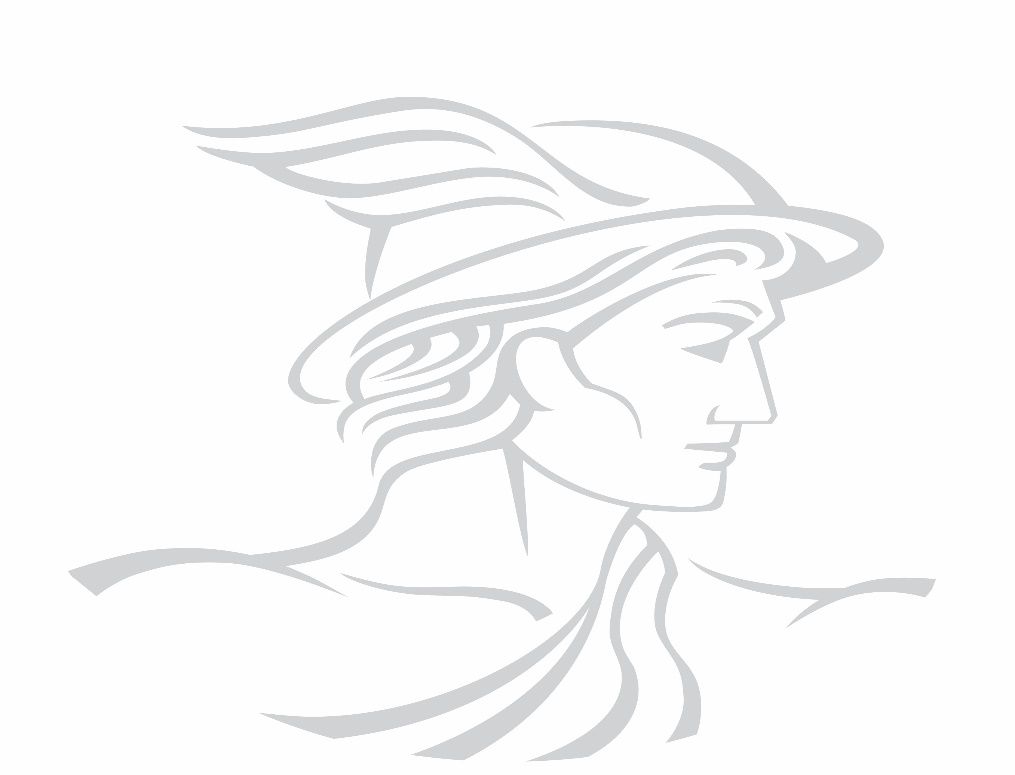 SOLICITUD DE PROPUESTASCódigo BCB: ANPE - P N° 029/2019-1CPRIMERA CONVOCATORIALa Paz, Noviembre de 2019CONTENIDO1	NORMATIVA APLICABLE AL PROCESO DE CONTRATACIÓN	12	PROPONENTES ELEGIBLES	13	ACTIVIDADES ADMINISTRATIVAS PREVIAS A LA PRESENTACIÓN DE PROPUESTAS	14	GARANTÍAS	15	RECHAZO Y DESCALIFICACIÓN DE PROPUESTAS	16	CRITERIOS DE SUBSANABILIDAD Y ERRORES NO SUBSANABLES	17	DECLARATORIA DESIERTA	18	CANCELACIÓN, SUSPENSIÓN Y ANULACIÓN DEL PROCESO DE CONTRATACIÓN	19	RESOLUCIONES RECURRIBLES	110	DOCUMENTOS QUE DEBE PRESENTAR EL PROPONENTE	111	RECEPCIÓN DE PROPUESTAS	112	APERTURA DE PROPUESTAS	113	EVALUACIÓN DE PROPUESTAS	114	EVALUACIÓN PRELIMINAR	115	MÉTODO DE SELECCIÓN Y ADJUDICACIÓN CALIDAD, PROPUESTA TÉCNICA Y COSTO.	116	MÉTODO DE SELECCIÓN Y ADJUDICACIÓN CALIDAD	117	MÉTODO DE SELECCIÓN Y ADJUDICACIÓN DE PRESUPUESTO FIJO	118	CONTENIDO DEL INFORME DE EVALUACIÓN Y RECOMENDACIÓN	119	ADJUDICACIÓN O DECLARATORIA DESIERTA	120	SUSCRIPCIÓN DE CONTRATO Y PAGO	121	MODIFICACIONES AL CONTRATO	122	CIERRE DEL CONTRATO Y PAGO	123	CONVOCATORIA Y DATOS GENERALES DEL PROCESO DE CONTRATACIÓN	124	CONDICIONES Y TÉRMINOS DE REFERENCIA REQUERIDOS PARA EL SERVICIO DE CONSULTORÍA	1PARTE IINFORMACIÓN GENERAL A LOS PROPONENTESNORMATIVA APLICABLE AL PROCESO DE CONTRATACIÓNEl proceso de contratación de Servicios de Consultoría Individual se rige por el Decreto Supremo N° 0181, de 28 de junio de 2009, de las Normas Básicas del Sistema de Administración de Bienes y Servicios (NB-SABS), sus modificaciones y el presente Documento Base de Contratación (DBC).PROPONENTES ELEGIBLESEn esta convocatoria podrán participar únicamente personas naturales con capacidad de contratar.ACTIVIDADES ADMINISTRATIVAS PREVIAS A LA PRESENTACIÓN DE PROPUESTASConsultas escritas sobre el DBC“No corresponde”Reunión Informativa de AclaraciónLa Reunión Informativa de Aclaración se realizará, en la fecha, hora y lugar señalados en el presente DBC, en la que los potenciales proponentes podrán expresar sus consultas sobre el proceso de contratación.Las solicitudes de aclaración, las consultas escritas y sus respuestas, deberán ser tratadas en la Reunión Informativa de Aclaración.Al final de la reunión, la entidad convocante entregará a cada uno de los potenciales proponentes asistentes o aquellos que así lo soliciten, copia o fotocopia del Acta de Reunión, Informativa de Aclaración, suscrita por los representantes de la Unidad Administrativa, Unidad Solicitante y los asistentes que así lo deseen, no siendo obligatoria la firma de éstos últimos.GARANTÍASDe acuerdo con lo establecido en el Parágrafo II del Artículo 20 de las NB-SABS, el proponente decidirá el tipo de garantía a presentar entre: Boleta de Garantía, Garantía a Primer Requerimiento o Póliza de Seguro Caución a Primer Requerimiento. “NO CORRESPONDE”De acuerdo con lo establecido en el Artículo 21 de las NB-SABS, las garantías requeridas para la contratación de Consultores Individuales:Garantía de Seriedad de Propuesta. La entidad convocante, cuando lo requiera, podrá solicitar la presentación de la Garantía de Seriedad de Propuesta, sólo para contrataciones con Precio Referencial mayor a Bs200.000.- (DOSCIENTOS MIL 00/100 BOLIVIANOS). “NO CORRESPONDE”Garantía de Cumplimiento de Contrato. La entidad convocante solicitará la Garantía de Cumplimiento de Contrato equivalente al siete por ciento (7%) del monto del contrato. “NO CORRESPONDE”	Cuando se tengan programados pagos parciales, en sustitución de la garantía de cumplimiento de contrato, se podrá prever una retención del siete por ciento (7%) de cada pago. “NO CORRESPONDE”Garantía de Correcta Inversión de Anticipo. En caso de convenirse anticipo, el proponente deberá presentar una Garantía de Correcta Inversión de Anticipo, equivalente al cien por ciento (100%) del anticipo otorgado. El monto total del anticipo no deberá exceder el veinte por ciento (20%) del monto total del contrato. “NO CORRESPONDE”El tratamiento de ejecución y devolución de la Garantía de Cumplimiento de Contrato y Garantía de Correcta Inversión de Anticipo, se establecerá en el Contrato. “NO CORRESPONDE”De acuerdo a los incisos a) y b) del Artículo 21 de las NB-SABS, para Consultorías Individuales de Línea no se solicitará ninguna garantía ni se realizará retenciones. RECHAZO Y DESCALIFICACIÓN DE PROPUESTASProcederá el rechazo de la propuesta cuando ésta fuese presentada fuera del plazo (fecha y hora) y/o en lugar diferente al establecido en el presente DBC.Las causales de descalificación son:Incumplimiento a la Declaración Jurada del Formulario de Presentación de Propuesta (Formulario A-1).Cuando la propuesta técnica y/o económica no cumpla con las condiciones establecidas en el presente DBC.Cuando la propuesta económica exceda el Precio Referencial, excepto cuando la evaluación sea mediante el Método de Selección y Adjudicación Presupuesto Fijo, donde el proponente no presenta propuesta económica.Cuando producto de la revisión de la propuesta económica, existiera una diferencia superior al dos por ciento (2%), entre el monto expresado en numeral con el monto expresado en literal, excepto cuando la evaluación sea mediante el Método de Selección y Adjudicación Presupuesto Fijo, donde el proponente no presenta propuesta económica.Cuando el período de validez de la propuesta, no se ajuste al plazo mínimo establecido en el subnumeral 10.2 del presente DBC.Cuando el proponente no presente la Garantía de Seriedad de Propuesta, en contrataciones con Precio Referencial mayor a Bs200.000.- (DOSCIENTOS MIL 00/100 BOLIVIANOS), si ésta hubiese sido requerida.Cuando el proponente presente dos o más alternativas en una misma propuesta.Cuando el proponente presente dos o más propuestas.Cuando la propuesta contenga textos entre líneas, borrones y tachaduras.Cuando la propuesta presente errores no subsanables.Si para la suscripción del contrato, la documentación presentada por el proponente adjudicado, no respalde lo señalado en el Formulario de Presentación de Propuesta (Formulario A-1).Si para la suscripción del contrato la documentación solicitada, no fuera presentada dentro del plazo establecido para su verificación; salvo ampliación de plazo solicitada por el proponente adjudicado y aceptada por la entidad de acuerdo a lo previsto en el subnumeral 20.1 del presente DBC.Cuando el proponente desista de forma expresa o tácita de suscribir el contrato. La descalificación de propuestas deberá realizarse única y exclusivamente por las causales señaladas precedentemente.CRITERIOS DE SUBSANABILIDAD Y ERRORES NO SUBSANABLESSe deberán considerar como criterios de subsanabilidad los siguientes:Cuando los requisitos, condiciones, documentos y formularios de la propuesta cumplan sustancialmente con lo solicitado en el presente DBC.Cuando los errores sean accidentales, accesorios o de forma y que no incidan en la validez y legalidad de la propuesta presentada.Cuando la propuesta no presente aquellas condiciones o requisitos que no estén claramente señalados en el presente DBC. Cuando el proponente oferte condiciones superiores a las requeridas en los Términos de Referencia, siempre que estas condiciones no afecten el fin para el que fueron requeridas y/o se consideren beneficiosas para la Entidad.Los criterios señalados precedentemente no son limitativos, pudiendo el Responsable de Evaluación o la Comisión de Calificación, considerar otros criterios de subsanabilidad.Cuando la propuesta contenga errores subsanables, estos serán señalados en el Informe de Evaluación y Recomendación de Adjudicación o Declaratoria Desierta.Estos criterios podrán aplicarse también en la etapa de verificación de documentos para la suscripción del contrato.Se deberán considerar errores no subsanables, siendo objeto de descalificación, los siguientes:Ausencia de cualquier Formulario, solicitado en el presente DBC, salvo el Formulario de Propuesta Económica (Formulario B-1), cuando la evaluación sea mediante el Método de Selección y Adjudicación Presupuesto Fijo, donde el proponente no presenta propuesta económica.Falta de firma del proponente en el Formulario de Presentación de Propuesta (Formulario A-1).Falta de la propuesta técnica o parte de ella.Falta de la propuesta económica o parte de ella, excepto cuando se aplique el Método de Selección y Adjudicación de Presupuesto Fijo, donde el proponente no presenta propuesta económica.Falta de presentación de la Garantía de Seriedad de Propuesta, si esta hubiese sido solicitada.Cuando la Garantía de Seriedad de Propuesta fuese emitida en forma errónea.Cuando la Garantía de Seriedad de Propuesta sea girada por un monto menor al solicitado en el presente DBC, admitiéndose un margen de error que no supere el cero punto uno por ciento (0,1%). Cuando la Garantía de Seriedad de Propuesta sea girada por un plazo menor al solicitado en el presente DBC, admitiéndose un margen de error que no supere los dos (2) días calendario. Cuando se presente en fotocopia simple el Formulario de Presentación de Propuesta (Formulario A-1).DECLARATORIA DESIERTAEl RPA declarará desierta una convocatoria pública, de acuerdo con lo establecido en el Artículo 27 del Decreto Supremo Nº 0181.CANCELACIÓN, SUSPENSIÓN Y ANULACIÓN DEL PROCESO DE CONTRATACIÓNEl proceso de contratación podrá ser cancelado, anulado o suspendido hasta antes de la suscripción del Contrato mediante de Resolución expresa, técnica y legalmente motivada, de acuerdo con lo establecido en el Artículo 28 del Decreto Supremo Nº 0181.RESOLUCIONES RECURRIBLESLos proponentes podrán interponer Recurso Administrativo de Impugnación, en procesos de contratación por montos mayores a Bs200.000.- (DOSCIENTOS MIL 00/100 BOLIVIANOS), únicamente contra las resoluciones establecidas en el inciso b) del parágrafo I del Artículo 90 del Decreto Supremo Nº 0181; siempre que las mismas afecten, lesionen o puedan causar perjuicio a sus legítimos intereses, de acuerdo con lo regulado en el Capítulo VII del Título I del Decreto Supremo Nº 0181.DOCUMENTOS QUE DEBE PRESENTAR EL PROPONENTELos documentos que deben presentar los proponentes son:Formulario de Presentación de la Propuesta (Formulario A-1). Formulario de Identificación del Proponente (Formulario A-2). Formulario de Propuesta Económica (Formulario B-1), excepto cuando se aplique el Método de Selección y Adjudicación de Presupuesto Fijo.Formularios de Propuesta Técnica, en base a los Términos de Referencia (Formulario C-1 y Formulario C-2).En caso de requerirse la Garantía de Seriedad de Propuesta, ésta deberá ser presentada en original, equivalente al cero punto cinco por ciento (0.5%) del precio referencial de la contratación, con una vigencia de sesenta (60) días calendario y que cumpla con las características de renovable, irrevocable y de ejecución inmediata, emitida a nombre de la entidad convocante. “NO CORRESPONDE”En caso de aplicarse el Método de Selección y Adjudicación de Presupuesto Fijo, la Garantía de Seriedad de Propuesta, será equivalente al cero punto cinco por ciento (0.5%) del presupuesto fijo determinado por la entidad.    La propuesta deberá tener una validez no menor a treinta (30) días calendario, desde la fecha fijada para la apertura de propuestas. RECEPCIÓN DE PROPUESTASLa recepción de propuestas se efectuará, en el lugar señalado en el presente DBC hasta la fecha y hora límite fijados en el mismo.La propuesta deberá ser presentada en sobre cerrado dirigido a la entidad convocante, citando el Código Único de Contrataciones Estatales (CUCE) y el objeto de la Convocatoria, en cuyo caso el proponente podrá rotular su sobre de la siguiente manera:APERTURA DE PROPUESTASInmediatamente después del cierre del plazo de presentación de propuestas, el Responsable de Evaluación o la Comisión de Calificación, procederá a la apertura de las propuestas en la fecha, hora y lugar señalados en el presente DBC. Se verificarán los documentos presentados por los proponentes, aplicando la metodología PRESENTÓ/NO PRESENTÓ, utilizando el Formulario V-1. Cuando se aplique los Métodos de Selección y Adjudicación de: Calidad, Propuesta Técnica y Costo o Calidad, se dará lectura a los precios ofertados.El Acto de Apertura será continuo y sin interrupción, donde se permitirá la presencia de los proponentes, así como los representantes de la sociedad que quieran participar.El acto se efectuará así se hubiese recibido una sola propuesta. En caso de no existir propuestas, el Responsable de Evaluación o la Comisión de Calificación, suspenderá el acto y recomendará al RPA mediante informe, que la convocatoria sea declarada desierta.EVALUACIÓN DE PROPUESTASLa entidad convocante, para la evaluación de propuestas podrá aplicar uno de los siguientes Métodos de Selección y Adjudicación:Presupuesto Fijo;Calidad, Propuesta Técnica y Costo;Calidad.EVALUACIÓN PRELIMINARConcluido el acto de apertura en sesión reservada, el Responsable de Evaluación o la Comisión de Calificación, determinará si las propuestas continúan o se descalifican, verificando el cumplimiento sustancial y la validez de los Formularios de la propuesta, utilizando el Formulario V-1.MÉTODO DE SELECCIÓN Y ADJUDICACIÓN CALIDAD, PROPUESTA TÉCNICA Y COSTO.“NO APLICA ESTE MÉTODO”MÉTODO DE SELECCIÓN Y ADJUDICACIÓN CALIDAD“NO APLICA ESTE MÉTODO”MÉTODO DE SELECCIÓN Y ADJUDICACIÓN DE PRESUPUESTO FIJO(MÉTODO A SER APLICADO EN EL PRESENTE PROCESO DE CONTRATACIÓN)Este método se aplicará para la contratación de Servicios de Consultoría Individual de Línea o Por Producto, en el que el presupuesto será determinado por la Entidad, por lo que los proponentes no deberán presentar propuesta económica y en caso de ser presentada la misma no será considerada para efectos de evaluación.    La evaluación tendrá una ponderación de setenta (70) puntos y se realizará de la siguiente forma:Evaluación de la Propuesta TécnicaLa propuesta técnica contenida en el Formulario C-1, será evaluada aplicando la metodología CUMPLE/NO CUMPLE, utilizando el Formulario V-3.A las propuestas que no hubieran sido descalificadas, como resultado de la metodología CUMPLE/NO CUMPLE, se les asignarán treinta y cinco (35) puntos. Posteriormente, se evaluará las condiciones adicionales establecidas en el Formulario C-2, asignando un puntaje de hasta treinta y cinco (35) puntos, utilizando el Formulario V-3.El puntaje de la Evaluación de la Propuesta Técnica (), será el resultado de la suma de los puntajes obtenidos de la evaluación de los Formularios C-1 y C-2, utilizando el Formulario V-3.Las propuestas que en la Evaluación de la Propuesta Técnica () no alcancen el puntaje mínimo de cincuenta (50) puntos serán descalificadas.El Responsable de Evaluación o la Comisión de Calificación, recomendará la Adjudicación, de la propuesta que obtuvo el mayor puntaje total ().En caso de existir empate entre dos o más propuestas, el Responsable de Evaluación o la Comisión de Calificación será responsable de definir el desempate, aspecto que será señalado en el Informe de Evaluación y Recomendación de Adjudicación o Declaratoria Desierta.CONTENIDO DEL INFORME DE EVALUACIÓN Y RECOMENDACIÓNEl Informe de Evaluación y Recomendación de Adjudicación o Declaratoria Desierta, deberá contener mínimamente lo siguiente:Nómina de los proponentes.Cuadros de Evaluación.Detalle de errores subsanables, cuando corresponda.Causales para la descalificación de propuestas, cuando corresponda.Recomendación de Adjudicación o Declaratoria Desierta.Otros aspectos que el Responsable de Evaluación o la Comisión de Calificación, considere pertinentes.ADJUDICACIÓN O DECLARATORIA DESIERTAEl RPA, recibido el Informe de Evaluación y Recomendación de Adjudicación o Declaratoria Desierta y dentro del plazo fijado en el cronograma de plazos, emitirá la Adjudicación o Declaratoria Desierta.En caso de que el RPA solicite al Responsable de Evaluación o la Comisión de Calificación, complementación o sustentación del informe, podrá autorizar la modificación del Cronograma de Plazos a partir de la fecha establecida para la emisión de la Adjudicación o Declaratoria Desierta. El nuevo cronograma de plazos deberá ser publicado en el SICOES.Si el RPA, recibida la complementación o sustentación del Informe de Evaluación y Recomendación de Adjudicación o Declaratoria Desierta, decidiera bajo su exclusiva responsabilidad, apartarse de la recomendación, deberá elaborar un informe fundamentado dirigido a la MAE y a la Contraloría General del Estado.Para contrataciones con montos mayores a Bs200.000 (DOSCIENTOS MIL 00/100 BOLIVIANOS), el RPA deberá adjudicar o declarar desierta la contratación mediante Resolución, para contrataciones menores a dicho monto la entidad determinará el documento de adjudicación o declaratoria desierta.El Documento de Adjudicación o Declaratoria Desierta será motivada y contendrá mínimamente la siguiente información:Nómina de los participantes y precios ofertados, cuando corresponda.Los resultados de la calificación.Identificación del proponente adjudicado, cuando corresponda.Causales de descalificación, cuando corresponda.Lista de propuestas rechazadas, cuando corresponda.Causales de Declaratoria Desierta, cuando corresponda.El Documento de Adjudicación o Declaratoria Desierta será notificada a los proponentes de acuerdo con lo establecido en el Artículo 51 de las NB-SABS. La notificación, deberá incluir copia de la Resolución y del Informe de Evaluación y Recomendación de Adjudicación o Declaratoria Desierta.El documento de adjudicación o declaratoria desierta, deberá ser publicado en el SICOES, para efectos de comunicación.SUSCRIPCIÓN DE CONTRATO Y PAGOLa entidad convocante deberá establecer el plazo de entrega de documentos, que no deberá ser menor a cuatro (4) días hábiles, computables a partir de su notificación.Si el proponente adjudicado presentase los documentos antes del plazo otorgado, el proceso deberá continuar.En caso que el proponente adjudicado justifique, oportunamente, el retraso en la presentación de uno o más documentos requeridos para la formalización de la contratación, por causas de fuerza mayor, caso fortuito u otras causas debidamente justificadas y aceptadas por la entidad, se deberá ampliar el plazo de presentación de documentos.El proponente adjudicado deberá presentar, para la suscripción de contrato, los originales o fotocopias legalizadas de los documentos señalados en el Formulario de Presentación de Propuesta (Formulario A-1), excepto aquella documentación cuya información se encuentre consignada en el Certificado RUPE.En caso de convenirse anticipo, el proponente adjudicado deberá presentar la Garantía de Correcta Inversión de Anticipo, equivalente al cien por ciento (100%) del anticipo solicitado, dentro de los plazos previstos en el Contrato. Las entidades públicas deberán verificar la autenticidad del Certificado del RUPE, presentado por el proponente adjudicado, ingresando el código de verificación del Certificado en el SICOES.Cuando el proponente adjudicado desista de forma expresa o tácita de suscribir el contrato, su propuesta será descalificada, procediéndose a la revisión de la siguiente propuesta mejor evaluada. En caso de que la justificación del desistimiento no sea por causas de fuerza mayor, caso fortuito u otras causas debidamente justificadas y aceptadas por la entidad, además, se ejecutará su Garantía de Seriedad de Propuesta, si esta hubiese sido solicitada y se informará al SICOES, en cumplimiento al inciso c) del Artículo 49 de las NB-SABS.  El desistimiento expreso se efectivizará con la recepción de la carta de desistimiento remitida por el proponente adjudicado. El desistimiento tácito se efectivizará una vez concluido el plazo de presentación de documentos para la suscripción del contrato, sin que el proponente adjudicado haya justificado su retraso.Si la entidad notificara la adjudicación vencido el plazo de la validez de la propuesta, el proponente adjudicado podrá expresar su voluntad de continuar con el proceso de contratación; en caso de no pronunciarse o rechazar de manera expresa la adjudicación se efectivizará la descalificación de la propuesta por desistimiento, no correspondiendo su registro en el SICOES como impedido.	Si producto de la revisión efectuada para la suscripción del contrato los documentos presentados por el adjudicado no cumplan con las condiciones requeridas, no se considerará desistimiento, por lo que no corresponde el registro en el SICOES como impedido; sin embargo, corresponderá la descalificación de la propuesta y la ejecución de la Garantía de Seriedad de Propuesta, si esta hubiese sido solicitada.En los casos que se necesite ampliar plazos, el RPA deberá autorizar la modificación del cronograma de plazos a partir de la fecha de emisión del documento de adjudicación.MODIFICACIONES AL CONTRATOLas modificaciones al contrato podrán efectuarse mediante:Contrato Modificatorio para Consultores Individuales por Producto: Cuando la modificación a ser introducida afecte el alcance, monto y/o plazo del contrato. Se podrán realizar uno o varios contratos modificatorios, que sumados no deberán exceder el diez por ciento (10%) del monto del contrato principal.Contrato Modificatorio para Consultores Individuales de Línea: Cuando la Unidad Solicitante requiera ampliar el plazo del servicio de Consultoría Individual de Línea, deberá de manera previa a la conclusión del contrato, realizar una evaluación del cumplimiento de los Términos de Referencia.  En base a esta evaluación, la MAE o la autoridad que suscribió el contrato principal podrá tomar la decisión de ampliar o no el Contrato del Consultor.Esta ampliación podrá realizarse hasta un máximo de dos (2) veces, no debiendo exceder el plazo de cada ampliación al establecido en el contrato principal.CIERRE DEL CONTRATO Y PAGOUna vez que la Contraparte de la entidad emita su conformidad a la prestación del servicio, la Unidad Administrativa, efectuará el cierre del contrato, verificando el cumplimiento de las demás estipulaciones del contrato suscrito, a efectos del cobro de penalidades, la devolución de garantías, si corresponde, y emisión del Certificado de Cumplimiento de Contrato. Los pagos por el servicio se realizarán previa conformidad de la entidad convocante, entrega de la factura (si corresponde) y entrega del comprobante de pago de contribuciones al Sistema Integral de Pensiones.Para Consultores Individuales por Producto en ausencia de la nota fiscal (factura), la entidad convocante deberá retener los montos de obligaciones tributarias para su posterior pago al Servicio de Impuestos Nacionales.En los contratos suscritos para servicios de Consultoría Individual de Línea, al encontrarse las personas naturales sujetas al Régimen Complementario de Impuesto al Valor Agregado (RC-IVA), la entidad convocante solicitará el registro en el Servicio de Impuestos Nacionales como contribuyentes directos del RC-IVA, siendo responsabilidad del consultor presentar la declaración jurada trimestral al Servicio de Impuestos Nacionales. Por otra parte, para servicios de Consultoría Individual de Línea la entidad podrá actuar como agente de retención y pago por contribuciones al Sistema Integral de Pensiones.PARTE IIINFORMACIÓN TÉCNICA DE LA CONTRATACIÓNCONVOCATORIA Y DATOS GENERALES DEL PROCESO DE CONTRATACIÓNCONDICIONES Y TÉRMINOS DE REFERENCIA REQUERIDOS PARA EL SERVICIO DE CONSULTORÍATÉRMINOS DE REFERENCIACONTRATACIÓN DE CONSULTORES INDIVIDUALES DE LÍNEA PARA PRUEBAS DE SISTEMAS DE ÁREAS DE LA INSTITUCIÓNANTECEDENTESElaboración del Plan de Implementación de Software Libre y Estándares Abiertos del Banco Central de Bolivia (PISLEA BCB) en cumplimiento a la siguiente normativa:Ley Nº 164 “Ley General de Telecomunicaciones, Tecnologías de Información y Comunicación”, del 8 de agosto de 2011. Artículo 77: Los Órganos Ejecutivo, Legislativo, Judicial y Electoral promoverán y priorizarán la utilización del software libre y estándares abiertos con el fin de sentar soberanía y seguridad nacional.Decreto Supremo N° 1391, del 24 de octubre de 2012: Aprueba el Reglamento General a la Ley N° 164.Decreto Supremo N° 1793, del 13 de noviembre de 2013: Aprueba el Reglamento para el acceso, uso y desarrollo de Tecnologías de Información y Comunicación en el marco de la Ley N° 164 y establece definiciones respecto a software libre y la elaboración y contenidos mínimos del Plan de Implementación de Software Libre y Estándares Abiertos.Decreto Supremo N° 1874, del 23 de enero de 2014: Crea la Dirección de Gobierno Electrónico y la incorpora a la estructura jerárquica del Ministerio de Planificación del Desarrollo.Decreto Supremo N° 2514, del 9 de septiembre de 2015: Crea la Agencia de Gobierno Electrónico y Tecnologías de la Información y Comunicación (AGETIC) con la función de proponer, promover, gestionar, articular y actualizar el Plan de Implementación de Software Libre y Estándares Abiertos.Ley Nº 777 Ley del Sistema de Planificación Integral del Estado – SPIE, del 21 de enero de 2016: Establece un marco general de planificación del Estado, al cual se adscribe el Plan de Implementación de Software Libre y Estándares Abiertos 2017-2025.Acciones del PISLEA BCB con relación a la conversión a software libre de las aplicaciones en producción del BCB:Los nuevos Proyectos de Desarrollo y la Migración, citados en el punto anterior, involucran la realización de actividades del Ciclo de Vida de Desarrollo de Software, entre ellas las Pruebas de Software y la Puesta en Producción de Sistemas.Las pruebas de software contribuyen a la calidad de los productos resultantes, y las puestas en producción permiten que los sistemas, módulos o componentes finalizados puedan ser utilizados por los usuarios.Estas actividades deben ser realizadas y/o supervisadas por el Departamento de Validación de Software (DVS) para cada sistema desarrollado o migrado. El DVS, complementariamente a la atención de las actividades citadas del PlSLEA BCB, debe realizar pruebas y puestas en producción de los Mantenimientos de Sistemas y/o Nuevos Proyectos de Desarrollo no contemplados en el plan, que son solicitados por las áreas de la institución.En la gestión 2018 se atendió 238 solicitudes de pruebas de software y 332 solicitudes de puestas en producción de sistemas.OBJETO Y CAUSAContratar cuatro (4) consultores individuales de línea, para realizar pruebas de software y puestas en producción de sistemas de información de las distintas áreas de la institución, que sean requeridas debido a Mantenimientos solicitados o la Implementación de Software Libre y Estándares Abiertos.ACTIVIDADES Y FUNCIONES DEL CONSULTORLas funciones establecidas para el consultor son las siguientes:Realizar pruebas de software de nuevos desarrollos y mantenimientos de sistemas siguiendo los procedimientos establecidos.Realizar las tareas de puestas en producción de nuevos desarrollos y mantenimientos de sistemas, en el ámbito de su competencia.Administrar la infraestructura de pruebas de acuerdo a los requisitos de los sistemas.Revisar la documentación técnica generada en el ciclo de desarrollo de software.Mantener actualizada la documentación de usuario final de los sistemas de información de acuerdo a los formatos establecidos.Otras tareas específicas del área de sistemas enmarcadas en el objeto de la contratación, que sean comunicadas por la Contraparte.Elaborar y presentar a la contraparte el Certificado de Liquidación Final.FORMACIÓN Y EXPERIENCIA (CONDICIÓN MÍNIMA REQUERIDA POR LA ENTIDAD)FORMACIÓNTítulo en Provisión Nacional o Título Profesional a nivel Licenciatura en Ingeniería de Sistemas o Informática o en carreras afines a Informática.EXPERIENCIAExperiencia específica de dos (2) años en Desarrollo y/o Mantenimiento de Sistemas de Información y/o Pruebas de Software.El proponente adjunto en su propuesta deberá presentar en fotocopia simple los documentos que respalden la formación y experiencia declaradas en el formulario C-1.Para la evaluación de la experiencia se considerarán certificados de trabajo o documentos similares que demuestren las funciones y la conclusión de los trabajos realizados. Se tomará en cuenta las funciones acreditadas, independientemente del cargo ocupado. No se evaluará otros documentos adjuntos, no declarados en la experiencia.Asimismo, el proponente adjudicado para la firma del contrato deberá presentar los documentos de respaldo indicados en original o fotocopia legalizada.PLAZO DEL CONTRATOCada CONSULTOR prestará sus servicios durante el lapso de doce (12) meses calendario, que serán computados a partir de la fecha establecida en la orden de proceder emitida por la CONTRAPARTE.MONTO DEL CONTRATO Y FORMA DE PAGOEl monto total presupuestado para cada uno de los consultores es Bs145.236,00  (Ciento cuarenta y cinco mil doscientos treinta y seis 00/100 Bolivianos) haciendo un total de Bs580.944,00 (Quinientos ochenta mil novecientos cuarenta y cuatro 00/100 Bolivianos), monto que será cancelado en doce (12) cuotas mensuales. Para cada uno de los consultores, la cuota mensual será de Bs12.103,00 (Doce mil ciento tres 00/100 Bolivianos), la cual se hará efectiva luego de la presentación del informe mensual del CONSULTOR y el Informe de Conformidad Parcial emitido por la CONTRAPARTE.En los casos que corresponda, el BCB efectuará la retención de impuestos de acuerdo con el régimen impositivo al que pertenezca, cumpliendo con la normativa vigente en esta materia.De forma previa a la solicitud de pago, el proponente adjudicado, en cumplimiento al artículo 8 del Reglamento de Desarrollo Parcial a la Ley N° 065, aprobado mediante D.S. 778, deberá presentar a la Gerencia de Administración del BCB el “Comprobante de Pago” de contribuciones al Sistema Integral de Pensiones (SIP).CONDICIONES ADICIONALES DEL CONTRATOHORARIOS DE TRABAJOEl horario de trabajo a cumplir por el CONSULTOR será de 08:30 a 12:30 y de 14:30 a 18:30 (Horario regular del BCB) y otros horarios que la entidad establezca.PLAZOS PARA LA PRESENTACIÓN DE INFORMES Y CERTIFICADO DE LIQUIDACIÓN FINALEl plazo de presentación del Informe Mensual con el detalle de las actividades realizadas en el mes por el CONSULTOR es hasta cinco (5) días hábiles después de la culminación de cada mes de prestación del servicio.La presentación del Informe Final de la consultoría por parte del consultor, es de hasta diez (10) días hábiles después de la finalización del plazo de ejecución del contrato.La CONTRAPARTE una vez recibidos los informes, revisará cada uno de éstos de forma completa y hará conocer al CONSULTOR la aprobación de los mismos o en su defecto comunicará sus observaciones. En ambos casos la CONTRAPARTE deberá comunicar su decisión respecto al informe en el plazo máximo de ocho (8) días calendario computados a partir de la fecha de su presentación.Concluida la consultoría, el consultor debe elaborar un Certificado de Liquidación Final dentro de los diez (10) días calendarios siguientes.CONFIDENCIALIDADEl CONSULTOR deberá comprometerse a guardar absoluta confidencialidad sobre la información a la que tenga acceso durante y posteriormente a la ejecución del servicio. Toda información que se genere en la ejecución del servicio es de exclusiva propiedad del BCB. Esta confidencialidad deberá aplicarse durante y después de la consultoría contratada.RESERVA DE DERECHO DEL BCBEl BCB se reserva los siguientes derechos: Verificar la documentación presentada como respaldo, de acuerdo con lo requerido. Cancelar, Suspender o Anular el presente proceso de acuerdo a lo establecido en las NBSABS y debidamente justificado.CONTRAPARTE DE LA CONSULTORIALa CONTRAPARTE será el Jefe del Departamento de Validación de Software, en caso de la ausencia de éste, la contraparte será el Subgerente de Sistemas de Información, sus funciones serán las siguientes: Supervisar y efectuar el control y seguimiento al servicio de consultoría.Asignar y supervisar las tareas a realizar durante la consultoría.Hacer cumplir los términos de referencia y otras instrucciones escritas y verbales al CONSULTOR.Emitir los informes de conformidad parcial y final, sobre el cumplimiento de la prestación del Servicio del CONSULTOR.Autorizar los permisos temporales y controlar que el tiempo utilizado sea compensado dentro el plazo del contrato por el CONSULTOR.Revisar y aprobar los informes, documentos y el certificado de liquidación final presentado por el CONSULTOR.RESOLUCIÓN DE CONTRATOEl BCB podrá resolver el contrato cuando:El consultor suspenda la prestación del servicio de consultoría por tres (3) días hábiles continuos o descontinuos, sin autorización escrita de la CONTRAPARTE.Exista negligencia reiterada de tres (3) veces a las instrucciones impartidas por la CONTRAPARTE.INSTALACIONES EN LAS QUE SE EFECTUARÁ EL TRABAJOEl trabajo será realizado en instalaciones del Banco Central de Bolivia.OTRAS DISPOSICIONES ESPECIFICAS DEL CONTRATOEl CONSULTOR realizará con dedicación exclusiva las tareas y actividades asignadas por la entidad contratante (emergentes de los términos de referencia y condiciones de la consultoría), en el horario e instalaciones establecidos en el contrato suscrito; por lo que no podrá prestar servicios de Consultoría por Producto, ni ejercer funciones como servidor público en forma paralela en otras entidades del sector público o en la propia entidad donde presta sus servicios.La entidad contratante asignará al CONSULTOR el correspondiente refrigerio, no debiendo ser mayor al monto asignado al personal de planta.El CONSULTOR podrá recibir capacitación técnica, de acuerdo a las funciones a ser desempeñadas y la naturaleza de la entidad, en tanto dure la relación contractual. Esta capacitación no incluirá la formación académica de pre y post grado.El CONSULTOR podrá gozar de permisos temporales para ausentarse de la institución, para fines personales u otros, durante la jornada laboral previa presentación del respectivo formulario de permiso o licencia con autorización de la CONTRAPARTE y deberá compensar el tiempo utilizado en el transcurso del plazo del contrato que establecerá la CONTRAPARTE.PARTE IIIANEXO 1FORMULARIO A-1PRESENTACIÓN DE PROPUESTARemito la presente propuesta, declarando expresamente mi conformidad y compromiso de cumplimiento, conforme con los siguientes puntos:I.-	De las Condiciones del ProcesoDeclaro cumplir estrictamente la normativa de la Ley N° 1178, de Administración y Control Gubernamentales, lo establecido en las NB-SABS y el presente DBC.Declaro no tener conflicto de intereses para el presente proceso de contratación.Declaro que como proponente, no me encuentro en las causales de impedimento, establecidas en el Artículo 43 del Decreto Supremo Nº 0181, para participar en el proceso de contratación.Declaro y garantizo haber examinado el DBC, así como los Formularios para la presentación de la propuesta, aceptando sin reservas todas las estipulaciones en dichos documentos y la adhesión al texto del contrato.Declaro respetar el desempeño de los servidores públicos asignados por la entidad convocante al proceso de contratación y no incurrir en relacionamiento que no sea a través de medio escrito, salvo en los actos de carácter público y exceptuando las consultas efectuadas al encargado de atender consultas, de manera previa a la presentación de propuestas. Declaro la autenticidad de las garantías presentadas en el proceso de contratación, autorizando su verificación en las instancias correspondientes (no aplica para Consultoría Individual de Línea).Declaro la veracidad de toda la información proporcionada y autorizo mediante la presente, para que en caso de ser adjudicado, cualquier persona natural o jurídica, suministre a los representantes autorizados de la entidad convocante, toda la información que requieran para verificar la documentación que presento. En caso de comprobarse falsedad en la misma, la entidad convocante tiene el derecho a descalificar la presente propuesta.Acepto a sola firma de este documento, que todos los formularios presentados se tienen por suscritos.Me comprometo a denunciar, posibles actos de corrupción en el presente proceso de contratación, en el marco de lo dispuesto por la Ley N° 974 de Unidades de Transparencia.II.- De la Presentación de DocumentosEn caso de ser adjudicado, para la suscripción de contrato, me comprometo a presentar la siguiente documentación, en original o fotocopia legalizada, salvo aquella documentación cuya información se encuentre consignada en el Certificado de RUPE:Certificado RUPE que respalde la información declarada en su propuesta.Fotocopia simple del Carnet de Identidad.La documentación que respalde la información declarada en los Formulario C-1 y C-2 con relación a la formación y experiencia.(Firma del proponente) (Nombre completo del proponente)FORMULARIO A-2DECLARACIÓN JURADA DE IDENTIFICACIÓN DEL PROPONENTE(*Se sugiere adjuntar a su propuesta fotocopia simple de la Cedula de Identidad)FORMULARIO B-1PROPUESTA ECONÓMICANO SE APLICA PARA EL PRESENTE PROCESO DE CONTRATACIÓNFORMULARIO C-1FORMACIÓN Y EXPERIENCIA  (Condiciones mínimas requeridas por la entidad)NOTA: El proponente adjunto en su propuesta deberá presentar en fotocopia simple los documentos que respalden la formación y experiencia declaradas en el formulario C-1.Para la evaluación de la experiencia se considerarán certificados de trabajo o documentos similares que demuestren las funciones y la conclusión de los trabajos realizados. Se tomará en cuenta las funciones acreditadas, independientemente del cargo ocupado. No se evaluará otros documentos adjuntos, no declarados en la experiencia.Asimismo, el proponente adjudicado para la firma del contrato deberá presentar los documentos de respaldo indicados en original o fotocopia legalizada.FORMULARIO C-2CONDICIONES ADICIONALES  (*) La Entidad deberá definir las condiciones adicionales a ser evaluadas. Estas condiciones pueden relacionarse con la formación, experiencia específica u otros (por ejemplo la entidad si ha establecido como una condición mínima la formación de licenciatura, en la formación complementaría puede solicitarse un nivel de maestría). (**) La entidad deberá definir la puntuación de las condiciones a ser evaluadas. La suma de los puntajes asignados para las condiciones adicionales deberá ser 35 puntos. (***) El proponente deberá ofertar condiciones adicionales solicitadas en el presente Formulario. (****) Serán consideradas como entidades relacionadas al sistema financiero: Entidades Bancarias, Cooperativas, Mutuales, Fondos Financieros o entidades que operen en el Sector de Pensiones, Valores o Seguros.El proponente adjudicado debe presentar para la firma del Contrato los originales o fotocopias legalizadas de los documentos de respaldo presentados de las Condiciones Adicionales.ANEXO 2FORMULARIOS REFERENCIALES DE APOYOFormulario V-1	Formulario de Evaluación Preliminar Formulario V-2	Formulario de Evaluación Propuesta Económica	Formulario V-3	Formulario de Evaluación de Propuesta Técnica Formulario V-4	Resumen de la Evaluación Técnica y EconómicaFormulario V- 1EVALUACIÓN PRELIMINARFORMULARIO V-2PROPUESTA ECONÓMICA NO SE APLICA PARA EL PRESENTE PROCESO DE CONTRATACIÓNFORMULARIO V-3EVALUACIÓN DE LA PROPUESTA TÉCNICAFORMULARIO V-4 RESUMEN DE LA EVALUACIÓN TÉCNICA Y ECONÓMICANO SE APLICA PARA EL PRESENTE PROCESO DE CONTRATACIÓNANEXO 3Modelo de Contrato SANO – DLABS N° 70/2019CUCE N°__________Contrato Administrativo de Consultoría Individual de Línea para Realizar Pruebas de Sistemas de Áreas del BCB, sujeto al tenor de las siguientes cláusulas:CLÁUSULA PRIMERA.- (DE LAS PARTES) Las partes CONTRATANTES son:El BANCO CENTRAL DE BOLIVIA, con Número de Identificación Tributaria (NIT) 1016739022, con domicilio en la calle Ayacucho esquina Mercado s/n de la zona central, en la Ciudad de La Paz – Bolivia, representado legalmente por el Lic. Eduardo Germán Domínguez Bohrt con Cédula de Identidad Nº 141273 emitida en La Paz, como Gerente de Administración, en mérito a la designación realizada mediante Acción de Personal N° 677/2017 de fecha 18 de julio de 2017 y a lo dispuesto en el artículo 12 del Reglamento Específico del Sistema de Administración de Bienes y Servicios (RE-SABS) del Banco Central de Bolivia, aprobado mediante Resolución de Directorio N° 147/2015 de fecha 18 de agosto de 2015 y a la Resolución PRES - GAL N° 12/2015 de fecha 27 de agosto de 2015, que en adelante se denominará la ENTIDAD.El _______, mayor de edad, hábil por derecho, titular de la Cédula de Identidad N° ____, expedida en la ciudad de La Paz, con NIT ____, con domicilio en ____ de la zona ____de la ciudad de ___ - Bolivia, en adelante denominada el CONSULTOR.La ENTIDAD y el CONSULTOR en su conjunto serán denominados las PARTES.CLÁUSULA SEGUNDA.- (ANTECEDENTES) La ENTIDAD, en proceso realizado bajo las normas y regulaciones de contratación establecidas en el Decreto Supremo N° 0181,  de fecha 28 de junio de 2009, de las Normas Básicas del Sistema de Administración de Bienes y Servicios (NB-SABS), sus modificaciones y el Documento Base de Contratación (DBC), para la Contratación de Servicios de Consultoría Individual de Línea, en la Modalidad de Apoyo Nacional a la Producción y Empleo ________, convocó en fecha ________ a personas naturales con capacidad de contratar con el Estado, a presentar propuestas en el proceso de contratación con Código Único de Contratación Estatal (CUCE)__________________, en base a lo solicitado en el DBC.Concluido el proceso de evaluación de propuestas, el Responsable del Proceso de Contratación de Apoyo Nacional a la Producción y Empleo (RPA), en base al Informe de Evaluación y Recomendación de Adjudicación ___________, emitido por_______, mediante ________ de fecha __ de___ de 2019, resolvió adjudicar la contratación del servicio de consultoría individual de línea para realizar pruebas de sistemas de áreas de la ENTIDAD en favor del CONSULTOR, al cumplir su propuesta con todos los requisitos solicitados por la entidad en el DBC.CLÁUSULA TERCERA.- (LEGISLACIÓN APLICABLE) El presente Contrato se celebra exclusivamente al amparo de las siguientes disposiciones:Constitución Política del Estado.Ley N° 1178 de 20 de julio de 1990, de Administración y Control Gubernamentales.Ley N° 856 de 28 de noviembre de 2019, de Presupuesto General del Estado Gestión 2017.Ley del Presupuesto General del Estado, aprobado para la gestión y su reglamentación.Decreto Supremo N° 0181, de las NB-SABS y sus modificaciones.Reglamento Específico del Sistema de Administración de Bienes y Servicios (RE-SABS) del Banco Central de Bolivia.Otras disposiciones relacionadas.CLÁUSULA CUARTA.- (OBJETO Y CAUSA) El objeto del presente Contrato es la prestación del servicio de consultoría individual para realizar pruebas de software y puestas en producción de sistemas de información de las distintas áreas de la ENTIDAD, que en adelante se denominará la CONSULTORÍA, para atender mantenimientos solicitados o la implementación de software libre y estándares abiertos. La CONSULTORÍA será ejecutada por el CONSULTOR de conformidad con los Términos de Referencia, el DBC, la Propuesta Adjudicada, con estricta y absoluta sujeción al presente Contrato y a los documentos que forman parte del mismo, de acuerdo a las siguientes características:Actividades y funciones del CONSULTOR: Las funciones establecidas para el CONSULTOR son las siguientes:Realizar pruebas de software de nuevos desarrollos y mantenimientos de sistemas siguiendo los procedimientos establecidos.Realizar las tareas de puestas en producción de nuevos desarrollos y mantenimientos de sistemas, en el ámbito de su competencia.Administrar la infraestructura de pruebas de acuerdo a los requisitos de los sistemas.Revisar la documentación técnica generada en el ciclo de desarrollo de software.Mantener actualizada la documentación de usuario final de los sistemas de información de acuerdo a los formatos establecidos.Otras tareas específicas del área de sistemas enmarcadas en el objeto del presente Contrato, que sean comunicadas por la CONTRAPARTE.Elaborar y presentar a la CONTRAPARTE el Certificado de Liquidación Final.Presentación de informes y certificado de liquidación final:El plazo de presentación del Informe Mensual del CONSULTOR es de hasta cinco (5) días hábiles después de la culminación de cada mes de prestación de la CONSULTORÍA.La presentación del Informe Final de la CONSULTORÍA por parte del CONSULTOR, es de hasta diez (10) días hábiles después de la finalización del plazo de ejecución del presente Contrato.La CONTRAPARTE una vez recibidos los informes, revisará cada uno de éstos de forma completa y hará conocer al CONSULTOR la aprobación de los mismos o en su defecto comunicará sus observaciones. En ambos casos la CONTRAPARTE deberá comunicar su decisión respecto al informe en el plazo máximo de ocho (8) días calendario computados a partir de la fecha de su presentación.Concluida la consultoría, el consultor debe elaborar un Certificado de Liquidación Final dentro de los diez (10) días calendarios siguientes.Horario: El horario de trabajo a cumplir por el CONSULTOR será de 08:30 a 12:30 y de 14:30 a 18:30 (Horario regular de la ENTIDAD) y otros horarios que la ENTIDAD establezca.Otros:El CONSULTOR realizará con dedicación exclusiva las tareas y actividades asignadas por la entidad contratante (emergentes de los Términos de Referencia, las condiciones de la consultoría y el presente Contrato), en el horario e instalaciones establecidos en el presente Contrato suscrito; por lo que no podrá prestar servicios de Consultoría por Producto, ni ejercer funciones como servidor público en forma paralela, en otras entidades del sector público o en la propia ENTIDAD donde presta sus servicios.La ENTIDAD asignará al CONSULTOR el correspondiente refrigerio, no debiendo ser mayor al monto asignado al personal de planta.El CONSULTOR podrá recibir capacitación técnica, de acuerdo a las funciones a ser desempeñadas y la naturaleza de la ENTIDAD, en tanto dure la relación contractual. Esta capacitación no incluirá la formación académica de pre y post grado.El CONSULTOR podrá gozar de permisos temporales para ausentarse de la institución, para fines personales u otros, durante la jornada laboral previa presentación del respectivo formulario de permiso o licencia con autorización de la CONTRAPARTE y deberá compensar el tiempo utilizado en el transcurso del plazo de ejecución del presente Contrato conforme lo establezca la CONTRAPARTE.CLÁUSULA QUINTA.- (DOCUMENTOS INTEGRANTES DEL CONTRATO) Para cumplimiento del presente Contrato, forman parte del mismo los siguientes documentos: - 	DBC.- 	Propuesta Adjudicada.-	Resolución ________ de fecha __ de___ de 2019, de Adjudicación.- 	Certificado del RUPE.-   Resolución PRES - GAL N° 4/2019 de 28 de enero de 2019, en la cual se autoriza el compromiso de los gastos en bienes y servicios destinados a asegurar la continuidad y atención de las actividades institucionales por periodos mayores a un año y/o que su ejecución sobrepase la gestión fiscal.CLÁUSULA SEXTA.- (OBLIGACIONES DE LAS PARTES) Las partes se comprometen y obligan a dar cumplimiento a todas y cada una  de las cláusulas del presente Contrato. 6.1.	Por su parte, el CONSULTOR se compromete a cumplir con las siguientes obligaciones: Realizar el servicio de consultoría objeto del presente Contrato, de acuerdo con lo establecido en el DBC, así como las condiciones de su propuesta.Cumplir cada una de las cláusulas del presente Contrato.6.2.	Por su parte, la ENTIDAD se compromete a cumplir con las siguientes obligaciones:Apoyar al CONSULTOR proporcionando la información necesaria, apoyo logístico y todas las condiciones de trabajo e insumos para el desarrollo de la CONSULTORÍA.Dar conformidad al servicio de CONSULTORÍA, en un plazo no mayor de cinco (5) días hábiles computables a partir de la recepción de Informe.Realizar el pago de la CONSULTORÍA en un plazo no mayor de diez (10) días hábiles computables a partir de la emisión de la conformidad a favor del CONSULTOR.Cumplir cada una de las cláusulas del presente Contrato.CLÁUSULA SÉPTIMA.- (VIGENCIA) La vigencia del presente Contrato, se extenderá desde el día hábil siguiente de su suscripción, por ambas partes hasta que la Gerencia de Administración de la ENTIDAD emita el Certificado de Cumplimiento de Contrato.CLÁUSULA OCTAVA.- (ANTICIPO) En el presente contrato no se otorgará anticipo.CLÁUSULA NOVENA.- (COMPROMISO POR GARANTÍA) A la suscripción del presente Contrato, el CONSULTOR se compromete a al fiel cumplimiento del mismo en todas sus partes. El CONSULTOR no está obligado a presentar una Garantía de Cumplimiento de Contrato, ni la Entidad a realizar la retención de los pagos parciales por concepto de Garantía de Cumplimiento de Contrato; sin embargo, en caso de que el CONSULTOR, incurriere en algún Grupo de incumplimiento contractual, se tendrá al mismo como impedido de participar en los procesos de contrataciones del Estado, en el marco del artículo 43 del Decreto Supremo Nº 0181, por lo que para el efecto se procesará la Resolución de Contrato por causas atribuibles al CONSULTOR.CLÁUSULA DÉCIMA.- (PLAZO DE PRESTACIÓN DE LA CONSULTORÍA) El CONSULTOR desarrollará sus actividades de forma satisfactoria, en estricto acuerdo con el alcance de la CONSULTORÍA, la propuesta adjudicada, los Términos de Referencia,  en el plazo de doce (12) meses calendario, que será computado a partir de la fecha establecida en la Orden de Proceder emitida por la  CONTRAPARTE.CLÁUSULA DÉCIMA PRIMERA.- (LUGAR DE PRESTACIÓN DEL SERVICIO) El CONSULTOR ejecutará la CONSULTORÍA en las instalaciones de la ENTIDAD.CLÁUSULA DÉCIMA SEGUNDA.- (DEL MONTO Y FORMA DE PAGO) 12.1.	Monto: El monto total para la ejecución de la CONSULTORÍA objeto del presente Contrato es de Bs145.236,00 (Ciento Cuarenta y Cinco Mil Doscientos Treinta y Seis 00/100 Bolivianos).Queda establecido que el monto consignado en el presente contrato incluye todos los elementos sin excepción alguna, que sean necesarios para la realización y cumplimiento de la CONSULTORÍA y no se reconocerán ni procederán pagos por servicios que excedan dicho monto.12.2.	Forma de Pago: El pago se realizará de acuerdo al avance de la CONSULTORÍA, conforme lo establecido en el presente contrato, según el siguiente detalle:El monto total será pagado en doce (12) pagos mensuales, cada uno de Bs12.103,00 (Doce Mil Ciento Tres 00/100 Bolivianos).El CONSULTOR presentará a la CONTRAPARTE, para su revisión en versión definitiva, el informe periódico y un certificado de pago debidamente llenado, con fecha y firmado, que consignará todas las actividades realizadas para la ejecución de la CONSULTORÍA.Los días de retraso en los que incurra el CONSULTOR por la entrega del informe periódico mensual y el respectivo certificado de pago, serán contabilizados por la CONTRAPARTE, a efectos de deducir los mismos del plazo en que la ENTIDAD haya demorado en realizar el pago de los servicios prestados.La CONTRAPARTE, una vez recibido el informe lo revisará de forma completa, así como otros documentos que emanen de la CONSULTORÍA y hará conocer al CONSULTOR la aprobación del mismo o en su defecto comunicará sus observaciones. En ambos casos la CONTRAPARTE deberá comunicar su decisión respecto al informe en el plazo máximo de quince (15) días Calendario computados a partir de la fecha de su presentación. El informe periódico, aprobado por la CONTRAPARTE, (con la fecha de aprobación), será remitido a la dependencia que corresponda de la ENTIDAD, en el plazo máximo de tres (3) días hábiles computables desde su recepción, para que se procese el pago correspondiente.En cumplimiento al artículo 8 del Reglamento de Desarrollo Parcial a la Ley N° 065, aprobado mediante el Decreto Supremo N° 778, la solicitud de pago deberá estar acompañada del “Comprobante de Pago” de contribuciones al Sistema Integral de Pensiones (SIP). CLÁUSULA DÉCIMA TERCERA.- (ESTIPULACIÓN SOBRE IMPUESTOS) Correrá por cuenta del CONSULTOR, en el marco de la relación contractual, el pago de todos los impuestos vigentes en el país a la fecha de suscripción del presente Contrato.CLÁUSULA DÉCIMA CUARTA.- (DERECHOS DEL CONSULTOR) El CONSULTOR, tiene derecho a plantear los reclamos que considere correctos, por cualquier omisión de la ENTIDAD, por falta de pago del servicio prestado, o por cualquier otro aspecto consignado en el presente Contrato.Tales reclamos deberán ser planteados por escrito con el respaldo correspondiente, a la CONTRAPARTE, hasta veinte (20) días hábiles posteriores al suceso.La CONTRAPARTE, dentro del lapso impostergable de cinco (5) días hábiles, tomará conocimiento, analizará el reclamo y emitirá su respuesta de forma sustentada al CONSULTOR aceptando o rechazando el reclamo. Dentro de este plazo, la CONTRAPARTE podrá solicitar las aclaraciones respectivas al CONSULTOR, para sustentar su decisión.En los casos que así corresponda por la complejidad del reclamo, la CONTRAPARTE, podrá solicitar en el plazo de cinco (5) días adicionales, la emisión de informe a las dependencias técnica, financiera y/o legal de la ENTIDAD, según corresponda, a objeto de fundamentar la respuesta que se deba emitir para responder al CONSULTOR.La CONTRAPARTE y LA ENTIDAD, no atenderán reclamos presentados fuera del plazo establecido en esta cláusula.CLÁUSULA DÉCIMA QUINTA.- (FACTURACIÓN) Para que se efectúen los pagos, el CONSULTOR deberá presentar los descargos impositivos correspondientes, o las respectivas facturas oficiales por el monto de cada pago a favor de la ENTIDAD, caso contrario la ENTIDAD deberá retener los montos de obligaciones tributarias correspondientes, para su posterior pago al Servicio de Impuestos Nacionales (SIN).(Dependiendo del Régimen Tributario del CONSULTOR)CLÁUSULA DÉCIMA SEXTA.- (MODIFICACIONES AL CONTRATO) La modificación al contrato podrá realizarse hasta un máximo de dos (2) veces, no debiendo exceder el plazo de cada modificación al establecido en el presente contrato, de acuerdo con lo establecido en el Artículo 89 del Decreto Supremo N° 0181.CLÁUSULA DÉCIMA SÉPTIMA.- (CESIÓN) El CONSULTOR no podrá transferir parcial ni totalmente las obligaciones contraídas en el presente Contrato, siendo de su entera responsabilidad la ejecución y cumplimiento de las obligaciones establecidas en el mismo.CLÁUSULA DÉCIMA OCTAVA.- (MULTAS) no aplica multas al presente contrato. CLÁUSULA DÉCIMA NOVENA.- (CONFIDENCIALIDAD) Los materiales producidos por el CONSULTOR, así como la información a la que este tuviere acceso, durante o después de la ejecución presente contrato, tendrá carácter confidencial, quedando expresamente prohibida su divulgación a terceros, exceptuando los casos en que la ENTIDAD emita un pronunciamiento escrito estableciendo lo contrario.Además se aclara que toda la documentación e información que se genere en la CONSULTORÍA es de exclusiva propiedad de la ENTIDAD. La titularidad de los desarrollos y/o mantenimientos producto de la presente CONSULTORÍA quedará a nombre de la ENTIDAD. El CONSULTOR no podrá reclamar ningún derecho de propiedad intelectual sobre los componentes desarrollados, no podrá incluir cláusulas a la licencia que vulneren la licencia de software libre, ni exigir ningún pago para la copia, el uso o la modificación del código fuente una vez entregado.CLÁUSULA VIGÉSIMA.- (EXONERACIÓN A LA ENTIDAD DE RESPONSABILIDADES POR DAÑO A TERCEROS) El CONSULTOR se obliga a tomar todas las previsiones que pudiesen surgir por daño a terceros, exonerando de estas obligaciones a la ENTIDAD.CLÁUSULA VIGÉSIMA PRIMERA.- (TERMINACIÓN DEL CONTRATO) El presente contrato concluirá por una de las siguientes causas: Por Cumplimiento del  objeto de Contrato: Forma ordinaria de cumplimiento, donde la ENTIDAD como el CONSULTOR dan por terminado el presente Contrato, una vez que ambas partes hayan dado cumplimiento a todas las condiciones y estipulaciones contenidas en el mismo, lo cual se hará constar en el Certificado de Cumplimiento de Contrato, emitido por la ENTIDAD.Por Resolución del contrato: Es la forma extraordinaria de terminación del contrato que procederá únicamente por las siguientes causales:A requerimiento de la ENTIDAD, por causa atribuible al CONSULTOR:Por incumplimiento en la realización de la CONSULTORÍA en el plazo establecido.Por suspensión en la prestación del servicio de la CONSULTORÍA por tres (3) días hábiles continuos o discontinuos, sin autorización escrita de la CONTRAPARTE.Exista negligencia reiterada de tres (3) veces a las instrucciones impartidas por la CONTRAPARTE.A requerimiento del CONSULTOR, por causales atribuibles a la ENTIDAD:Si apartándose del objeto del Contrato, la ENTIDAD pretende efectuar modificaciones en relación a la prestación de los servicios objeto del presente contrato.Por incumplimiento en los pagos por más de sesenta (60) días calendario computados a partir de la fecha en la que debía efectivizarse el pago.Por instrucciones injustificadas emanadas por la ENTIDAD para la suspensión del servicio por más de treinta (30) días calendario.Procedimiento de Resolución por causas atribuibles a las partes. De acuerdo a las causales de Resolución de Contrato señaladas precedentemente, y Considerando la naturaleza de las prestaciones del contrato que implica la realización de prestaciones continuas, periódicas o sujetas a cronograma, su terminación solo afectará a las prestaciones futuras, debiendo considerarse cumplidas las prestaciones ya realizadas por ambas partes.Para procesar la Resolución del Contrato por cualquiera de las causales señaladas, la ENTIDAD o el CONSULTOR, según corresponda, dará aviso escrito mediante carta notariada, a la otra parte, de su intención de resolver el Contrato, estableciendo claramente la causal que se aduce.Si dentro de los diez (10) días hábiles siguientes de la fecha de notificación, se enmendaran las fallas, se normalizara el desarrollo de las prestaciones del servicio, se tomaran las medidas necesarias para continuar normalmente con las estipulaciones del Contrato y el requirente de la resolución expresará por escrito su conformidad a la solución, el aviso de intensión de resolución será retirado.Caso contrario, si al vencimiento del término de los diez (10) días hábiles no existiese ninguna respuesta, el proceso de resolución continuará, a cuyo fin la ENTIDAD o el CONSULTOR, según quien haya requerido la resolución del contrato, notificará mediante carta notariada a la otra parte, que la resolución del contrato se ha hecho efectiva.Cuando se efectúe la resolución del contrato se procederá a una liquidación de saldos deudores y acreedores de ambas partes, efectuándose los pagos a que hubiere lugar, conforme la evaluación del grado de cumplimiento de la CONSULTORÍA.Por acuerdo entre PARTES: Precederá cuando ambas partes otorguen su consentimiento con el objetivo de terminar con la Relación contractual, bajo las siguientes condiciones:Que las partes manifiesten de manera expresa su voluntad de dar por terminada la relación contractual por muto acuerdo; Que no exista causa de resolución imputable al contratista;Que la terminación de la relación contractual no afecte el interés público o que la continuidad de la misma sea innecesaria o inconveniente.Procedimiento de Resolución por mutuo acuerdo. Considerando la naturaleza de las prestaciones del contrato que implica la realización de prestaciones continuas, periódicas o sujetas a cronograma, su terminación sólo afectará a las prestaciones futuras, debiendo considerarse cumplidas las prestaciones ya realizadas por ambas partes.Cuando se efectúe la resolución por mutuo acuerdo, ambas partes deberán suscribir un documento de Resolución de Contrato, el cual deberá contener la siguiente información: partes suscribientes, antecedentes, condiciones para la Resolución de Contrato por acuerdo, alcances de la Resolución, inexistencia de obligación y conformidad de las partes.Realizada la Resolución del contrato se procederá a efectuar la liquidación de saldos deudores y acreedores de ambas partes, efectuándose los pagos a que hubiere lugar, conforme la evaluación del grado de cumplimiento de los términos de referencia. Asimismo, no procederá la publicación del CONSULTOR en el SICOES como impedido de participar en procesos de contratación.Resolución por causas de fuerza mayor o caso fortuito o en resguardo de los intereses del Estado: Considerando la naturaleza de las prestaciones del contrato que implica la realización de prestaciones continuas, periódicas o sujetas a cronograma, su terminación sólo afectará a las prestaciones futuras, debiendo considerarse cumplidas las prestaciones ya realizadas por ambas PARTES.Si en cualquier momento, antes de la terminación de la prestación del servicio objeto del Contrato, el CONSULTOR, se encontrase con situaciones no atribuibles a su voluntad, por causas de fuerza mayor, caso fortuito u otras causas debidamente justificadas, que imposibilite la prestación del servicio, comunicará por escrito su intención de resolver el contrato, justificando la causa.La ENTIDAD, previa evaluación y aceptación de la solicitud, mediante carta notariada dirigida al CONSULTOR, suspenderá la ejecución del servicio y resolverá el Contrato. A la entrega de dicha comunicación oficial de resolución, el CONSULTOR suspenderá la ejecución del servicio de acuerdo a las instrucciones escritas que al efecto emita la ENTIDAD.Asimismo, si la ENTIDAD se encontrase con situaciones no atribuibles a su voluntad, por causas de fuerza mayor, caso fortuito o considera que la continuidad de la relación contractual va en contra los intereses del Estado, comunicará por escrito la suspensión de la ejecución del servicio y resolverá el CONTRATO.Una vez efectivizada la Resolución del contrato, las partes procederán a realizar la liquidación del contrato donde establecerán los saldos en favor o en contra para su respectivo pago y/o cobro, según corresponda.CLÁUSULA VIGÉSIMA SEGUNDA.- (SOLUCIÓN DE CONTROVERSIAS) En caso de surgir controversias sobre los derechos y obligaciones u otros aspectos propios de la ejecución del presente contrato, las partes acudirán a la jurisdicción prevista en el ordenamiento jurídico para los contratos administrativos.CLÁUSULA VIGÉSIMA TERCERA.- (SUPERVISIÓN DE LA CONSULTORÍA) Con el objeto de realizar el seguimiento y control del servicio a ser prestado por el Consultor, la ENTIDAD designa como CONTRAPARTE al Jefe del Departamento de Validación de Software, en caso de la ausencia de éste, la CONTRAPARTE será el Subgerente de Sistemas de Información.La CONTRAPARTE, será el medio autorizado de comunicación, notificación y aprobación de todo cuanto corresponda a los asuntos relacionados con el servicio a ser prestado por el CONSULTOR, bajo términos del presente Contrato y los documentos que forman parte del mismo y se constituirá en Responsable de Recepción al finalizar la CONSULTORÍA.Sus funciones específicas serán las siguientes:Supervisar y efectuar el control y seguimiento al servicio de CONSULTORÍA.Asignar y supervisar las tareas a realizar durante la CONSULTORÍA.Hacer cumplir los términos de referencia y otras instrucciones escritas y verbales al CONSULTOR.Emitir los informes de conformidad parcial y final, sobre el cumplimiento de la prestación del Servicio del CONSULTOR.Autorizar los permisos temporales y controlar que el tiempo utilizado sea compensado dentro el plazo del presente Contrato por el CONSULTOR.Revisar y aprobar los informes, documentos y el certificado de liquidación final presentado por el CONSULTOR.CLÁUSULA VIGÉSIMA CUARTA.- (SUSPENSIÓN DE ACTIVIDADES) La ENTIDAD está facultada para suspender temporalmente los servicios que presta el CONSULTOR, en cualquier momento, por motivos de fuerza mayor, caso fortuito y/o razones convenientes a los intereses del Estado; para lo cual notificará al CONSULTOR por escrito por intermedio de la CONTRAPARTE, con una anticipación de cinco (5) días calendario, excepto en los casos de urgencia por alguna emergencia imponderable en la que podrá notificarse hasta en el día. Esta suspensión puede ser total o parcial.Asimismo, el CONSULTOR podrá solicitar a la ENTIDAD la suspensión temporal de sus servicios en la CONSULTORÍA, cuando se presentan situaciones de fuerza mayor, caso fortuito o por causas atribuibles a la ENTIDAD que afecten al CONSULTOR en la prestación de sus servicios, esta suspensión puede ser parcial o total. Dicha suspensión podrá efectivizarse siempre y cuando la ENTIDAD la autorice de manera expresa considerando como incumplimiento toda suspensión realizada sin autorización. De manera excepcional la ENTIDAD podrá realizar la aprobación de suspensiones que se hayan realizado sin autorización previa, siempre y cuando dichas suspensiones se hayan generado en situaciones de extrema necesidad o emergencia debidamente comprobadas por el CONSULTOR. En ambos casos, si es que la suspensión amerita la ampliación del plazo de prestación del SERVICIO se suscribirá el Contrato Modificatorio correspondiente.Si los servicios se suspenden parcial o totalmente por negligencia del CONSULTOR en observar y cumplir correctamente las estipulaciones del contrato y/o de los documentos que forman parte del mismo, el tiempo que los servicios permanezcan suspendidos, no merecerán ninguna ampliación del plazo del servicio o ajuste de plazos del cronograma de servicio, ni corresponderá pago alguno por el personal parado.CLÁUSULA VIGÉSIMA QUINTA.- (CERTIFICADO DE LIQUIDACIÓN FINAL) Una vez concluida la CONSULTORÍA (a la finalización del plazo de la CONSULTORÍA) o a la terminación del contrato por resolución, el CONSULTOR, elaborará y presentará el Certificado de Liquidación Final del servicio de CONSULTORÍA, con fecha a la CONTRAPARTE para su aprobación. La ENTIDAD a través de la CONTRAPARTE se reserva el derecho de realizar los ajustes que considere pertinentes previa a la aprobación del certificado de liquidación final.  En caso de que el CONSULTOR, no presente a la CONTRAPARTE el Certificado de Liquidación Final dentro del plazo previsto, la CONTRAPARTE deberá elaborar y aprobar el Certificado de Liquidación Final, el cual será notificado al CONSULTOR.En la liquidación del contrato se establecerán los saldos a favor o en contra y todo otro aspecto que implique la liquidación de deudas y acrecencias entre las PARTES por terminación del contrato por cumplimiento o resolución del mismo.El cierre de contrato deberá ser acreditado con un Certificado de Cumplimiento de Contrato, otorgado por la autoridad competente de la ENTIDAD luego de concluido el trámite precedentemente especificado.CLÁUSULA VIGÉSIMA SEXTA.- (CONSENTIMIENTO) En señal de conformidad y para su fiel y estricto cumplimiento, firmamos el presente Contrato en cinco ejemplares de un mismo tenor y validez el Lic. Eduardo Germán Domínguez Bohrt, en representación legal de la ENTIDAD, y la _________, en su condición de CONSULTOR.Este documento, conforme a disposiciones legales de control fiscal vigentes, será registrado ante la Contraloría General del Estado.La Paz, __ de ____ de 2019.VTAA/jmvr.Código Único de Contratación Estatal19-0951-00-1001846-1-1CONSULTORES INDIVIDUALES DE LÍNEA PARA PRUEBAS DE SISTEMAS DE ÁREAS DE LA INSTITUCIÓN BANCO CENTRAL DE BOLIVIAGERENCIA DE ADMINISTRACIÓNSUBGERENCIA DE SERVICIOS GENERALESDEPARTAMENTO DE COMPRAS Y CONTRATACIONESLUGAR DE ENTREGA DE LA PROPUESTA: Ventanilla Única de Correspondencia, ubicada en Planta Baja del Edificio Principal del BCB, calle Ayacucho esquina Mercado, La Paz – BoliviaNOMBRE DEL PROPONENTE:_______________________________________APOYO NACIONAL A LA PRODUCCIÓN Y EMPLEO (POR SOLICITUD DE PROPUESTAS)CÓDIGO BCB: ANPE - P N° 029/2019-1CCONSULTORES INDIVIDUALES DE LÍNEA PARA PRUEBAS DE SISTEMAS DE ÁREAS DE LA INSTITUCIÓN PRIMERA CONVOCATORIANo abrir antes de horas 11:00 del día martes 03 de diciembre del 2019DATOS DEL PROCESOS DE CONTRATACIÓNDATOS DEL PROCESOS DE CONTRATACIÓNDATOS DEL PROCESOS DE CONTRATACIÓNDATOS DEL PROCESOS DE CONTRATACIÓNDATOS DEL PROCESOS DE CONTRATACIÓNDATOS DEL PROCESOS DE CONTRATACIÓNDATOS DEL PROCESOS DE CONTRATACIÓNDATOS DEL PROCESOS DE CONTRATACIÓNDATOS DEL PROCESOS DE CONTRATACIÓNDATOS DEL PROCESOS DE CONTRATACIÓNDATOS DEL PROCESOS DE CONTRATACIÓNDATOS DEL PROCESOS DE CONTRATACIÓNDATOS DEL PROCESOS DE CONTRATACIÓNDATOS DEL PROCESOS DE CONTRATACIÓNDATOS DEL PROCESOS DE CONTRATACIÓNDATOS DEL PROCESOS DE CONTRATACIÓNDATOS DEL PROCESOS DE CONTRATACIÓNDATOS DEL PROCESOS DE CONTRATACIÓNDATOS DEL PROCESOS DE CONTRATACIÓNDATOS DEL PROCESOS DE CONTRATACIÓNDATOS DEL PROCESOS DE CONTRATACIÓNDATOS DEL PROCESOS DE CONTRATACIÓNDATOS DEL PROCESOS DE CONTRATACIÓNDATOS DEL PROCESOS DE CONTRATACIÓNDATOS DEL PROCESOS DE CONTRATACIÓNDATOS DEL PROCESOS DE CONTRATACIÓNEntidad ConvocanteBanco Central de Bolivia Banco Central de Bolivia Banco Central de Bolivia Banco Central de Bolivia Banco Central de Bolivia Banco Central de Bolivia Banco Central de Bolivia Banco Central de Bolivia Banco Central de Bolivia Banco Central de Bolivia Banco Central de Bolivia Banco Central de Bolivia Banco Central de Bolivia Banco Central de Bolivia Banco Central de Bolivia Banco Central de Bolivia Banco Central de Bolivia Banco Central de Bolivia Banco Central de Bolivia Banco Central de Bolivia Banco Central de Bolivia Banco Central de Bolivia Banco Central de Bolivia Banco Central de Bolivia Modalidad de contrataciónApoyo Nacional a la Producción y Empleo - ANPEApoyo Nacional a la Producción y Empleo - ANPEApoyo Nacional a la Producción y Empleo - ANPEApoyo Nacional a la Producción y Empleo - ANPEApoyo Nacional a la Producción y Empleo - ANPEApoyo Nacional a la Producción y Empleo - ANPEApoyo Nacional a la Producción y Empleo - ANPEApoyo Nacional a la Producción y Empleo - ANPEApoyo Nacional a la Producción y Empleo - ANPECódigo Interno que la Entidad utiliza para identificar el procesoCódigo Interno que la Entidad utiliza para identificar el procesoCódigo Interno que la Entidad utiliza para identificar el procesoCódigo Interno que la Entidad utiliza para identificar el procesoCódigo Interno que la Entidad utiliza para identificar el procesoCódigo Interno que la Entidad utiliza para identificar el procesoCódigo Interno que la Entidad utiliza para identificar el procesoCódigo Interno que la Entidad utiliza para identificar el procesoCódigo Interno que la Entidad utiliza para identificar el procesoCódigo Interno que la Entidad utiliza para identificar el procesoANPE-P N° 029/2019-1CANPE-P N° 029/2019-1CANPE-P N° 029/2019-1CANPE-P N° 029/2019-1CModalidad de contrataciónApoyo Nacional a la Producción y Empleo - ANPEApoyo Nacional a la Producción y Empleo - ANPEApoyo Nacional a la Producción y Empleo - ANPEApoyo Nacional a la Producción y Empleo - ANPEApoyo Nacional a la Producción y Empleo - ANPEApoyo Nacional a la Producción y Empleo - ANPEApoyo Nacional a la Producción y Empleo - ANPEApoyo Nacional a la Producción y Empleo - ANPEApoyo Nacional a la Producción y Empleo - ANPECódigo Interno que la Entidad utiliza para identificar el procesoCódigo Interno que la Entidad utiliza para identificar el procesoCódigo Interno que la Entidad utiliza para identificar el procesoCódigo Interno que la Entidad utiliza para identificar el procesoCódigo Interno que la Entidad utiliza para identificar el procesoCódigo Interno que la Entidad utiliza para identificar el procesoCódigo Interno que la Entidad utiliza para identificar el procesoCódigo Interno que la Entidad utiliza para identificar el procesoCódigo Interno que la Entidad utiliza para identificar el procesoCódigo Interno que la Entidad utiliza para identificar el procesoANPE-P N° 029/2019-1CANPE-P N° 029/2019-1CANPE-P N° 029/2019-1CANPE-P N° 029/2019-1CCUCE19-0951-00-1001846-1-1Gestión2019Objeto de la contrataciónCONSULTORES INDIVIDUALES DE LÍNEA PARA PRUEBAS DE SISTEMAS DE ÁREAS DE LA INSTITUCIÓNCONSULTORES INDIVIDUALES DE LÍNEA PARA PRUEBAS DE SISTEMAS DE ÁREAS DE LA INSTITUCIÓNCONSULTORES INDIVIDUALES DE LÍNEA PARA PRUEBAS DE SISTEMAS DE ÁREAS DE LA INSTITUCIÓNCONSULTORES INDIVIDUALES DE LÍNEA PARA PRUEBAS DE SISTEMAS DE ÁREAS DE LA INSTITUCIÓNCONSULTORES INDIVIDUALES DE LÍNEA PARA PRUEBAS DE SISTEMAS DE ÁREAS DE LA INSTITUCIÓNCONSULTORES INDIVIDUALES DE LÍNEA PARA PRUEBAS DE SISTEMAS DE ÁREAS DE LA INSTITUCIÓNCONSULTORES INDIVIDUALES DE LÍNEA PARA PRUEBAS DE SISTEMAS DE ÁREAS DE LA INSTITUCIÓNCONSULTORES INDIVIDUALES DE LÍNEA PARA PRUEBAS DE SISTEMAS DE ÁREAS DE LA INSTITUCIÓNCONSULTORES INDIVIDUALES DE LÍNEA PARA PRUEBAS DE SISTEMAS DE ÁREAS DE LA INSTITUCIÓNCONSULTORES INDIVIDUALES DE LÍNEA PARA PRUEBAS DE SISTEMAS DE ÁREAS DE LA INSTITUCIÓNCONSULTORES INDIVIDUALES DE LÍNEA PARA PRUEBAS DE SISTEMAS DE ÁREAS DE LA INSTITUCIÓNCONSULTORES INDIVIDUALES DE LÍNEA PARA PRUEBAS DE SISTEMAS DE ÁREAS DE LA INSTITUCIÓNCONSULTORES INDIVIDUALES DE LÍNEA PARA PRUEBAS DE SISTEMAS DE ÁREAS DE LA INSTITUCIÓNCONSULTORES INDIVIDUALES DE LÍNEA PARA PRUEBAS DE SISTEMAS DE ÁREAS DE LA INSTITUCIÓNCONSULTORES INDIVIDUALES DE LÍNEA PARA PRUEBAS DE SISTEMAS DE ÁREAS DE LA INSTITUCIÓNCONSULTORES INDIVIDUALES DE LÍNEA PARA PRUEBAS DE SISTEMAS DE ÁREAS DE LA INSTITUCIÓNCONSULTORES INDIVIDUALES DE LÍNEA PARA PRUEBAS DE SISTEMAS DE ÁREAS DE LA INSTITUCIÓNCONSULTORES INDIVIDUALES DE LÍNEA PARA PRUEBAS DE SISTEMAS DE ÁREAS DE LA INSTITUCIÓNCONSULTORES INDIVIDUALES DE LÍNEA PARA PRUEBAS DE SISTEMAS DE ÁREAS DE LA INSTITUCIÓNCONSULTORES INDIVIDUALES DE LÍNEA PARA PRUEBAS DE SISTEMAS DE ÁREAS DE LA INSTITUCIÓNCONSULTORES INDIVIDUALES DE LÍNEA PARA PRUEBAS DE SISTEMAS DE ÁREAS DE LA INSTITUCIÓNCONSULTORES INDIVIDUALES DE LÍNEA PARA PRUEBAS DE SISTEMAS DE ÁREAS DE LA INSTITUCIÓNCONSULTORES INDIVIDUALES DE LÍNEA PARA PRUEBAS DE SISTEMAS DE ÁREAS DE LA INSTITUCIÓNCONSULTORES INDIVIDUALES DE LÍNEA PARA PRUEBAS DE SISTEMAS DE ÁREAS DE LA INSTITUCIÓNCONSULTORES INDIVIDUALES DE LÍNEA PARA PRUEBAS DE SISTEMAS DE ÁREAS DE LA INSTITUCIÓNCONSULTORES INDIVIDUALES DE LÍNEA PARA PRUEBAS DE SISTEMAS DE ÁREAS DE LA INSTITUCIÓNCONSULTORES INDIVIDUALES DE LÍNEA PARA PRUEBAS DE SISTEMAS DE ÁREAS DE LA INSTITUCIÓNCONSULTORES INDIVIDUALES DE LÍNEA PARA PRUEBAS DE SISTEMAS DE ÁREAS DE LA INSTITUCIÓNMétodo de Selección y AdjudicaciónCalidadCalidadCalidadCalidadCalidadCalidadCalidadCalidadCalidad Propuesta Técnica y CostoCalidad Propuesta Técnica y CostoCalidad Propuesta Técnica y CostoCalidad Propuesta Técnica y CostoCalidad Propuesta Técnica y CostoCalidad Propuesta Técnica y CostoCalidad Propuesta Técnica y CostoCalidad Propuesta Técnica y CostoCalidad Propuesta Técnica y CostoCalidad Propuesta Técnica y CostoMétodo de Selección y AdjudicaciónMétodo de Selección y AdjudicaciónXPresupuesto FijoPresupuesto FijoPresupuesto FijoPresupuesto FijoPresupuesto FijoPresupuesto FijoPresupuesto FijoPresupuesto FijoForma de AdjudicaciónPor ítem [Cuatro (4) consultores]Por ítem [Cuatro (4) consultores]Por ítem [Cuatro (4) consultores]Por ítem [Cuatro (4) consultores]Por ítem [Cuatro (4) consultores]Por ítem [Cuatro (4) consultores]Por ítem [Cuatro (4) consultores]Por ítem [Cuatro (4) consultores]Por ítem [Cuatro (4) consultores]Por ítem [Cuatro (4) consultores]Por ítem [Cuatro (4) consultores]Por ítem [Cuatro (4) consultores]Por ítem [Cuatro (4) consultores]Por ítem [Cuatro (4) consultores]Por ítem [Cuatro (4) consultores]Por ítem [Cuatro (4) consultores]Por ítem [Cuatro (4) consultores]Por ítem [Cuatro (4) consultores]Por ítem [Cuatro (4) consultores]Precio ReferencialEl monto presupuestado para cada consultor es de Bs145.236,00 (Ciento Cuarenta y Cinco Mil Doscientos Treinta y Seis 00/100 Bolivianos), dividido en doce (12) pagos mensuales de Bs12.103,00 (Doce Mil Ciento Tres 00/100 Bolivianos)El monto presupuestado para cada consultor es de Bs145.236,00 (Ciento Cuarenta y Cinco Mil Doscientos Treinta y Seis 00/100 Bolivianos), dividido en doce (12) pagos mensuales de Bs12.103,00 (Doce Mil Ciento Tres 00/100 Bolivianos)El monto presupuestado para cada consultor es de Bs145.236,00 (Ciento Cuarenta y Cinco Mil Doscientos Treinta y Seis 00/100 Bolivianos), dividido en doce (12) pagos mensuales de Bs12.103,00 (Doce Mil Ciento Tres 00/100 Bolivianos)El monto presupuestado para cada consultor es de Bs145.236,00 (Ciento Cuarenta y Cinco Mil Doscientos Treinta y Seis 00/100 Bolivianos), dividido en doce (12) pagos mensuales de Bs12.103,00 (Doce Mil Ciento Tres 00/100 Bolivianos)El monto presupuestado para cada consultor es de Bs145.236,00 (Ciento Cuarenta y Cinco Mil Doscientos Treinta y Seis 00/100 Bolivianos), dividido en doce (12) pagos mensuales de Bs12.103,00 (Doce Mil Ciento Tres 00/100 Bolivianos)El monto presupuestado para cada consultor es de Bs145.236,00 (Ciento Cuarenta y Cinco Mil Doscientos Treinta y Seis 00/100 Bolivianos), dividido en doce (12) pagos mensuales de Bs12.103,00 (Doce Mil Ciento Tres 00/100 Bolivianos)El monto presupuestado para cada consultor es de Bs145.236,00 (Ciento Cuarenta y Cinco Mil Doscientos Treinta y Seis 00/100 Bolivianos), dividido en doce (12) pagos mensuales de Bs12.103,00 (Doce Mil Ciento Tres 00/100 Bolivianos)El monto presupuestado para cada consultor es de Bs145.236,00 (Ciento Cuarenta y Cinco Mil Doscientos Treinta y Seis 00/100 Bolivianos), dividido en doce (12) pagos mensuales de Bs12.103,00 (Doce Mil Ciento Tres 00/100 Bolivianos)El monto presupuestado para cada consultor es de Bs145.236,00 (Ciento Cuarenta y Cinco Mil Doscientos Treinta y Seis 00/100 Bolivianos), dividido en doce (12) pagos mensuales de Bs12.103,00 (Doce Mil Ciento Tres 00/100 Bolivianos)El monto presupuestado para cada consultor es de Bs145.236,00 (Ciento Cuarenta y Cinco Mil Doscientos Treinta y Seis 00/100 Bolivianos), dividido en doce (12) pagos mensuales de Bs12.103,00 (Doce Mil Ciento Tres 00/100 Bolivianos)El monto presupuestado para cada consultor es de Bs145.236,00 (Ciento Cuarenta y Cinco Mil Doscientos Treinta y Seis 00/100 Bolivianos), dividido en doce (12) pagos mensuales de Bs12.103,00 (Doce Mil Ciento Tres 00/100 Bolivianos)El monto presupuestado para cada consultor es de Bs145.236,00 (Ciento Cuarenta y Cinco Mil Doscientos Treinta y Seis 00/100 Bolivianos), dividido en doce (12) pagos mensuales de Bs12.103,00 (Doce Mil Ciento Tres 00/100 Bolivianos)El monto presupuestado para cada consultor es de Bs145.236,00 (Ciento Cuarenta y Cinco Mil Doscientos Treinta y Seis 00/100 Bolivianos), dividido en doce (12) pagos mensuales de Bs12.103,00 (Doce Mil Ciento Tres 00/100 Bolivianos)El monto presupuestado para cada consultor es de Bs145.236,00 (Ciento Cuarenta y Cinco Mil Doscientos Treinta y Seis 00/100 Bolivianos), dividido en doce (12) pagos mensuales de Bs12.103,00 (Doce Mil Ciento Tres 00/100 Bolivianos)El monto presupuestado para cada consultor es de Bs145.236,00 (Ciento Cuarenta y Cinco Mil Doscientos Treinta y Seis 00/100 Bolivianos), dividido en doce (12) pagos mensuales de Bs12.103,00 (Doce Mil Ciento Tres 00/100 Bolivianos)El monto presupuestado para cada consultor es de Bs145.236,00 (Ciento Cuarenta y Cinco Mil Doscientos Treinta y Seis 00/100 Bolivianos), dividido en doce (12) pagos mensuales de Bs12.103,00 (Doce Mil Ciento Tres 00/100 Bolivianos)El monto presupuestado para cada consultor es de Bs145.236,00 (Ciento Cuarenta y Cinco Mil Doscientos Treinta y Seis 00/100 Bolivianos), dividido en doce (12) pagos mensuales de Bs12.103,00 (Doce Mil Ciento Tres 00/100 Bolivianos)El monto presupuestado para cada consultor es de Bs145.236,00 (Ciento Cuarenta y Cinco Mil Doscientos Treinta y Seis 00/100 Bolivianos), dividido en doce (12) pagos mensuales de Bs12.103,00 (Doce Mil Ciento Tres 00/100 Bolivianos)El monto presupuestado para cada consultor es de Bs145.236,00 (Ciento Cuarenta y Cinco Mil Doscientos Treinta y Seis 00/100 Bolivianos), dividido en doce (12) pagos mensuales de Bs12.103,00 (Doce Mil Ciento Tres 00/100 Bolivianos)El monto presupuestado para cada consultor es de Bs145.236,00 (Ciento Cuarenta y Cinco Mil Doscientos Treinta y Seis 00/100 Bolivianos), dividido en doce (12) pagos mensuales de Bs12.103,00 (Doce Mil Ciento Tres 00/100 Bolivianos)El monto presupuestado para cada consultor es de Bs145.236,00 (Ciento Cuarenta y Cinco Mil Doscientos Treinta y Seis 00/100 Bolivianos), dividido en doce (12) pagos mensuales de Bs12.103,00 (Doce Mil Ciento Tres 00/100 Bolivianos)El monto presupuestado para cada consultor es de Bs145.236,00 (Ciento Cuarenta y Cinco Mil Doscientos Treinta y Seis 00/100 Bolivianos), dividido en doce (12) pagos mensuales de Bs12.103,00 (Doce Mil Ciento Tres 00/100 Bolivianos)El monto presupuestado para cada consultor es de Bs145.236,00 (Ciento Cuarenta y Cinco Mil Doscientos Treinta y Seis 00/100 Bolivianos), dividido en doce (12) pagos mensuales de Bs12.103,00 (Doce Mil Ciento Tres 00/100 Bolivianos)El monto presupuestado para cada consultor es de Bs145.236,00 (Ciento Cuarenta y Cinco Mil Doscientos Treinta y Seis 00/100 Bolivianos), dividido en doce (12) pagos mensuales de Bs12.103,00 (Doce Mil Ciento Tres 00/100 Bolivianos)El monto presupuestado para cada consultor es de Bs145.236,00 (Ciento Cuarenta y Cinco Mil Doscientos Treinta y Seis 00/100 Bolivianos), dividido en doce (12) pagos mensuales de Bs12.103,00 (Doce Mil Ciento Tres 00/100 Bolivianos)El monto presupuestado para cada consultor es de Bs145.236,00 (Ciento Cuarenta y Cinco Mil Doscientos Treinta y Seis 00/100 Bolivianos), dividido en doce (12) pagos mensuales de Bs12.103,00 (Doce Mil Ciento Tres 00/100 Bolivianos)El monto presupuestado para cada consultor es de Bs145.236,00 (Ciento Cuarenta y Cinco Mil Doscientos Treinta y Seis 00/100 Bolivianos), dividido en doce (12) pagos mensuales de Bs12.103,00 (Doce Mil Ciento Tres 00/100 Bolivianos)El monto presupuestado para cada consultor es de Bs145.236,00 (Ciento Cuarenta y Cinco Mil Doscientos Treinta y Seis 00/100 Bolivianos), dividido en doce (12) pagos mensuales de Bs12.103,00 (Doce Mil Ciento Tres 00/100 Bolivianos)Precio ReferencialEl monto presupuestado para cada consultor es de Bs145.236,00 (Ciento Cuarenta y Cinco Mil Doscientos Treinta y Seis 00/100 Bolivianos), dividido en doce (12) pagos mensuales de Bs12.103,00 (Doce Mil Ciento Tres 00/100 Bolivianos)El monto presupuestado para cada consultor es de Bs145.236,00 (Ciento Cuarenta y Cinco Mil Doscientos Treinta y Seis 00/100 Bolivianos), dividido en doce (12) pagos mensuales de Bs12.103,00 (Doce Mil Ciento Tres 00/100 Bolivianos)El monto presupuestado para cada consultor es de Bs145.236,00 (Ciento Cuarenta y Cinco Mil Doscientos Treinta y Seis 00/100 Bolivianos), dividido en doce (12) pagos mensuales de Bs12.103,00 (Doce Mil Ciento Tres 00/100 Bolivianos)El monto presupuestado para cada consultor es de Bs145.236,00 (Ciento Cuarenta y Cinco Mil Doscientos Treinta y Seis 00/100 Bolivianos), dividido en doce (12) pagos mensuales de Bs12.103,00 (Doce Mil Ciento Tres 00/100 Bolivianos)El monto presupuestado para cada consultor es de Bs145.236,00 (Ciento Cuarenta y Cinco Mil Doscientos Treinta y Seis 00/100 Bolivianos), dividido en doce (12) pagos mensuales de Bs12.103,00 (Doce Mil Ciento Tres 00/100 Bolivianos)El monto presupuestado para cada consultor es de Bs145.236,00 (Ciento Cuarenta y Cinco Mil Doscientos Treinta y Seis 00/100 Bolivianos), dividido en doce (12) pagos mensuales de Bs12.103,00 (Doce Mil Ciento Tres 00/100 Bolivianos)El monto presupuestado para cada consultor es de Bs145.236,00 (Ciento Cuarenta y Cinco Mil Doscientos Treinta y Seis 00/100 Bolivianos), dividido en doce (12) pagos mensuales de Bs12.103,00 (Doce Mil Ciento Tres 00/100 Bolivianos)El monto presupuestado para cada consultor es de Bs145.236,00 (Ciento Cuarenta y Cinco Mil Doscientos Treinta y Seis 00/100 Bolivianos), dividido en doce (12) pagos mensuales de Bs12.103,00 (Doce Mil Ciento Tres 00/100 Bolivianos)El monto presupuestado para cada consultor es de Bs145.236,00 (Ciento Cuarenta y Cinco Mil Doscientos Treinta y Seis 00/100 Bolivianos), dividido en doce (12) pagos mensuales de Bs12.103,00 (Doce Mil Ciento Tres 00/100 Bolivianos)El monto presupuestado para cada consultor es de Bs145.236,00 (Ciento Cuarenta y Cinco Mil Doscientos Treinta y Seis 00/100 Bolivianos), dividido en doce (12) pagos mensuales de Bs12.103,00 (Doce Mil Ciento Tres 00/100 Bolivianos)El monto presupuestado para cada consultor es de Bs145.236,00 (Ciento Cuarenta y Cinco Mil Doscientos Treinta y Seis 00/100 Bolivianos), dividido en doce (12) pagos mensuales de Bs12.103,00 (Doce Mil Ciento Tres 00/100 Bolivianos)El monto presupuestado para cada consultor es de Bs145.236,00 (Ciento Cuarenta y Cinco Mil Doscientos Treinta y Seis 00/100 Bolivianos), dividido en doce (12) pagos mensuales de Bs12.103,00 (Doce Mil Ciento Tres 00/100 Bolivianos)El monto presupuestado para cada consultor es de Bs145.236,00 (Ciento Cuarenta y Cinco Mil Doscientos Treinta y Seis 00/100 Bolivianos), dividido en doce (12) pagos mensuales de Bs12.103,00 (Doce Mil Ciento Tres 00/100 Bolivianos)El monto presupuestado para cada consultor es de Bs145.236,00 (Ciento Cuarenta y Cinco Mil Doscientos Treinta y Seis 00/100 Bolivianos), dividido en doce (12) pagos mensuales de Bs12.103,00 (Doce Mil Ciento Tres 00/100 Bolivianos)El monto presupuestado para cada consultor es de Bs145.236,00 (Ciento Cuarenta y Cinco Mil Doscientos Treinta y Seis 00/100 Bolivianos), dividido en doce (12) pagos mensuales de Bs12.103,00 (Doce Mil Ciento Tres 00/100 Bolivianos)El monto presupuestado para cada consultor es de Bs145.236,00 (Ciento Cuarenta y Cinco Mil Doscientos Treinta y Seis 00/100 Bolivianos), dividido en doce (12) pagos mensuales de Bs12.103,00 (Doce Mil Ciento Tres 00/100 Bolivianos)El monto presupuestado para cada consultor es de Bs145.236,00 (Ciento Cuarenta y Cinco Mil Doscientos Treinta y Seis 00/100 Bolivianos), dividido en doce (12) pagos mensuales de Bs12.103,00 (Doce Mil Ciento Tres 00/100 Bolivianos)El monto presupuestado para cada consultor es de Bs145.236,00 (Ciento Cuarenta y Cinco Mil Doscientos Treinta y Seis 00/100 Bolivianos), dividido en doce (12) pagos mensuales de Bs12.103,00 (Doce Mil Ciento Tres 00/100 Bolivianos)El monto presupuestado para cada consultor es de Bs145.236,00 (Ciento Cuarenta y Cinco Mil Doscientos Treinta y Seis 00/100 Bolivianos), dividido en doce (12) pagos mensuales de Bs12.103,00 (Doce Mil Ciento Tres 00/100 Bolivianos)El monto presupuestado para cada consultor es de Bs145.236,00 (Ciento Cuarenta y Cinco Mil Doscientos Treinta y Seis 00/100 Bolivianos), dividido en doce (12) pagos mensuales de Bs12.103,00 (Doce Mil Ciento Tres 00/100 Bolivianos)El monto presupuestado para cada consultor es de Bs145.236,00 (Ciento Cuarenta y Cinco Mil Doscientos Treinta y Seis 00/100 Bolivianos), dividido en doce (12) pagos mensuales de Bs12.103,00 (Doce Mil Ciento Tres 00/100 Bolivianos)El monto presupuestado para cada consultor es de Bs145.236,00 (Ciento Cuarenta y Cinco Mil Doscientos Treinta y Seis 00/100 Bolivianos), dividido en doce (12) pagos mensuales de Bs12.103,00 (Doce Mil Ciento Tres 00/100 Bolivianos)El monto presupuestado para cada consultor es de Bs145.236,00 (Ciento Cuarenta y Cinco Mil Doscientos Treinta y Seis 00/100 Bolivianos), dividido en doce (12) pagos mensuales de Bs12.103,00 (Doce Mil Ciento Tres 00/100 Bolivianos)El monto presupuestado para cada consultor es de Bs145.236,00 (Ciento Cuarenta y Cinco Mil Doscientos Treinta y Seis 00/100 Bolivianos), dividido en doce (12) pagos mensuales de Bs12.103,00 (Doce Mil Ciento Tres 00/100 Bolivianos)El monto presupuestado para cada consultor es de Bs145.236,00 (Ciento Cuarenta y Cinco Mil Doscientos Treinta y Seis 00/100 Bolivianos), dividido en doce (12) pagos mensuales de Bs12.103,00 (Doce Mil Ciento Tres 00/100 Bolivianos)El monto presupuestado para cada consultor es de Bs145.236,00 (Ciento Cuarenta y Cinco Mil Doscientos Treinta y Seis 00/100 Bolivianos), dividido en doce (12) pagos mensuales de Bs12.103,00 (Doce Mil Ciento Tres 00/100 Bolivianos)El monto presupuestado para cada consultor es de Bs145.236,00 (Ciento Cuarenta y Cinco Mil Doscientos Treinta y Seis 00/100 Bolivianos), dividido en doce (12) pagos mensuales de Bs12.103,00 (Doce Mil Ciento Tres 00/100 Bolivianos)El monto presupuestado para cada consultor es de Bs145.236,00 (Ciento Cuarenta y Cinco Mil Doscientos Treinta y Seis 00/100 Bolivianos), dividido en doce (12) pagos mensuales de Bs12.103,00 (Doce Mil Ciento Tres 00/100 Bolivianos)La contratación se formalizará medianteContratoContratoContratoContratoContratoContratoPlazo para la ejecución de la ConsultoríaDoce (12) meses calendario que será computado a partir de la fecha establecida en la orden de proceder emitida por la CONTRAPARTEDoce (12) meses calendario que será computado a partir de la fecha establecida en la orden de proceder emitida por la CONTRAPARTEDoce (12) meses calendario que será computado a partir de la fecha establecida en la orden de proceder emitida por la CONTRAPARTEDoce (12) meses calendario que será computado a partir de la fecha establecida en la orden de proceder emitida por la CONTRAPARTEDoce (12) meses calendario que será computado a partir de la fecha establecida en la orden de proceder emitida por la CONTRAPARTEDoce (12) meses calendario que será computado a partir de la fecha establecida en la orden de proceder emitida por la CONTRAPARTEDoce (12) meses calendario que será computado a partir de la fecha establecida en la orden de proceder emitida por la CONTRAPARTEDoce (12) meses calendario que será computado a partir de la fecha establecida en la orden de proceder emitida por la CONTRAPARTEDoce (12) meses calendario que será computado a partir de la fecha establecida en la orden de proceder emitida por la CONTRAPARTEDoce (12) meses calendario que será computado a partir de la fecha establecida en la orden de proceder emitida por la CONTRAPARTEDoce (12) meses calendario que será computado a partir de la fecha establecida en la orden de proceder emitida por la CONTRAPARTEDoce (12) meses calendario que será computado a partir de la fecha establecida en la orden de proceder emitida por la CONTRAPARTEDoce (12) meses calendario que será computado a partir de la fecha establecida en la orden de proceder emitida por la CONTRAPARTEDoce (12) meses calendario que será computado a partir de la fecha establecida en la orden de proceder emitida por la CONTRAPARTEDoce (12) meses calendario que será computado a partir de la fecha establecida en la orden de proceder emitida por la CONTRAPARTEDoce (12) meses calendario que será computado a partir de la fecha establecida en la orden de proceder emitida por la CONTRAPARTEDoce (12) meses calendario que será computado a partir de la fecha establecida en la orden de proceder emitida por la CONTRAPARTEDoce (12) meses calendario que será computado a partir de la fecha establecida en la orden de proceder emitida por la CONTRAPARTEDoce (12) meses calendario que será computado a partir de la fecha establecida en la orden de proceder emitida por la CONTRAPARTEDoce (12) meses calendario que será computado a partir de la fecha establecida en la orden de proceder emitida por la CONTRAPARTEDoce (12) meses calendario que será computado a partir de la fecha establecida en la orden de proceder emitida por la CONTRAPARTEDoce (12) meses calendario que será computado a partir de la fecha establecida en la orden de proceder emitida por la CONTRAPARTEDoce (12) meses calendario que será computado a partir de la fecha establecida en la orden de proceder emitida por la CONTRAPARTEDoce (12) meses calendario que será computado a partir de la fecha establecida en la orden de proceder emitida por la CONTRAPARTEDoce (12) meses calendario que será computado a partir de la fecha establecida en la orden de proceder emitida por la CONTRAPARTEDoce (12) meses calendario que será computado a partir de la fecha establecida en la orden de proceder emitida por la CONTRAPARTEDoce (12) meses calendario que será computado a partir de la fecha establecida en la orden de proceder emitida por la CONTRAPARTEDoce (12) meses calendario que será computado a partir de la fecha establecida en la orden de proceder emitida por la CONTRAPARTEPlazo para la ejecución de la ConsultoríaDoce (12) meses calendario que será computado a partir de la fecha establecida en la orden de proceder emitida por la CONTRAPARTEDoce (12) meses calendario que será computado a partir de la fecha establecida en la orden de proceder emitida por la CONTRAPARTEDoce (12) meses calendario que será computado a partir de la fecha establecida en la orden de proceder emitida por la CONTRAPARTEDoce (12) meses calendario que será computado a partir de la fecha establecida en la orden de proceder emitida por la CONTRAPARTEDoce (12) meses calendario que será computado a partir de la fecha establecida en la orden de proceder emitida por la CONTRAPARTEDoce (12) meses calendario que será computado a partir de la fecha establecida en la orden de proceder emitida por la CONTRAPARTEDoce (12) meses calendario que será computado a partir de la fecha establecida en la orden de proceder emitida por la CONTRAPARTEDoce (12) meses calendario que será computado a partir de la fecha establecida en la orden de proceder emitida por la CONTRAPARTEDoce (12) meses calendario que será computado a partir de la fecha establecida en la orden de proceder emitida por la CONTRAPARTEDoce (12) meses calendario que será computado a partir de la fecha establecida en la orden de proceder emitida por la CONTRAPARTEDoce (12) meses calendario que será computado a partir de la fecha establecida en la orden de proceder emitida por la CONTRAPARTEDoce (12) meses calendario que será computado a partir de la fecha establecida en la orden de proceder emitida por la CONTRAPARTEDoce (12) meses calendario que será computado a partir de la fecha establecida en la orden de proceder emitida por la CONTRAPARTEDoce (12) meses calendario que será computado a partir de la fecha establecida en la orden de proceder emitida por la CONTRAPARTEDoce (12) meses calendario que será computado a partir de la fecha establecida en la orden de proceder emitida por la CONTRAPARTEDoce (12) meses calendario que será computado a partir de la fecha establecida en la orden de proceder emitida por la CONTRAPARTEDoce (12) meses calendario que será computado a partir de la fecha establecida en la orden de proceder emitida por la CONTRAPARTEDoce (12) meses calendario que será computado a partir de la fecha establecida en la orden de proceder emitida por la CONTRAPARTEDoce (12) meses calendario que será computado a partir de la fecha establecida en la orden de proceder emitida por la CONTRAPARTEDoce (12) meses calendario que será computado a partir de la fecha establecida en la orden de proceder emitida por la CONTRAPARTEDoce (12) meses calendario que será computado a partir de la fecha establecida en la orden de proceder emitida por la CONTRAPARTEDoce (12) meses calendario que será computado a partir de la fecha establecida en la orden de proceder emitida por la CONTRAPARTEDoce (12) meses calendario que será computado a partir de la fecha establecida en la orden de proceder emitida por la CONTRAPARTEDoce (12) meses calendario que será computado a partir de la fecha establecida en la orden de proceder emitida por la CONTRAPARTEDoce (12) meses calendario que será computado a partir de la fecha establecida en la orden de proceder emitida por la CONTRAPARTEDoce (12) meses calendario que será computado a partir de la fecha establecida en la orden de proceder emitida por la CONTRAPARTEDoce (12) meses calendario que será computado a partir de la fecha establecida en la orden de proceder emitida por la CONTRAPARTEDoce (12) meses calendario que será computado a partir de la fecha establecida en la orden de proceder emitida por la CONTRAPARTEGarantía de Cumplimiento de Contrato(sólo en el caso de Consultoría  por Producto)No aplicable al presente proceso de contratación.No aplicable al presente proceso de contratación.No aplicable al presente proceso de contratación.No aplicable al presente proceso de contratación.No aplicable al presente proceso de contratación.No aplicable al presente proceso de contratación.No aplicable al presente proceso de contratación.No aplicable al presente proceso de contratación.No aplicable al presente proceso de contratación.No aplicable al presente proceso de contratación.No aplicable al presente proceso de contratación.No aplicable al presente proceso de contratación.No aplicable al presente proceso de contratación.No aplicable al presente proceso de contratación.No aplicable al presente proceso de contratación.No aplicable al presente proceso de contratación.No aplicable al presente proceso de contratación.No aplicable al presente proceso de contratación.No aplicable al presente proceso de contratación.No aplicable al presente proceso de contratación.No aplicable al presente proceso de contratación.No aplicable al presente proceso de contratación.No aplicable al presente proceso de contratación.No aplicable al presente proceso de contratación.No aplicable al presente proceso de contratación.No aplicable al presente proceso de contratación.No aplicable al presente proceso de contratación.No aplicable al presente proceso de contratación.Garantía de Cumplimiento de Contrato(sólo en el caso de Consultoría  por Producto)No aplicable al presente proceso de contratación.No aplicable al presente proceso de contratación.No aplicable al presente proceso de contratación.No aplicable al presente proceso de contratación.No aplicable al presente proceso de contratación.No aplicable al presente proceso de contratación.No aplicable al presente proceso de contratación.No aplicable al presente proceso de contratación.No aplicable al presente proceso de contratación.No aplicable al presente proceso de contratación.No aplicable al presente proceso de contratación.No aplicable al presente proceso de contratación.No aplicable al presente proceso de contratación.No aplicable al presente proceso de contratación.No aplicable al presente proceso de contratación.No aplicable al presente proceso de contratación.No aplicable al presente proceso de contratación.No aplicable al presente proceso de contratación.No aplicable al presente proceso de contratación.No aplicable al presente proceso de contratación.No aplicable al presente proceso de contratación.No aplicable al presente proceso de contratación.No aplicable al presente proceso de contratación.No aplicable al presente proceso de contratación.No aplicable al presente proceso de contratación.No aplicable al presente proceso de contratación.No aplicable al presente proceso de contratación.No aplicable al presente proceso de contratación.Garantía de Cumplimiento de Contrato(sólo en el caso de Consultoría  por Producto)No aplicable al presente proceso de contratación.No aplicable al presente proceso de contratación.No aplicable al presente proceso de contratación.No aplicable al presente proceso de contratación.No aplicable al presente proceso de contratación.No aplicable al presente proceso de contratación.No aplicable al presente proceso de contratación.No aplicable al presente proceso de contratación.No aplicable al presente proceso de contratación.No aplicable al presente proceso de contratación.No aplicable al presente proceso de contratación.No aplicable al presente proceso de contratación.No aplicable al presente proceso de contratación.No aplicable al presente proceso de contratación.No aplicable al presente proceso de contratación.No aplicable al presente proceso de contratación.No aplicable al presente proceso de contratación.No aplicable al presente proceso de contratación.No aplicable al presente proceso de contratación.No aplicable al presente proceso de contratación.No aplicable al presente proceso de contratación.No aplicable al presente proceso de contratación.No aplicable al presente proceso de contratación.No aplicable al presente proceso de contratación.No aplicable al presente proceso de contratación.No aplicable al presente proceso de contratación.No aplicable al presente proceso de contratación.No aplicable al presente proceso de contratación.Señalar con qué Presupuesto se inicia el proceso de contrataciónSeñalar con qué Presupuesto se inicia el proceso de contrataciónXPresupuesto de la próxima gestión (el proceso se iniciará una vez promulgada la Ley del Presupuesto General del Estado de la siguiente gestión)Presupuesto de la próxima gestión (el proceso se iniciará una vez promulgada la Ley del Presupuesto General del Estado de la siguiente gestión)Presupuesto de la próxima gestión (el proceso se iniciará una vez promulgada la Ley del Presupuesto General del Estado de la siguiente gestión)Presupuesto de la próxima gestión (el proceso se iniciará una vez promulgada la Ley del Presupuesto General del Estado de la siguiente gestión)Presupuesto de la próxima gestión (el proceso se iniciará una vez promulgada la Ley del Presupuesto General del Estado de la siguiente gestión)Presupuesto de la próxima gestión (el proceso se iniciará una vez promulgada la Ley del Presupuesto General del Estado de la siguiente gestión)Presupuesto de la próxima gestión (el proceso se iniciará una vez promulgada la Ley del Presupuesto General del Estado de la siguiente gestión)Presupuesto de la próxima gestión (el proceso se iniciará una vez promulgada la Ley del Presupuesto General del Estado de la siguiente gestión)Presupuesto de la próxima gestión (el proceso se iniciará una vez promulgada la Ley del Presupuesto General del Estado de la siguiente gestión)Presupuesto de la próxima gestión (el proceso se iniciará una vez promulgada la Ley del Presupuesto General del Estado de la siguiente gestión)Presupuesto de la próxima gestión (el proceso se iniciará una vez promulgada la Ley del Presupuesto General del Estado de la siguiente gestión)Presupuesto de la próxima gestión (el proceso se iniciará una vez promulgada la Ley del Presupuesto General del Estado de la siguiente gestión)Presupuesto de la próxima gestión (el proceso se iniciará una vez promulgada la Ley del Presupuesto General del Estado de la siguiente gestión)Presupuesto de la próxima gestión (el proceso se iniciará una vez promulgada la Ley del Presupuesto General del Estado de la siguiente gestión)Presupuesto de la próxima gestión (el proceso se iniciará una vez promulgada la Ley del Presupuesto General del Estado de la siguiente gestión)Presupuesto de la próxima gestión (el proceso se iniciará una vez promulgada la Ley del Presupuesto General del Estado de la siguiente gestión)Presupuesto de la próxima gestión (el proceso se iniciará una vez promulgada la Ley del Presupuesto General del Estado de la siguiente gestión)Presupuesto de la próxima gestión (el proceso se iniciará una vez promulgada la Ley del Presupuesto General del Estado de la siguiente gestión)Presupuesto de la próxima gestión (el proceso se iniciará una vez promulgada la Ley del Presupuesto General del Estado de la siguiente gestión)Presupuesto de la próxima gestión (el proceso se iniciará una vez promulgada la Ley del Presupuesto General del Estado de la siguiente gestión)Presupuesto de la próxima gestión (el proceso se iniciará una vez promulgada la Ley del Presupuesto General del Estado de la siguiente gestión)Presupuesto de la próxima gestión (el proceso se iniciará una vez promulgada la Ley del Presupuesto General del Estado de la siguiente gestión)Presupuesto de la próxima gestión (el proceso se iniciará una vez promulgada la Ley del Presupuesto General del Estado de la siguiente gestión)Presupuesto de la próxima gestión (el proceso se iniciará una vez promulgada la Ley del Presupuesto General del Estado de la siguiente gestión)Presupuesto de la próxima gestión (el proceso se iniciará una vez promulgada la Ley del Presupuesto General del Estado de la siguiente gestión)Presupuesto de la próxima gestión (el proceso se iniciará una vez promulgada la Ley del Presupuesto General del Estado de la siguiente gestión)Presupuesto de la próxima gestión (el proceso se iniciará una vez promulgada la Ley del Presupuesto General del Estado de la siguiente gestión)Señalar con qué Presupuesto se inicia el proceso de contrataciónPresupuesto de la próxima gestión (el proceso se iniciará una vez promulgada la Ley del Presupuesto General del Estado de la siguiente gestión)Presupuesto de la próxima gestión (el proceso se iniciará una vez promulgada la Ley del Presupuesto General del Estado de la siguiente gestión)Presupuesto de la próxima gestión (el proceso se iniciará una vez promulgada la Ley del Presupuesto General del Estado de la siguiente gestión)Presupuesto de la próxima gestión (el proceso se iniciará una vez promulgada la Ley del Presupuesto General del Estado de la siguiente gestión)Presupuesto de la próxima gestión (el proceso se iniciará una vez promulgada la Ley del Presupuesto General del Estado de la siguiente gestión)Presupuesto de la próxima gestión (el proceso se iniciará una vez promulgada la Ley del Presupuesto General del Estado de la siguiente gestión)Presupuesto de la próxima gestión (el proceso se iniciará una vez promulgada la Ley del Presupuesto General del Estado de la siguiente gestión)Presupuesto de la próxima gestión (el proceso se iniciará una vez promulgada la Ley del Presupuesto General del Estado de la siguiente gestión)Presupuesto de la próxima gestión (el proceso se iniciará una vez promulgada la Ley del Presupuesto General del Estado de la siguiente gestión)Presupuesto de la próxima gestión (el proceso se iniciará una vez promulgada la Ley del Presupuesto General del Estado de la siguiente gestión)Presupuesto de la próxima gestión (el proceso se iniciará una vez promulgada la Ley del Presupuesto General del Estado de la siguiente gestión)Presupuesto de la próxima gestión (el proceso se iniciará una vez promulgada la Ley del Presupuesto General del Estado de la siguiente gestión)Presupuesto de la próxima gestión (el proceso se iniciará una vez promulgada la Ley del Presupuesto General del Estado de la siguiente gestión)Presupuesto de la próxima gestión (el proceso se iniciará una vez promulgada la Ley del Presupuesto General del Estado de la siguiente gestión)Presupuesto de la próxima gestión (el proceso se iniciará una vez promulgada la Ley del Presupuesto General del Estado de la siguiente gestión)Presupuesto de la próxima gestión (el proceso se iniciará una vez promulgada la Ley del Presupuesto General del Estado de la siguiente gestión)Presupuesto de la próxima gestión (el proceso se iniciará una vez promulgada la Ley del Presupuesto General del Estado de la siguiente gestión)Presupuesto de la próxima gestión (el proceso se iniciará una vez promulgada la Ley del Presupuesto General del Estado de la siguiente gestión)Presupuesto de la próxima gestión (el proceso se iniciará una vez promulgada la Ley del Presupuesto General del Estado de la siguiente gestión)Presupuesto de la próxima gestión (el proceso se iniciará una vez promulgada la Ley del Presupuesto General del Estado de la siguiente gestión)Presupuesto de la próxima gestión (el proceso se iniciará una vez promulgada la Ley del Presupuesto General del Estado de la siguiente gestión)Presupuesto de la próxima gestión (el proceso se iniciará una vez promulgada la Ley del Presupuesto General del Estado de la siguiente gestión)Presupuesto de la próxima gestión (el proceso se iniciará una vez promulgada la Ley del Presupuesto General del Estado de la siguiente gestión)Presupuesto de la próxima gestión (el proceso se iniciará una vez promulgada la Ley del Presupuesto General del Estado de la siguiente gestión)Presupuesto de la próxima gestión (el proceso se iniciará una vez promulgada la Ley del Presupuesto General del Estado de la siguiente gestión)Presupuesto de la próxima gestión (el proceso se iniciará una vez promulgada la Ley del Presupuesto General del Estado de la siguiente gestión)Presupuesto de la próxima gestión (el proceso se iniciará una vez promulgada la Ley del Presupuesto General del Estado de la siguiente gestión)Organismos FinanciadoresOrganismos FinanciadoresOrganismos FinanciadoresOrganismos FinanciadoresOrganismos FinanciadoresOrganismos FinanciadoresOrganismos FinanciadoresOrganismos FinanciadoresOrganismos Financiadores#Nombre del Organismo Financiador(de acuerdo al clasificador vigente)Nombre del Organismo Financiador(de acuerdo al clasificador vigente)Nombre del Organismo Financiador(de acuerdo al clasificador vigente)Nombre del Organismo Financiador(de acuerdo al clasificador vigente)Nombre del Organismo Financiador(de acuerdo al clasificador vigente)Nombre del Organismo Financiador(de acuerdo al clasificador vigente)Nombre del Organismo Financiador(de acuerdo al clasificador vigente)Nombre del Organismo Financiador(de acuerdo al clasificador vigente)Nombre del Organismo Financiador(de acuerdo al clasificador vigente)Nombre del Organismo Financiador(de acuerdo al clasificador vigente)Nombre del Organismo Financiador(de acuerdo al clasificador vigente)Nombre del Organismo Financiador(de acuerdo al clasificador vigente)Nombre del Organismo Financiador(de acuerdo al clasificador vigente)Nombre del Organismo Financiador(de acuerdo al clasificador vigente)Nombre del Organismo Financiador(de acuerdo al clasificador vigente)Nombre del Organismo Financiador(de acuerdo al clasificador vigente)Nombre del Organismo Financiador(de acuerdo al clasificador vigente)Nombre del Organismo Financiador(de acuerdo al clasificador vigente)Nombre del Organismo Financiador(de acuerdo al clasificador vigente)Nombre del Organismo Financiador(de acuerdo al clasificador vigente)Nombre del Organismo Financiador(de acuerdo al clasificador vigente)Nombre del Organismo Financiador(de acuerdo al clasificador vigente)Nombre del Organismo Financiador(de acuerdo al clasificador vigente)Nombre del Organismo Financiador(de acuerdo al clasificador vigente)Nombre del Organismo Financiador(de acuerdo al clasificador vigente)Nombre del Organismo Financiador(de acuerdo al clasificador vigente)% de Financiamiento% de Financiamiento% de Financiamiento% de Financiamiento% de Financiamiento% de Financiamiento% de Financiamiento% de FinanciamientoOrganismos FinanciadoresOrganismos FinanciadoresOrganismos FinanciadoresOrganismos FinanciadoresOrganismos FinanciadoresOrganismos FinanciadoresOrganismos FinanciadoresOrganismos FinanciadoresOrganismos Financiadores#Nombre del Organismo Financiador(de acuerdo al clasificador vigente)Nombre del Organismo Financiador(de acuerdo al clasificador vigente)Nombre del Organismo Financiador(de acuerdo al clasificador vigente)Nombre del Organismo Financiador(de acuerdo al clasificador vigente)Nombre del Organismo Financiador(de acuerdo al clasificador vigente)Nombre del Organismo Financiador(de acuerdo al clasificador vigente)Nombre del Organismo Financiador(de acuerdo al clasificador vigente)Nombre del Organismo Financiador(de acuerdo al clasificador vigente)Nombre del Organismo Financiador(de acuerdo al clasificador vigente)Nombre del Organismo Financiador(de acuerdo al clasificador vigente)Nombre del Organismo Financiador(de acuerdo al clasificador vigente)Nombre del Organismo Financiador(de acuerdo al clasificador vigente)Nombre del Organismo Financiador(de acuerdo al clasificador vigente)Nombre del Organismo Financiador(de acuerdo al clasificador vigente)Nombre del Organismo Financiador(de acuerdo al clasificador vigente)Nombre del Organismo Financiador(de acuerdo al clasificador vigente)Nombre del Organismo Financiador(de acuerdo al clasificador vigente)Nombre del Organismo Financiador(de acuerdo al clasificador vigente)Nombre del Organismo Financiador(de acuerdo al clasificador vigente)Nombre del Organismo Financiador(de acuerdo al clasificador vigente)Nombre del Organismo Financiador(de acuerdo al clasificador vigente)Nombre del Organismo Financiador(de acuerdo al clasificador vigente)Nombre del Organismo Financiador(de acuerdo al clasificador vigente)Nombre del Organismo Financiador(de acuerdo al clasificador vigente)Nombre del Organismo Financiador(de acuerdo al clasificador vigente)Nombre del Organismo Financiador(de acuerdo al clasificador vigente)% de Financiamiento% de Financiamiento% de Financiamiento% de Financiamiento% de Financiamiento% de Financiamiento% de Financiamiento% de FinanciamientoOrganismos FinanciadoresOrganismos FinanciadoresOrganismos FinanciadoresOrganismos FinanciadoresOrganismos FinanciadoresOrganismos FinanciadoresOrganismos FinanciadoresOrganismos FinanciadoresOrganismos Financiadores1Recursos propios del BCBRecursos propios del BCBRecursos propios del BCBRecursos propios del BCBRecursos propios del BCBRecursos propios del BCBRecursos propios del BCBRecursos propios del BCBRecursos propios del BCBRecursos propios del BCBRecursos propios del BCBRecursos propios del BCBRecursos propios del BCBRecursos propios del BCBRecursos propios del BCBRecursos propios del BCBRecursos propios del BCBRecursos propios del BCBRecursos propios del BCBRecursos propios del BCBRecursos propios del BCBRecursos propios del BCBRecursos propios del BCBRecursos propios del BCBRecursos propios del BCBRecursos propios del BCB100100100100100100100100INFORMACIÓN DEL DOCUMENTO BASE DE CONTRATACIÓN (DBC) Los interesados podrán recabar el Documento Base de Contratación (DBC) en el sitio Web del SICOES y obtener información de la entidad de acuerdo con los siguientes datos:INFORMACIÓN DEL DOCUMENTO BASE DE CONTRATACIÓN (DBC) Los interesados podrán recabar el Documento Base de Contratación (DBC) en el sitio Web del SICOES y obtener información de la entidad de acuerdo con los siguientes datos:INFORMACIÓN DEL DOCUMENTO BASE DE CONTRATACIÓN (DBC) Los interesados podrán recabar el Documento Base de Contratación (DBC) en el sitio Web del SICOES y obtener información de la entidad de acuerdo con los siguientes datos:INFORMACIÓN DEL DOCUMENTO BASE DE CONTRATACIÓN (DBC) Los interesados podrán recabar el Documento Base de Contratación (DBC) en el sitio Web del SICOES y obtener información de la entidad de acuerdo con los siguientes datos:INFORMACIÓN DEL DOCUMENTO BASE DE CONTRATACIÓN (DBC) Los interesados podrán recabar el Documento Base de Contratación (DBC) en el sitio Web del SICOES y obtener información de la entidad de acuerdo con los siguientes datos:INFORMACIÓN DEL DOCUMENTO BASE DE CONTRATACIÓN (DBC) Los interesados podrán recabar el Documento Base de Contratación (DBC) en el sitio Web del SICOES y obtener información de la entidad de acuerdo con los siguientes datos:INFORMACIÓN DEL DOCUMENTO BASE DE CONTRATACIÓN (DBC) Los interesados podrán recabar el Documento Base de Contratación (DBC) en el sitio Web del SICOES y obtener información de la entidad de acuerdo con los siguientes datos:INFORMACIÓN DEL DOCUMENTO BASE DE CONTRATACIÓN (DBC) Los interesados podrán recabar el Documento Base de Contratación (DBC) en el sitio Web del SICOES y obtener información de la entidad de acuerdo con los siguientes datos:INFORMACIÓN DEL DOCUMENTO BASE DE CONTRATACIÓN (DBC) Los interesados podrán recabar el Documento Base de Contratación (DBC) en el sitio Web del SICOES y obtener información de la entidad de acuerdo con los siguientes datos:INFORMACIÓN DEL DOCUMENTO BASE DE CONTRATACIÓN (DBC) Los interesados podrán recabar el Documento Base de Contratación (DBC) en el sitio Web del SICOES y obtener información de la entidad de acuerdo con los siguientes datos:INFORMACIÓN DEL DOCUMENTO BASE DE CONTRATACIÓN (DBC) Los interesados podrán recabar el Documento Base de Contratación (DBC) en el sitio Web del SICOES y obtener información de la entidad de acuerdo con los siguientes datos:INFORMACIÓN DEL DOCUMENTO BASE DE CONTRATACIÓN (DBC) Los interesados podrán recabar el Documento Base de Contratación (DBC) en el sitio Web del SICOES y obtener información de la entidad de acuerdo con los siguientes datos:INFORMACIÓN DEL DOCUMENTO BASE DE CONTRATACIÓN (DBC) Los interesados podrán recabar el Documento Base de Contratación (DBC) en el sitio Web del SICOES y obtener información de la entidad de acuerdo con los siguientes datos:INFORMACIÓN DEL DOCUMENTO BASE DE CONTRATACIÓN (DBC) Los interesados podrán recabar el Documento Base de Contratación (DBC) en el sitio Web del SICOES y obtener información de la entidad de acuerdo con los siguientes datos:INFORMACIÓN DEL DOCUMENTO BASE DE CONTRATACIÓN (DBC) Los interesados podrán recabar el Documento Base de Contratación (DBC) en el sitio Web del SICOES y obtener información de la entidad de acuerdo con los siguientes datos:INFORMACIÓN DEL DOCUMENTO BASE DE CONTRATACIÓN (DBC) Los interesados podrán recabar el Documento Base de Contratación (DBC) en el sitio Web del SICOES y obtener información de la entidad de acuerdo con los siguientes datos:INFORMACIÓN DEL DOCUMENTO BASE DE CONTRATACIÓN (DBC) Los interesados podrán recabar el Documento Base de Contratación (DBC) en el sitio Web del SICOES y obtener información de la entidad de acuerdo con los siguientes datos:INFORMACIÓN DEL DOCUMENTO BASE DE CONTRATACIÓN (DBC) Los interesados podrán recabar el Documento Base de Contratación (DBC) en el sitio Web del SICOES y obtener información de la entidad de acuerdo con los siguientes datos:INFORMACIÓN DEL DOCUMENTO BASE DE CONTRATACIÓN (DBC) Los interesados podrán recabar el Documento Base de Contratación (DBC) en el sitio Web del SICOES y obtener información de la entidad de acuerdo con los siguientes datos:INFORMACIÓN DEL DOCUMENTO BASE DE CONTRATACIÓN (DBC) Los interesados podrán recabar el Documento Base de Contratación (DBC) en el sitio Web del SICOES y obtener información de la entidad de acuerdo con los siguientes datos:INFORMACIÓN DEL DOCUMENTO BASE DE CONTRATACIÓN (DBC) Los interesados podrán recabar el Documento Base de Contratación (DBC) en el sitio Web del SICOES y obtener información de la entidad de acuerdo con los siguientes datos:INFORMACIÓN DEL DOCUMENTO BASE DE CONTRATACIÓN (DBC) Los interesados podrán recabar el Documento Base de Contratación (DBC) en el sitio Web del SICOES y obtener información de la entidad de acuerdo con los siguientes datos:INFORMACIÓN DEL DOCUMENTO BASE DE CONTRATACIÓN (DBC) Los interesados podrán recabar el Documento Base de Contratación (DBC) en el sitio Web del SICOES y obtener información de la entidad de acuerdo con los siguientes datos:INFORMACIÓN DEL DOCUMENTO BASE DE CONTRATACIÓN (DBC) Los interesados podrán recabar el Documento Base de Contratación (DBC) en el sitio Web del SICOES y obtener información de la entidad de acuerdo con los siguientes datos:INFORMACIÓN DEL DOCUMENTO BASE DE CONTRATACIÓN (DBC) Los interesados podrán recabar el Documento Base de Contratación (DBC) en el sitio Web del SICOES y obtener información de la entidad de acuerdo con los siguientes datos:INFORMACIÓN DEL DOCUMENTO BASE DE CONTRATACIÓN (DBC) Los interesados podrán recabar el Documento Base de Contratación (DBC) en el sitio Web del SICOES y obtener información de la entidad de acuerdo con los siguientes datos:INFORMACIÓN DEL DOCUMENTO BASE DE CONTRATACIÓN (DBC) Los interesados podrán recabar el Documento Base de Contratación (DBC) en el sitio Web del SICOES y obtener información de la entidad de acuerdo con los siguientes datos:INFORMACIÓN DEL DOCUMENTO BASE DE CONTRATACIÓN (DBC) Los interesados podrán recabar el Documento Base de Contratación (DBC) en el sitio Web del SICOES y obtener información de la entidad de acuerdo con los siguientes datos:INFORMACIÓN DEL DOCUMENTO BASE DE CONTRATACIÓN (DBC) Los interesados podrán recabar el Documento Base de Contratación (DBC) en el sitio Web del SICOES y obtener información de la entidad de acuerdo con los siguientes datos:INFORMACIÓN DEL DOCUMENTO BASE DE CONTRATACIÓN (DBC) Los interesados podrán recabar el Documento Base de Contratación (DBC) en el sitio Web del SICOES y obtener información de la entidad de acuerdo con los siguientes datos:INFORMACIÓN DEL DOCUMENTO BASE DE CONTRATACIÓN (DBC) Los interesados podrán recabar el Documento Base de Contratación (DBC) en el sitio Web del SICOES y obtener información de la entidad de acuerdo con los siguientes datos:INFORMACIÓN DEL DOCUMENTO BASE DE CONTRATACIÓN (DBC) Los interesados podrán recabar el Documento Base de Contratación (DBC) en el sitio Web del SICOES y obtener información de la entidad de acuerdo con los siguientes datos:INFORMACIÓN DEL DOCUMENTO BASE DE CONTRATACIÓN (DBC) Los interesados podrán recabar el Documento Base de Contratación (DBC) en el sitio Web del SICOES y obtener información de la entidad de acuerdo con los siguientes datos:INFORMACIÓN DEL DOCUMENTO BASE DE CONTRATACIÓN (DBC) Los interesados podrán recabar el Documento Base de Contratación (DBC) en el sitio Web del SICOES y obtener información de la entidad de acuerdo con los siguientes datos:INFORMACIÓN DEL DOCUMENTO BASE DE CONTRATACIÓN (DBC) Los interesados podrán recabar el Documento Base de Contratación (DBC) en el sitio Web del SICOES y obtener información de la entidad de acuerdo con los siguientes datos:INFORMACIÓN DEL DOCUMENTO BASE DE CONTRATACIÓN (DBC) Los interesados podrán recabar el Documento Base de Contratación (DBC) en el sitio Web del SICOES y obtener información de la entidad de acuerdo con los siguientes datos:INFORMACIÓN DEL DOCUMENTO BASE DE CONTRATACIÓN (DBC) Los interesados podrán recabar el Documento Base de Contratación (DBC) en el sitio Web del SICOES y obtener información de la entidad de acuerdo con los siguientes datos:INFORMACIÓN DEL DOCUMENTO BASE DE CONTRATACIÓN (DBC) Los interesados podrán recabar el Documento Base de Contratación (DBC) en el sitio Web del SICOES y obtener información de la entidad de acuerdo con los siguientes datos:INFORMACIÓN DEL DOCUMENTO BASE DE CONTRATACIÓN (DBC) Los interesados podrán recabar el Documento Base de Contratación (DBC) en el sitio Web del SICOES y obtener información de la entidad de acuerdo con los siguientes datos:INFORMACIÓN DEL DOCUMENTO BASE DE CONTRATACIÓN (DBC) Los interesados podrán recabar el Documento Base de Contratación (DBC) en el sitio Web del SICOES y obtener información de la entidad de acuerdo con los siguientes datos:INFORMACIÓN DEL DOCUMENTO BASE DE CONTRATACIÓN (DBC) Los interesados podrán recabar el Documento Base de Contratación (DBC) en el sitio Web del SICOES y obtener información de la entidad de acuerdo con los siguientes datos:INFORMACIÓN DEL DOCUMENTO BASE DE CONTRATACIÓN (DBC) Los interesados podrán recabar el Documento Base de Contratación (DBC) en el sitio Web del SICOES y obtener información de la entidad de acuerdo con los siguientes datos:INFORMACIÓN DEL DOCUMENTO BASE DE CONTRATACIÓN (DBC) Los interesados podrán recabar el Documento Base de Contratación (DBC) en el sitio Web del SICOES y obtener información de la entidad de acuerdo con los siguientes datos:INFORMACIÓN DEL DOCUMENTO BASE DE CONTRATACIÓN (DBC) Los interesados podrán recabar el Documento Base de Contratación (DBC) en el sitio Web del SICOES y obtener información de la entidad de acuerdo con los siguientes datos:INFORMACIÓN DEL DOCUMENTO BASE DE CONTRATACIÓN (DBC) Los interesados podrán recabar el Documento Base de Contratación (DBC) en el sitio Web del SICOES y obtener información de la entidad de acuerdo con los siguientes datos:INFORMACIÓN DEL DOCUMENTO BASE DE CONTRATACIÓN (DBC) Los interesados podrán recabar el Documento Base de Contratación (DBC) en el sitio Web del SICOES y obtener información de la entidad de acuerdo con los siguientes datos:Domicilio de la Entidad ConvocanteDomicilio de la Entidad ConvocanteDomicilio de la Entidad ConvocanteDomicilio de la Entidad ConvocanteDomicilio de la Entidad ConvocanteDomicilio de la Entidad ConvocanteDomicilio de la Entidad ConvocanteDomicilio de la Entidad ConvocanteDomicilio de la Entidad ConvocanteEdificio Principal del Banco Central de Bolivia, calle Ayacucho esquina Mercado. La Paz – BoliviaEdificio Principal del Banco Central de Bolivia, calle Ayacucho esquina Mercado. La Paz – BoliviaEdificio Principal del Banco Central de Bolivia, calle Ayacucho esquina Mercado. La Paz – BoliviaEdificio Principal del Banco Central de Bolivia, calle Ayacucho esquina Mercado. La Paz – BoliviaEdificio Principal del Banco Central de Bolivia, calle Ayacucho esquina Mercado. La Paz – BoliviaEdificio Principal del Banco Central de Bolivia, calle Ayacucho esquina Mercado. La Paz – BoliviaEdificio Principal del Banco Central de Bolivia, calle Ayacucho esquina Mercado. La Paz – BoliviaEdificio Principal del Banco Central de Bolivia, calle Ayacucho esquina Mercado. La Paz – BoliviaEdificio Principal del Banco Central de Bolivia, calle Ayacucho esquina Mercado. La Paz – BoliviaEdificio Principal del Banco Central de Bolivia, calle Ayacucho esquina Mercado. La Paz – BoliviaEdificio Principal del Banco Central de Bolivia, calle Ayacucho esquina Mercado. La Paz – BoliviaEdificio Principal del Banco Central de Bolivia, calle Ayacucho esquina Mercado. La Paz – BoliviaEdificio Principal del Banco Central de Bolivia, calle Ayacucho esquina Mercado. La Paz – BoliviaEdificio Principal del Banco Central de Bolivia, calle Ayacucho esquina Mercado. La Paz – BoliviaEdificio Principal del Banco Central de Bolivia, calle Ayacucho esquina Mercado. La Paz – BoliviaEdificio Principal del Banco Central de Bolivia, calle Ayacucho esquina Mercado. La Paz – BoliviaEdificio Principal del Banco Central de Bolivia, calle Ayacucho esquina Mercado. La Paz – BoliviaEdificio Principal del Banco Central de Bolivia, calle Ayacucho esquina Mercado. La Paz – BoliviaEdificio Principal del Banco Central de Bolivia, calle Ayacucho esquina Mercado. La Paz – BoliviaEdificio Principal del Banco Central de Bolivia, calle Ayacucho esquina Mercado. La Paz – BoliviaEdificio Principal del Banco Central de Bolivia, calle Ayacucho esquina Mercado. La Paz – BoliviaHorario de Atención de la EntidadHorario de Atención de la EntidadHorario de Atención de la EntidadHorario de Atención de la EntidadHorario de Atención de la EntidadHorario de Atención de la EntidadHorario de Atención de la EntidadHorario de Atención de la EntidadHorario de Atención de la EntidadHorario de Atención de la EntidadHorario de Atención de la Entidad08:30 a  18:3008:30 a  18:3008:30 a  18:3008:30 a  18:30Nombre CompletoNombre CompletoNombre CompletoNombre CompletoNombre CompletoNombre CompletoNombre CompletoNombre CompletoNombre CompletoCargoCargoCargoCargoCargoCargoCargoCargoCargoCargoCargoCargoDependenciaDependenciaDependenciaDependenciaDependenciaDependenciaDependenciaDependenciaDependenciaDependenciaDependenciaDependenciaEncargado de atender consultasEncargado de atender consultasEncargado de atender consultasEncargado de atender consultasEncargado de atender consultasEncargado de atender consultasEncargado de atender consultasEncargado de atender consultasGabriela Saravia Ch.Gabriela Saravia Ch.Gabriela Saravia Ch.Gabriela Saravia Ch.Gabriela Saravia Ch.Gabriela Saravia Ch.Gabriela Saravia Ch.Gabriela Saravia Ch.Gabriela Saravia Ch.Profesional en Compras y ContratacionesProfesional en Compras y ContratacionesProfesional en Compras y ContratacionesProfesional en Compras y ContratacionesProfesional en Compras y ContratacionesProfesional en Compras y ContratacionesProfesional en Compras y ContratacionesProfesional en Compras y ContratacionesProfesional en Compras y ContratacionesProfesional en Compras y ContratacionesProfesional en Compras y ContratacionesProfesional en Compras y ContratacionesProfesional en Compras y ContratacionesProfesional en Compras y ContratacionesGerencia de AdministraciónGerencia de AdministraciónGerencia de AdministraciónGerencia de AdministraciónGerencia de AdministraciónGerencia de AdministraciónGerencia de AdministraciónGerencia de AdministraciónGerencia de AdministraciónGerencia de AdministraciónEncargado de atender consultasEncargado de atender consultasEncargado de atender consultasEncargado de atender consultasEncargado de atender consultasEncargado de atender consultasEncargado de atender consultasEncargado de atender consultasCinthya Garcia BellotaCinthya Garcia BellotaCinthya Garcia BellotaCinthya Garcia BellotaCinthya Garcia BellotaCinthya Garcia BellotaCinthya Garcia BellotaCinthya Garcia BellotaCinthya Garcia BellotaJefe del Dpto. de Validación de Software a.i.Jefe del Dpto. de Validación de Software a.i.Jefe del Dpto. de Validación de Software a.i.Jefe del Dpto. de Validación de Software a.i.Jefe del Dpto. de Validación de Software a.i.Jefe del Dpto. de Validación de Software a.i.Jefe del Dpto. de Validación de Software a.i.Jefe del Dpto. de Validación de Software a.i.Jefe del Dpto. de Validación de Software a.i.Jefe del Dpto. de Validación de Software a.i.Jefe del Dpto. de Validación de Software a.i.Jefe del Dpto. de Validación de Software a.i.Jefe del Dpto. de Validación de Software a.i.Jefe del Dpto. de Validación de Software a.i.Gerencia de SistemasGerencia de SistemasGerencia de SistemasGerencia de SistemasGerencia de SistemasGerencia de SistemasGerencia de SistemasGerencia de SistemasGerencia de SistemasGerencia de SistemasTeléfonoTeléfonoTeléfono2409090Int. 4729Int. 17822409090Int. 4729Int. 17822409090Int. 4729Int. 17822409090Int. 4729Int. 17822409090Int. 4729Int. 17822409090Int. 4729Int. 17822409090Int. 4729Int. 1782FaxFax26647902664790266479026647902664790Correo ElectrónicoCorreo ElectrónicoCorreo ElectrónicoCorreo Electrónicogsaravia@bcb.gob.bo (Consultas Administrativas)cgarcia@bcb.gob.bo (Consultas Técnicas)gsaravia@bcb.gob.bo (Consultas Administrativas)cgarcia@bcb.gob.bo (Consultas Técnicas)gsaravia@bcb.gob.bo (Consultas Administrativas)cgarcia@bcb.gob.bo (Consultas Técnicas)gsaravia@bcb.gob.bo (Consultas Administrativas)cgarcia@bcb.gob.bo (Consultas Técnicas)gsaravia@bcb.gob.bo (Consultas Administrativas)cgarcia@bcb.gob.bo (Consultas Técnicas)gsaravia@bcb.gob.bo (Consultas Administrativas)cgarcia@bcb.gob.bo (Consultas Técnicas)gsaravia@bcb.gob.bo (Consultas Administrativas)cgarcia@bcb.gob.bo (Consultas Técnicas)gsaravia@bcb.gob.bo (Consultas Administrativas)cgarcia@bcb.gob.bo (Consultas Técnicas)gsaravia@bcb.gob.bo (Consultas Administrativas)cgarcia@bcb.gob.bo (Consultas Técnicas)gsaravia@bcb.gob.bo (Consultas Administrativas)cgarcia@bcb.gob.bo (Consultas Técnicas)gsaravia@bcb.gob.bo (Consultas Administrativas)cgarcia@bcb.gob.bo (Consultas Técnicas)gsaravia@bcb.gob.bo (Consultas Administrativas)cgarcia@bcb.gob.bo (Consultas Técnicas)gsaravia@bcb.gob.bo (Consultas Administrativas)cgarcia@bcb.gob.bo (Consultas Técnicas)gsaravia@bcb.gob.bo (Consultas Administrativas)cgarcia@bcb.gob.bo (Consultas Técnicas)gsaravia@bcb.gob.bo (Consultas Administrativas)cgarcia@bcb.gob.bo (Consultas Técnicas)gsaravia@bcb.gob.bo (Consultas Administrativas)cgarcia@bcb.gob.bo (Consultas Técnicas)gsaravia@bcb.gob.bo (Consultas Administrativas)cgarcia@bcb.gob.bo (Consultas Técnicas)gsaravia@bcb.gob.bo (Consultas Administrativas)cgarcia@bcb.gob.bo (Consultas Técnicas)gsaravia@bcb.gob.bo (Consultas Administrativas)cgarcia@bcb.gob.bo (Consultas Técnicas)gsaravia@bcb.gob.bo (Consultas Administrativas)cgarcia@bcb.gob.bo (Consultas Técnicas)gsaravia@bcb.gob.bo (Consultas Administrativas)cgarcia@bcb.gob.bo (Consultas Técnicas)3.    CRONOGRAMA DE PLAZOS3.    CRONOGRAMA DE PLAZOS3.    CRONOGRAMA DE PLAZOS3.    CRONOGRAMA DE PLAZOS3.    CRONOGRAMA DE PLAZOS3.    CRONOGRAMA DE PLAZOS3.    CRONOGRAMA DE PLAZOS3.    CRONOGRAMA DE PLAZOS3.    CRONOGRAMA DE PLAZOS3.    CRONOGRAMA DE PLAZOS3.    CRONOGRAMA DE PLAZOS3.    CRONOGRAMA DE PLAZOS3.    CRONOGRAMA DE PLAZOS3.    CRONOGRAMA DE PLAZOS3.    CRONOGRAMA DE PLAZOS3.    CRONOGRAMA DE PLAZOS3.    CRONOGRAMA DE PLAZOS3.    CRONOGRAMA DE PLAZOSDe acuerdo con lo establecido en el Artículo 47 de las NB-SABS, los siguientes plazos son de cumplimiento obligatorio: Presentación de propuestas, plazo mínimo cuatro (4) días hábiles, computable a partir del día siguiente hábil de la publicación de la convocatoria;Presentación de documentos para la suscripción de contrato, plazo de entrega de documentos no menor a cuatro (4) días hábiles);El incumplimiento a los plazos señalados precedentemente será considerado como inobservancia a la normativa.De acuerdo con lo establecido en el Artículo 47 de las NB-SABS, los siguientes plazos son de cumplimiento obligatorio: Presentación de propuestas, plazo mínimo cuatro (4) días hábiles, computable a partir del día siguiente hábil de la publicación de la convocatoria;Presentación de documentos para la suscripción de contrato, plazo de entrega de documentos no menor a cuatro (4) días hábiles);El incumplimiento a los plazos señalados precedentemente será considerado como inobservancia a la normativa.De acuerdo con lo establecido en el Artículo 47 de las NB-SABS, los siguientes plazos son de cumplimiento obligatorio: Presentación de propuestas, plazo mínimo cuatro (4) días hábiles, computable a partir del día siguiente hábil de la publicación de la convocatoria;Presentación de documentos para la suscripción de contrato, plazo de entrega de documentos no menor a cuatro (4) días hábiles);El incumplimiento a los plazos señalados precedentemente será considerado como inobservancia a la normativa.De acuerdo con lo establecido en el Artículo 47 de las NB-SABS, los siguientes plazos son de cumplimiento obligatorio: Presentación de propuestas, plazo mínimo cuatro (4) días hábiles, computable a partir del día siguiente hábil de la publicación de la convocatoria;Presentación de documentos para la suscripción de contrato, plazo de entrega de documentos no menor a cuatro (4) días hábiles);El incumplimiento a los plazos señalados precedentemente será considerado como inobservancia a la normativa.De acuerdo con lo establecido en el Artículo 47 de las NB-SABS, los siguientes plazos son de cumplimiento obligatorio: Presentación de propuestas, plazo mínimo cuatro (4) días hábiles, computable a partir del día siguiente hábil de la publicación de la convocatoria;Presentación de documentos para la suscripción de contrato, plazo de entrega de documentos no menor a cuatro (4) días hábiles);El incumplimiento a los plazos señalados precedentemente será considerado como inobservancia a la normativa.De acuerdo con lo establecido en el Artículo 47 de las NB-SABS, los siguientes plazos son de cumplimiento obligatorio: Presentación de propuestas, plazo mínimo cuatro (4) días hábiles, computable a partir del día siguiente hábil de la publicación de la convocatoria;Presentación de documentos para la suscripción de contrato, plazo de entrega de documentos no menor a cuatro (4) días hábiles);El incumplimiento a los plazos señalados precedentemente será considerado como inobservancia a la normativa.De acuerdo con lo establecido en el Artículo 47 de las NB-SABS, los siguientes plazos son de cumplimiento obligatorio: Presentación de propuestas, plazo mínimo cuatro (4) días hábiles, computable a partir del día siguiente hábil de la publicación de la convocatoria;Presentación de documentos para la suscripción de contrato, plazo de entrega de documentos no menor a cuatro (4) días hábiles);El incumplimiento a los plazos señalados precedentemente será considerado como inobservancia a la normativa.De acuerdo con lo establecido en el Artículo 47 de las NB-SABS, los siguientes plazos son de cumplimiento obligatorio: Presentación de propuestas, plazo mínimo cuatro (4) días hábiles, computable a partir del día siguiente hábil de la publicación de la convocatoria;Presentación de documentos para la suscripción de contrato, plazo de entrega de documentos no menor a cuatro (4) días hábiles);El incumplimiento a los plazos señalados precedentemente será considerado como inobservancia a la normativa.De acuerdo con lo establecido en el Artículo 47 de las NB-SABS, los siguientes plazos son de cumplimiento obligatorio: Presentación de propuestas, plazo mínimo cuatro (4) días hábiles, computable a partir del día siguiente hábil de la publicación de la convocatoria;Presentación de documentos para la suscripción de contrato, plazo de entrega de documentos no menor a cuatro (4) días hábiles);El incumplimiento a los plazos señalados precedentemente será considerado como inobservancia a la normativa.De acuerdo con lo establecido en el Artículo 47 de las NB-SABS, los siguientes plazos son de cumplimiento obligatorio: Presentación de propuestas, plazo mínimo cuatro (4) días hábiles, computable a partir del día siguiente hábil de la publicación de la convocatoria;Presentación de documentos para la suscripción de contrato, plazo de entrega de documentos no menor a cuatro (4) días hábiles);El incumplimiento a los plazos señalados precedentemente será considerado como inobservancia a la normativa.De acuerdo con lo establecido en el Artículo 47 de las NB-SABS, los siguientes plazos son de cumplimiento obligatorio: Presentación de propuestas, plazo mínimo cuatro (4) días hábiles, computable a partir del día siguiente hábil de la publicación de la convocatoria;Presentación de documentos para la suscripción de contrato, plazo de entrega de documentos no menor a cuatro (4) días hábiles);El incumplimiento a los plazos señalados precedentemente será considerado como inobservancia a la normativa.De acuerdo con lo establecido en el Artículo 47 de las NB-SABS, los siguientes plazos son de cumplimiento obligatorio: Presentación de propuestas, plazo mínimo cuatro (4) días hábiles, computable a partir del día siguiente hábil de la publicación de la convocatoria;Presentación de documentos para la suscripción de contrato, plazo de entrega de documentos no menor a cuatro (4) días hábiles);El incumplimiento a los plazos señalados precedentemente será considerado como inobservancia a la normativa.De acuerdo con lo establecido en el Artículo 47 de las NB-SABS, los siguientes plazos son de cumplimiento obligatorio: Presentación de propuestas, plazo mínimo cuatro (4) días hábiles, computable a partir del día siguiente hábil de la publicación de la convocatoria;Presentación de documentos para la suscripción de contrato, plazo de entrega de documentos no menor a cuatro (4) días hábiles);El incumplimiento a los plazos señalados precedentemente será considerado como inobservancia a la normativa.De acuerdo con lo establecido en el Artículo 47 de las NB-SABS, los siguientes plazos son de cumplimiento obligatorio: Presentación de propuestas, plazo mínimo cuatro (4) días hábiles, computable a partir del día siguiente hábil de la publicación de la convocatoria;Presentación de documentos para la suscripción de contrato, plazo de entrega de documentos no menor a cuatro (4) días hábiles);El incumplimiento a los plazos señalados precedentemente será considerado como inobservancia a la normativa.De acuerdo con lo establecido en el Artículo 47 de las NB-SABS, los siguientes plazos son de cumplimiento obligatorio: Presentación de propuestas, plazo mínimo cuatro (4) días hábiles, computable a partir del día siguiente hábil de la publicación de la convocatoria;Presentación de documentos para la suscripción de contrato, plazo de entrega de documentos no menor a cuatro (4) días hábiles);El incumplimiento a los plazos señalados precedentemente será considerado como inobservancia a la normativa.De acuerdo con lo establecido en el Artículo 47 de las NB-SABS, los siguientes plazos son de cumplimiento obligatorio: Presentación de propuestas, plazo mínimo cuatro (4) días hábiles, computable a partir del día siguiente hábil de la publicación de la convocatoria;Presentación de documentos para la suscripción de contrato, plazo de entrega de documentos no menor a cuatro (4) días hábiles);El incumplimiento a los plazos señalados precedentemente será considerado como inobservancia a la normativa.De acuerdo con lo establecido en el Artículo 47 de las NB-SABS, los siguientes plazos son de cumplimiento obligatorio: Presentación de propuestas, plazo mínimo cuatro (4) días hábiles, computable a partir del día siguiente hábil de la publicación de la convocatoria;Presentación de documentos para la suscripción de contrato, plazo de entrega de documentos no menor a cuatro (4) días hábiles);El incumplimiento a los plazos señalados precedentemente será considerado como inobservancia a la normativa.De acuerdo con lo establecido en el Artículo 47 de las NB-SABS, los siguientes plazos son de cumplimiento obligatorio: Presentación de propuestas, plazo mínimo cuatro (4) días hábiles, computable a partir del día siguiente hábil de la publicación de la convocatoria;Presentación de documentos para la suscripción de contrato, plazo de entrega de documentos no menor a cuatro (4) días hábiles);El incumplimiento a los plazos señalados precedentemente será considerado como inobservancia a la normativa.El cronograma de plazos previsto para el proceso de contratación, es el siguiente:El cronograma de plazos previsto para el proceso de contratación, es el siguiente:El cronograma de plazos previsto para el proceso de contratación, es el siguiente:El cronograma de plazos previsto para el proceso de contratación, es el siguiente:El cronograma de plazos previsto para el proceso de contratación, es el siguiente:El cronograma de plazos previsto para el proceso de contratación, es el siguiente:El cronograma de plazos previsto para el proceso de contratación, es el siguiente:El cronograma de plazos previsto para el proceso de contratación, es el siguiente:El cronograma de plazos previsto para el proceso de contratación, es el siguiente:El cronograma de plazos previsto para el proceso de contratación, es el siguiente:El cronograma de plazos previsto para el proceso de contratación, es el siguiente:El cronograma de plazos previsto para el proceso de contratación, es el siguiente:El cronograma de plazos previsto para el proceso de contratación, es el siguiente:El cronograma de plazos previsto para el proceso de contratación, es el siguiente:El cronograma de plazos previsto para el proceso de contratación, es el siguiente:El cronograma de plazos previsto para el proceso de contratación, es el siguiente:El cronograma de plazos previsto para el proceso de contratación, es el siguiente:El cronograma de plazos previsto para el proceso de contratación, es el siguiente:ACTIVIDADACTIVIDADACTIVIDADFECHAFECHAFECHAFECHAFECHAFECHAFECHAHORAHORAHORAHORAHORALUGAR Y DIRECCIÓNLUGAR Y DIRECCIÓNLUGAR Y DIRECCIÓNPublicación del DBC en el SICOES y la Convocatoria en la Mesa de PartesPublicación del DBC en el SICOES y la Convocatoria en la Mesa de PartesDíaMesAñoHoraMin.Publicación del DBC en el SICOES y la Convocatoria en la Mesa de PartesPublicación del DBC en el SICOES y la Convocatoria en la Mesa de Partes21112019------Edif. Principal del BCBConsultas Escritas (No es obligatoria)Consultas Escritas (No es obligatoria)DíaMesAñoHoraMin.Consultas Escritas (No es obligatoria)Consultas Escritas (No es obligatoria)-----------------Reunión Informativa de aclaración (No es obligatoria)Reunión Informativa de aclaración (No es obligatoria)DíaMesAñoHoraMin.Reunión Informativa de aclaración (No es obligatoria)Reunión Informativa de aclaración (No es obligatoria)251120191100Piso 7, Dpto. de Compras y Contrataciones del edificio principal del BCB.Fecha límite de Presentación y Apertura de PropuestasFecha límite de Presentación y Apertura de PropuestasDíaMesAñoHoraMin.Fecha límite de Presentación y Apertura de PropuestasFecha límite de Presentación y Apertura de Propuestas031220191100Presentación de Propuestas:Ventanilla Única de Correspondencia – PB del Edificio del BCB, ubicado en el Calle Ayacucho esq. Mercado, La Paz- Bolivia.Apertura de Propuestas:Piso 7, Dpto. de Compras y Contrataciones del edificio principal del BCB.Presentación del Informe de Evaluación y Recomendación al RPAPresentación del Informe de Evaluación y Recomendación al RPADíaMesAñoPresentación del Informe de Evaluación y Recomendación al RPAPresentación del Informe de Evaluación y Recomendación al RPA30122019Adjudicación o Declaratoria DesiertaAdjudicación o Declaratoria DesiertaAñoAdjudicación o Declaratoria DesiertaAdjudicación o Declaratoria Desierta06012020Notificación de la adjudicación o Declaratoria Desierta (fecha límite)Notificación de la adjudicación o Declaratoria Desierta (fecha límite)Notificación de la adjudicación o Declaratoria Desierta (fecha límite)Notificación de la adjudicación o Declaratoria Desierta (fecha límite)08012020Presentación de documentos para la suscripción de contrato.Presentación de documentos para la suscripción de contrato.Presentación de documentos para la suscripción de contrato.Presentación de documentos para la suscripción de contrato.20012020Presentación de documentos para la suscripción de contrato.Presentación de documentos para la suscripción de contrato.Suscripción de contrato.Suscripción de contrato.Suscripción de contrato.Suscripción de contrato.28012020AcciónDescripciónNuevos Proyectos de Desarrollo75%Reescribir el código fuente, empleando herramientas de desarrollo y base de datos que cumplan con los preceptos de software libre.Migración11%Reescribir los componentes que se encuentren en entornos privativos.Baja del Sistemas8%Dar de baja a los sistemas en producción que ya no serán utilizados o serán parte de un nuevo sistema integrado.DATOS DEL OBJETO DE LA CONTRATACIÓNDATOS DEL OBJETO DE LA CONTRATACIÓNDATOS DEL OBJETO DE LA CONTRATACIÓNDATOS DEL OBJETO DE LA CONTRATACIÓNDATOS DEL OBJETO DE LA CONTRATACIÓNDATOS DEL OBJETO DE LA CONTRATACIÓNDATOS DEL OBJETO DE LA CONTRATACIÓNDATOS DEL OBJETO DE LA CONTRATACIÓNDATOS DEL OBJETO DE LA CONTRATACIÓNDATOS DEL OBJETO DE LA CONTRATACIÓNDATOS DEL OBJETO DE LA CONTRATACIÓNDATOS DEL OBJETO DE LA CONTRATACIÓNDATOS DEL OBJETO DE LA CONTRATACIÓNDATOS DEL OBJETO DE LA CONTRATACIÓNDATOS DEL OBJETO DE LA CONTRATACIÓNDATOS DEL OBJETO DE LA CONTRATACIÓNDATOS DEL OBJETO DE LA CONTRATACIÓNDATOS DEL OBJETO DE LA CONTRATACIÓNDATOS DEL OBJETO DE LA CONTRATACIÓNDATOS DEL OBJETO DE LA CONTRATACIÓNDATOS DEL OBJETO DE LA CONTRATACIÓNDATOS DEL OBJETO DE LA CONTRATACIÓNDATOS DEL OBJETO DE LA CONTRATACIÓNDATOS DEL OBJETO DE LA CONTRATACIÓNDATOS DEL OBJETO DE LA CONTRATACIÓNDATOS DEL OBJETO DE LA CONTRATACIÓNDATOS DEL OBJETO DE LA CONTRATACIÓNDATOS DEL OBJETO DE LA CONTRATACIÓNCUCE:CUCE:CUCE:19-09511-00-1001846-1-1SEÑALAR EL OBJETO DE LA CONTRATACIÓN:SEÑALAR EL OBJETO DE LA CONTRATACIÓN:SEÑALAR EL OBJETO DE LA CONTRATACIÓN:SEÑALAR EL OBJETO DE LA CONTRATACIÓN:SEÑALAR EL OBJETO DE LA CONTRATACIÓN:SEÑALAR EL OBJETO DE LA CONTRATACIÓN:SEÑALAR EL OBJETO DE LA CONTRATACIÓN:SEÑALAR EL OBJETO DE LA CONTRATACIÓN:SEÑALAR EL OBJETO DE LA CONTRATACIÓN:SEÑALAR EL OBJETO DE LA CONTRATACIÓN:CONSULTORES INDIVIDUALES DE LÍNEA PARA PRUEBAS DE SISTEMAS DE ÁREAS DE LA INSTITUCIÓNCONSULTORES INDIVIDUALES DE LÍNEA PARA PRUEBAS DE SISTEMAS DE ÁREAS DE LA INSTITUCIÓNCONSULTORES INDIVIDUALES DE LÍNEA PARA PRUEBAS DE SISTEMAS DE ÁREAS DE LA INSTITUCIÓNCONSULTORES INDIVIDUALES DE LÍNEA PARA PRUEBAS DE SISTEMAS DE ÁREAS DE LA INSTITUCIÓNCONSULTORES INDIVIDUALES DE LÍNEA PARA PRUEBAS DE SISTEMAS DE ÁREAS DE LA INSTITUCIÓNCONSULTORES INDIVIDUALES DE LÍNEA PARA PRUEBAS DE SISTEMAS DE ÁREAS DE LA INSTITUCIÓNCONSULTORES INDIVIDUALES DE LÍNEA PARA PRUEBAS DE SISTEMAS DE ÁREAS DE LA INSTITUCIÓNCONSULTORES INDIVIDUALES DE LÍNEA PARA PRUEBAS DE SISTEMAS DE ÁREAS DE LA INSTITUCIÓNCONSULTORES INDIVIDUALES DE LÍNEA PARA PRUEBAS DE SISTEMAS DE ÁREAS DE LA INSTITUCIÓNCONSULTORES INDIVIDUALES DE LÍNEA PARA PRUEBAS DE SISTEMAS DE ÁREAS DE LA INSTITUCIÓNCONSULTORES INDIVIDUALES DE LÍNEA PARA PRUEBAS DE SISTEMAS DE ÁREAS DE LA INSTITUCIÓNCONSULTORES INDIVIDUALES DE LÍNEA PARA PRUEBAS DE SISTEMAS DE ÁREAS DE LA INSTITUCIÓNCONSULTORES INDIVIDUALES DE LÍNEA PARA PRUEBAS DE SISTEMAS DE ÁREAS DE LA INSTITUCIÓNCONSULTORES INDIVIDUALES DE LÍNEA PARA PRUEBAS DE SISTEMAS DE ÁREAS DE LA INSTITUCIÓNCONSULTORES INDIVIDUALES DE LÍNEA PARA PRUEBAS DE SISTEMAS DE ÁREAS DE LA INSTITUCIÓNCONSULTORES INDIVIDUALES DE LÍNEA PARA PRUEBAS DE SISTEMAS DE ÁREAS DE LA INSTITUCIÓNCONSULTORES INDIVIDUALES DE LÍNEA PARA PRUEBAS DE SISTEMAS DE ÁREAS DE LA INSTITUCIÓNPLAZO DE VALIDEZ DE LA PROPUESTA (EN DÍAS CALENDARIO) PLAZO DE VALIDEZ DE LA PROPUESTA (EN DÍAS CALENDARIO) PLAZO DE VALIDEZ DE LA PROPUESTA (EN DÍAS CALENDARIO) PLAZO DE VALIDEZ DE LA PROPUESTA (EN DÍAS CALENDARIO) PLAZO DE VALIDEZ DE LA PROPUESTA (EN DÍAS CALENDARIO) PLAZO DE VALIDEZ DE LA PROPUESTA (EN DÍAS CALENDARIO) PLAZO DE VALIDEZ DE LA PROPUESTA (EN DÍAS CALENDARIO) PLAZO DE VALIDEZ DE LA PROPUESTA (EN DÍAS CALENDARIO) PLAZO DE VALIDEZ DE LA PROPUESTA (EN DÍAS CALENDARIO) PLAZO DE VALIDEZ DE LA PROPUESTA (EN DÍAS CALENDARIO) PLAZO DE VALIDEZ DE LA PROPUESTA (EN DÍAS CALENDARIO) PLAZO DE VALIDEZ DE LA PROPUESTA (EN DÍAS CALENDARIO) PLAZO DE VALIDEZ DE LA PROPUESTA (EN DÍAS CALENDARIO) PLAZO DE VALIDEZ DE LA PROPUESTA (EN DÍAS CALENDARIO) PLAZO DE VALIDEZ DE LA PROPUESTA (EN DÍAS CALENDARIO) PLAZO DE VALIDEZ DE LA PROPUESTA (EN DÍAS CALENDARIO) PLAZO DE VALIDEZ DE LA PROPUESTA (EN DÍAS CALENDARIO) PLAZO DE VALIDEZ DE LA PROPUESTA (EN DÍAS CALENDARIO) PLAZO DE VALIDEZ DE LA PROPUESTA (EN DÍAS CALENDARIO) PLAZO DE VALIDEZ DE LA PROPUESTA (EN DÍAS CALENDARIO) PLAZO DE VALIDEZ DE LA PROPUESTA (EN DÍAS CALENDARIO) PLAZO DE VALIDEZ DE LA PROPUESTA (EN DÍAS CALENDARIO) PLAZO DE VALIDEZ DE LA PROPUESTA (EN DÍAS CALENDARIO) PLAZO DE VALIDEZ DE LA PROPUESTA (EN DÍAS CALENDARIO) PLAZO DE VALIDEZ DE LA PROPUESTA (EN DÍAS CALENDARIO) PLAZO DE VALIDEZ DE LA PROPUESTA (EN DÍAS CALENDARIO) PLAZO DE VALIDEZ DE LA PROPUESTA (EN DÍAS CALENDARIO) PLAZO DE VALIDEZ DE LA PROPUESTA (EN DÍAS CALENDARIO) (El proponente debe registrar el plazo de validez* de la propuesta en días calendario)	(El proponente debe registrar el plazo de validez* de la propuesta en días calendario)	(El proponente debe registrar el plazo de validez* de la propuesta en días calendario)	(El proponente debe registrar el plazo de validez* de la propuesta en días calendario)	(El proponente debe registrar el plazo de validez* de la propuesta en días calendario)	(El proponente debe registrar el plazo de validez* de la propuesta en días calendario)	(El proponente debe registrar el plazo de validez* de la propuesta en días calendario)	(El proponente debe registrar el plazo de validez* de la propuesta en días calendario)	(El proponente debe registrar el plazo de validez* de la propuesta en días calendario)	(El proponente debe registrar el plazo de validez* de la propuesta en días calendario)	(El proponente debe registrar el plazo de validez* de la propuesta en días calendario)	(El proponente debe registrar el plazo de validez* de la propuesta en días calendario)	(El proponente debe registrar el plazo de validez* de la propuesta en días calendario)	(El proponente debe registrar el plazo de validez* de la propuesta en días calendario)	(El proponente debe registrar el plazo de validez* de la propuesta en días calendario)	(El proponente debe registrar el plazo de validez* de la propuesta en días calendario)	(El proponente debe registrar el plazo de validez* de la propuesta en días calendario)	(El proponente debe registrar el plazo de validez* de la propuesta en días calendario)	(El proponente debe registrar el plazo de validez* de la propuesta en días calendario)	(El proponente debe registrar el plazo de validez* de la propuesta en días calendario)	(El proponente debe registrar el plazo de validez* de la propuesta en días calendario)	(El proponente debe registrar el plazo de validez* de la propuesta en días calendario)	(El proponente debe registrar el plazo de validez* de la propuesta en días calendario)	(El proponente debe registrar el plazo de validez* de la propuesta en días calendario)	(El proponente debe registrar el plazo de validez* de la propuesta en días calendario)	*NOTA: Se aclara que el plazo de validez de la propuesta no debe ser inferior a 30 días calendario. Sin embargo, el BCB sugiere ofertar un plazo de validez de al menos 60 días calendario*NOTA: Se aclara que el plazo de validez de la propuesta no debe ser inferior a 30 días calendario. Sin embargo, el BCB sugiere ofertar un plazo de validez de al menos 60 días calendario*NOTA: Se aclara que el plazo de validez de la propuesta no debe ser inferior a 30 días calendario. Sin embargo, el BCB sugiere ofertar un plazo de validez de al menos 60 días calendario*NOTA: Se aclara que el plazo de validez de la propuesta no debe ser inferior a 30 días calendario. Sin embargo, el BCB sugiere ofertar un plazo de validez de al menos 60 días calendario*NOTA: Se aclara que el plazo de validez de la propuesta no debe ser inferior a 30 días calendario. Sin embargo, el BCB sugiere ofertar un plazo de validez de al menos 60 días calendario*NOTA: Se aclara que el plazo de validez de la propuesta no debe ser inferior a 30 días calendario. Sin embargo, el BCB sugiere ofertar un plazo de validez de al menos 60 días calendario*NOTA: Se aclara que el plazo de validez de la propuesta no debe ser inferior a 30 días calendario. Sin embargo, el BCB sugiere ofertar un plazo de validez de al menos 60 días calendario*NOTA: Se aclara que el plazo de validez de la propuesta no debe ser inferior a 30 días calendario. Sin embargo, el BCB sugiere ofertar un plazo de validez de al menos 60 días calendario*NOTA: Se aclara que el plazo de validez de la propuesta no debe ser inferior a 30 días calendario. Sin embargo, el BCB sugiere ofertar un plazo de validez de al menos 60 días calendario*NOTA: Se aclara que el plazo de validez de la propuesta no debe ser inferior a 30 días calendario. Sin embargo, el BCB sugiere ofertar un plazo de validez de al menos 60 días calendario*NOTA: Se aclara que el plazo de validez de la propuesta no debe ser inferior a 30 días calendario. Sin embargo, el BCB sugiere ofertar un plazo de validez de al menos 60 días calendario*NOTA: Se aclara que el plazo de validez de la propuesta no debe ser inferior a 30 días calendario. Sin embargo, el BCB sugiere ofertar un plazo de validez de al menos 60 días calendario*NOTA: Se aclara que el plazo de validez de la propuesta no debe ser inferior a 30 días calendario. Sin embargo, el BCB sugiere ofertar un plazo de validez de al menos 60 días calendario*NOTA: Se aclara que el plazo de validez de la propuesta no debe ser inferior a 30 días calendario. Sin embargo, el BCB sugiere ofertar un plazo de validez de al menos 60 días calendario*NOTA: Se aclara que el plazo de validez de la propuesta no debe ser inferior a 30 días calendario. Sin embargo, el BCB sugiere ofertar un plazo de validez de al menos 60 días calendario*NOTA: Se aclara que el plazo de validez de la propuesta no debe ser inferior a 30 días calendario. Sin embargo, el BCB sugiere ofertar un plazo de validez de al menos 60 días calendario*NOTA: Se aclara que el plazo de validez de la propuesta no debe ser inferior a 30 días calendario. Sin embargo, el BCB sugiere ofertar un plazo de validez de al menos 60 días calendario*NOTA: Se aclara que el plazo de validez de la propuesta no debe ser inferior a 30 días calendario. Sin embargo, el BCB sugiere ofertar un plazo de validez de al menos 60 días calendario*NOTA: Se aclara que el plazo de validez de la propuesta no debe ser inferior a 30 días calendario. Sin embargo, el BCB sugiere ofertar un plazo de validez de al menos 60 días calendario*NOTA: Se aclara que el plazo de validez de la propuesta no debe ser inferior a 30 días calendario. Sin embargo, el BCB sugiere ofertar un plazo de validez de al menos 60 días calendario*NOTA: Se aclara que el plazo de validez de la propuesta no debe ser inferior a 30 días calendario. Sin embargo, el BCB sugiere ofertar un plazo de validez de al menos 60 días calendario*NOTA: Se aclara que el plazo de validez de la propuesta no debe ser inferior a 30 días calendario. Sin embargo, el BCB sugiere ofertar un plazo de validez de al menos 60 días calendario*NOTA: Se aclara que el plazo de validez de la propuesta no debe ser inferior a 30 días calendario. Sin embargo, el BCB sugiere ofertar un plazo de validez de al menos 60 días calendario*NOTA: Se aclara que el plazo de validez de la propuesta no debe ser inferior a 30 días calendario. Sin embargo, el BCB sugiere ofertar un plazo de validez de al menos 60 días calendario*NOTA: Se aclara que el plazo de validez de la propuesta no debe ser inferior a 30 días calendario. Sin embargo, el BCB sugiere ofertar un plazo de validez de al menos 60 días calendario*NOTA: Se aclara que el plazo de validez de la propuesta no debe ser inferior a 30 días calendario. Sin embargo, el BCB sugiere ofertar un plazo de validez de al menos 60 días calendario*NOTA: Se aclara que el plazo de validez de la propuesta no debe ser inferior a 30 días calendario. Sin embargo, el BCB sugiere ofertar un plazo de validez de al menos 60 días calendario*NOTA: Se aclara que el plazo de validez de la propuesta no debe ser inferior a 30 días calendario. Sin embargo, el BCB sugiere ofertar un plazo de validez de al menos 60 días calendario1.     DATOS GENERALES DEL PROPONENTE* 1.     DATOS GENERALES DEL PROPONENTE* 1.     DATOS GENERALES DEL PROPONENTE* 1.     DATOS GENERALES DEL PROPONENTE* 1.     DATOS GENERALES DEL PROPONENTE* 1.     DATOS GENERALES DEL PROPONENTE* 1.     DATOS GENERALES DEL PROPONENTE* 1.     DATOS GENERALES DEL PROPONENTE* 1.     DATOS GENERALES DEL PROPONENTE* 1.     DATOS GENERALES DEL PROPONENTE* 1.     DATOS GENERALES DEL PROPONENTE* 1.     DATOS GENERALES DEL PROPONENTE* 1.     DATOS GENERALES DEL PROPONENTE* 1.     DATOS GENERALES DEL PROPONENTE* 1.     DATOS GENERALES DEL PROPONENTE* 1.     DATOS GENERALES DEL PROPONENTE* 1.     DATOS GENERALES DEL PROPONENTE* 1.     DATOS GENERALES DEL PROPONENTE* 1.     DATOS GENERALES DEL PROPONENTE* 1.     DATOS GENERALES DEL PROPONENTE* 1.     DATOS GENERALES DEL PROPONENTE* 1.     DATOS GENERALES DEL PROPONENTE* 1.     DATOS GENERALES DEL PROPONENTE* 1.     DATOS GENERALES DEL PROPONENTE* 1.     DATOS GENERALES DEL PROPONENTE* 1.     DATOS GENERALES DEL PROPONENTE* 1.     DATOS GENERALES DEL PROPONENTE* 1.     DATOS GENERALES DEL PROPONENTE* 1.     DATOS GENERALES DEL PROPONENTE* Nombre del proponente:Nombre del proponente:Nombre del proponente:Nombre del proponente:Nombre del proponente:Nombre del proponente:Nombre del proponente:Nombre del proponente:Nombre del proponente:Cédula de Identidad o Número de Identificación Tributaria:Cédula de Identidad o Número de Identificación Tributaria:Cédula de Identidad o Número de Identificación Tributaria:Cédula de Identidad o Número de Identificación Tributaria:Cédula de Identidad o Número de Identificación Tributaria:Cédula de Identidad o Número de Identificación Tributaria:Cédula de Identidad o Número de Identificación Tributaria:Cédula de Identidad o Número de Identificación Tributaria:Cédula de Identidad o Número de Identificación Tributaria:Número CI/NITNúmero CI/NITNúmero CI/NITNúmero CI/NITNúmero CI/NITCédula de Identidad o Número de Identificación Tributaria:Cédula de Identidad o Número de Identificación Tributaria:Cédula de Identidad o Número de Identificación Tributaria:Cédula de Identidad o Número de Identificación Tributaria:Cédula de Identidad o Número de Identificación Tributaria:Cédula de Identidad o Número de Identificación Tributaria:Cédula de Identidad o Número de Identificación Tributaria:Cédula de Identidad o Número de Identificación Tributaria:Cédula de Identidad o Número de Identificación Tributaria:Número CI/NITNúmero CI/NITNúmero CI/NITNúmero CI/NITNúmero CI/NITCédula de Identidad o Número de Identificación Tributaria:Cédula de Identidad o Número de Identificación Tributaria:Cédula de Identidad o Número de Identificación Tributaria:Cédula de Identidad o Número de Identificación Tributaria:Cédula de Identidad o Número de Identificación Tributaria:Cédula de Identidad o Número de Identificación Tributaria:Cédula de Identidad o Número de Identificación Tributaria:Cédula de Identidad o Número de Identificación Tributaria:Cédula de Identidad o Número de Identificación Tributaria:Domicilio:Domicilio:Domicilio:Domicilio:Domicilio:Domicilio:Domicilio:Domicilio:Domicilio:Domicilio:Domicilio:Domicilio:Domicilio:Domicilio:Teléfonos Teléfonos Teléfonos Teléfonos Teléfonos Teléfonos Teléfonos :2.     INFORMACIÓN SOBRE NOTIFICACIONES/COMUNICACIONES 2.     INFORMACIÓN SOBRE NOTIFICACIONES/COMUNICACIONES 2.     INFORMACIÓN SOBRE NOTIFICACIONES/COMUNICACIONES 2.     INFORMACIÓN SOBRE NOTIFICACIONES/COMUNICACIONES 2.     INFORMACIÓN SOBRE NOTIFICACIONES/COMUNICACIONES 2.     INFORMACIÓN SOBRE NOTIFICACIONES/COMUNICACIONES 2.     INFORMACIÓN SOBRE NOTIFICACIONES/COMUNICACIONES 2.     INFORMACIÓN SOBRE NOTIFICACIONES/COMUNICACIONES 2.     INFORMACIÓN SOBRE NOTIFICACIONES/COMUNICACIONES 2.     INFORMACIÓN SOBRE NOTIFICACIONES/COMUNICACIONES 2.     INFORMACIÓN SOBRE NOTIFICACIONES/COMUNICACIONES 2.     INFORMACIÓN SOBRE NOTIFICACIONES/COMUNICACIONES 2.     INFORMACIÓN SOBRE NOTIFICACIONES/COMUNICACIONES 2.     INFORMACIÓN SOBRE NOTIFICACIONES/COMUNICACIONES 2.     INFORMACIÓN SOBRE NOTIFICACIONES/COMUNICACIONES 2.     INFORMACIÓN SOBRE NOTIFICACIONES/COMUNICACIONES 2.     INFORMACIÓN SOBRE NOTIFICACIONES/COMUNICACIONES 2.     INFORMACIÓN SOBRE NOTIFICACIONES/COMUNICACIONES 2.     INFORMACIÓN SOBRE NOTIFICACIONES/COMUNICACIONES 2.     INFORMACIÓN SOBRE NOTIFICACIONES/COMUNICACIONES 2.     INFORMACIÓN SOBRE NOTIFICACIONES/COMUNICACIONES 2.     INFORMACIÓN SOBRE NOTIFICACIONES/COMUNICACIONES 2.     INFORMACIÓN SOBRE NOTIFICACIONES/COMUNICACIONES 2.     INFORMACIÓN SOBRE NOTIFICACIONES/COMUNICACIONES 2.     INFORMACIÓN SOBRE NOTIFICACIONES/COMUNICACIONES 2.     INFORMACIÓN SOBRE NOTIFICACIONES/COMUNICACIONES 2.     INFORMACIÓN SOBRE NOTIFICACIONES/COMUNICACIONES 2.     INFORMACIÓN SOBRE NOTIFICACIONES/COMUNICACIONES 2.     INFORMACIÓN SOBRE NOTIFICACIONES/COMUNICACIONES Solicito que las notificaciones/comunicaciones me sean remitidas vía:Solicito que las notificaciones/comunicaciones me sean remitidas vía:Solicito que las notificaciones/comunicaciones me sean remitidas vía:Solicito que las notificaciones/comunicaciones me sean remitidas vía:Solicito que las notificaciones/comunicaciones me sean remitidas vía:Solicito que las notificaciones/comunicaciones me sean remitidas vía:Solicito que las notificaciones/comunicaciones me sean remitidas vía:Solicito que las notificaciones/comunicaciones me sean remitidas vía:Solicito que las notificaciones/comunicaciones me sean remitidas vía:Fax:(solo si tiene)Fax:(solo si tiene)Fax:(solo si tiene)Fax:(solo si tiene)Fax:(solo si tiene)Fax:(solo si tiene)Fax:(solo si tiene)Fax:(solo si tiene)Solicito que las notificaciones/comunicaciones me sean remitidas vía:Solicito que las notificaciones/comunicaciones me sean remitidas vía:Solicito que las notificaciones/comunicaciones me sean remitidas vía:Solicito que las notificaciones/comunicaciones me sean remitidas vía:Solicito que las notificaciones/comunicaciones me sean remitidas vía:Solicito que las notificaciones/comunicaciones me sean remitidas vía:Solicito que las notificaciones/comunicaciones me sean remitidas vía:Solicito que las notificaciones/comunicaciones me sean remitidas vía:Solicito que las notificaciones/comunicaciones me sean remitidas vía:Solicito que las notificaciones/comunicaciones me sean remitidas vía:Solicito que las notificaciones/comunicaciones me sean remitidas vía:Solicito que las notificaciones/comunicaciones me sean remitidas vía:Solicito que las notificaciones/comunicaciones me sean remitidas vía:Solicito que las notificaciones/comunicaciones me sean remitidas vía:Solicito que las notificaciones/comunicaciones me sean remitidas vía:Solicito que las notificaciones/comunicaciones me sean remitidas vía:Solicito que las notificaciones/comunicaciones me sean remitidas vía:Solicito que las notificaciones/comunicaciones me sean remitidas vía:Correo Electrónico:Correo Electrónico:Correo Electrónico:Correo Electrónico:Correo Electrónico:Correo Electrónico:Correo Electrónico:Correo Electrónico:CONDICIONES MÍNIMAS SOLICITADAS POR LA ENTIDADCONDICIONES MÍNIMAS SOLICITADAS POR LA ENTIDADCONDICIONES MÍNIMAS SOLICITADAS POR LA ENTIDADFormaciónTítulo en Provisión Nacional o Título Profesional a nivel Licenciatura en Ingeniería de Sistemas o Informática o en carreras afines a Informática.Experiencia General  -----Experiencia EspecíficaExperiencia específica de dos (2) años en Desarrollo y/o Mantenimiento de Sistemas de Información y/o Pruebas de Software.CONDICIONES MÍNIMAS PRESENTADAS POR EL PROPONENTE. (*)CONDICIONES MÍNIMAS PRESENTADAS POR EL PROPONENTE. (*)CONDICIONES MÍNIMAS PRESENTADAS POR EL PROPONENTE. (*)CONDICIONES MÍNIMAS PRESENTADAS POR EL PROPONENTE. (*)CONDICIONES MÍNIMAS PRESENTADAS POR EL PROPONENTE. (*)A. FORMACIÓNA. FORMACIÓNA. FORMACIÓNA. FORMACIÓNA. FORMACIÓNNºInstitución Fecha del documento que avala la formaciónGrado de instrucción Documento, certificado u otros NºInstitución Fecha del documento que avala la formaciónGrado de instrucción Documento, certificado u otros B. CURSOS (ESPECIALIZACIÓN, SEMINARIOS, CAPACITACIONES, ENTRE OTROS)B. CURSOS (ESPECIALIZACIÓN, SEMINARIOS, CAPACITACIONES, ENTRE OTROS)B. CURSOS (ESPECIALIZACIÓN, SEMINARIOS, CAPACITACIONES, ENTRE OTROS)B. CURSOS (ESPECIALIZACIÓN, SEMINARIOS, CAPACITACIONES, ENTRE OTROS)B. CURSOS (ESPECIALIZACIÓN, SEMINARIOS, CAPACITACIONES, ENTRE OTROS)NºInstituciónFecha del documento que avala el  cursoNombre del CursoDuración en Horas AcadémicasNºInstituciónFecha del documento que avala el  cursoNombre del CursoDuración en Horas AcadémicasC. EXPERIENCIA GENERALC. EXPERIENCIA GENERALC. EXPERIENCIA GENERALC. EXPERIENCIA GENERALC. EXPERIENCIA GENERALN°Institución, Empresa o Lugar de TrabajoObjeto del TrabajoCargo OcupadoTiempo Trabajado)(tiempo en años o número de consultorías)D. EXPERIENCIA ESPECÍFICAD. EXPERIENCIA ESPECÍFICAD. EXPERIENCIA ESPECÍFICAD. EXPERIENCIA ESPECÍFICAD. EXPERIENCIA ESPECÍFICAN°Institución, Empresa o Lugar de TrabajoObjeto del trabajoCargo OcupadoTiempo Trabajado(tiempo en años) (*)El Proponente debe presentar su propuesta de acuerdo con las condiciones mínimas solicitadas por la entidad. (*)El Proponente debe presentar su propuesta de acuerdo con las condiciones mínimas solicitadas por la entidad. (*)El Proponente debe presentar su propuesta de acuerdo con las condiciones mínimas solicitadas por la entidad. (*)El Proponente debe presentar su propuesta de acuerdo con las condiciones mínimas solicitadas por la entidad. (*)El Proponente debe presentar su propuesta de acuerdo con las condiciones mínimas solicitadas por la entidad.FORMULARIO C-2FORMULARIO C-2FORMULARIO C-2FORMULARIO C-2FORMULARIO C-2CONDICIONES ADICIONALESCONDICIONES ADICIONALESCONDICIONES ADICIONALESCONDICIONES ADICIONALESCONDICIONES ADICIONALESPara ser llenado por la Entidad convocantePara ser llenado por la Entidad convocantePara ser llenado por la Entidad convocantePARA SER LLENADO POR EL PROPONENTE AL MOMENTO DE ELABORAR SU PROPUESTAPARA SER LLENADO POR EL PROPONENTE AL MOMENTO DE ELABORAR SU PROPUESTA(llenar de manera previa a la publicación del DBC)(llenar de manera previa a la publicación del DBC)(llenar de manera previa a la publicación del DBC)PARA SER LLENADO POR EL PROPONENTE AL MOMENTO DE ELABORAR SU PROPUESTAPARA SER LLENADO POR EL PROPONENTE AL MOMENTO DE ELABORAR SU PROPUESTA#Condiciones Adicionales a ser evaluadas (*)Puntaje asignado (definir puntaje)(**)Condiciones Adicionales Propuestas (***)Condiciones Adicionales Propuestas (***)1Un curso en Análisis y Diseño de Sistemas con una duración mínima de 20 horas.2Nombre del curso:             1Un curso en Análisis y Diseño de Sistemas con una duración mínima de 20 horas.2Horas del curso:1Un curso en Análisis y Diseño de Sistemas con una duración mínima de 20 horas.2Institución o centro de estudios:1Un curso en Análisis y Diseño de Sistemas con una duración mínima de 20 horas.2(Adjuntar fotocopia simple de certificado o documento de respaldo)(Adjuntar fotocopia simple de certificado o documento de respaldo)2Un curso en Bases de Datos relacionales Informix u Oracle o PostgreSQL con una duración mínima de 20 horas.2Nombre del curso:  2Un curso en Bases de Datos relacionales Informix u Oracle o PostgreSQL con una duración mínima de 20 horas.2Gestor de base de datos:2Un curso en Bases de Datos relacionales Informix u Oracle o PostgreSQL con una duración mínima de 20 horas.2Horas del curso:2Un curso en Bases de Datos relacionales Informix u Oracle o PostgreSQL con una duración mínima de 20 horas.2Institución o centro de estudios:2Un curso en Bases de Datos relacionales Informix u Oracle o PostgreSQL con una duración mínima de 20 horas.2(Adjuntar fotocopia simple de certificado o documento de respaldo)(Adjuntar fotocopia simple de certificado o documento de respaldo)3Un curso en Desarrollo de Software o similares con lenguaje JAVA o PHP o Angular o SCALA con una duración mínima de 20 horas.4Nombre del curso:3Un curso en Desarrollo de Software o similares con lenguaje JAVA o PHP o Angular o SCALA con una duración mínima de 20 horas.4Lenguaje:3Un curso en Desarrollo de Software o similares con lenguaje JAVA o PHP o Angular o SCALA con una duración mínima de 20 horas.4Horas del curso:         3Un curso en Desarrollo de Software o similares con lenguaje JAVA o PHP o Angular o SCALA con una duración mínima de 20 horas.4Institución o centro de estudios:3Un curso en Desarrollo de Software o similares con lenguaje JAVA o PHP o Angular o SCALA con una duración mínima de 20 horas.4(Adjuntar fotocopia simple de certificado o documento de respaldo)(Adjuntar fotocopia simple de certificado o documento de respaldo)4Un curso en Pruebas de Software o Software Testing o Control de Calidad o Aseguramiento de Calidad (QA) con una duración mínima de 20 horas.4Nombre del curso:4Un curso en Pruebas de Software o Software Testing o Control de Calidad o Aseguramiento de Calidad (QA) con una duración mínima de 20 horas.4Horas académicas:          4Un curso en Pruebas de Software o Software Testing o Control de Calidad o Aseguramiento de Calidad (QA) con una duración mínima de 20 horas.4Institución o centro de estudios:4Un curso en Pruebas de Software o Software Testing o Control de Calidad o Aseguramiento de Calidad (QA) con una duración mínima de 20 horas.4(Adjuntar fotocopia simple de certificado o documento de respaldo) (Adjuntar fotocopia simple de certificado o documento de respaldo) #Condiciones Adicionales a ser evaluadas (*)Puntaje asignado (definir puntaje)(**)Condiciones Adicionales Propuestas (***)Condiciones Adicionales Propuestas (***)Condiciones Adicionales Propuestas (***)Condiciones Adicionales Propuestas (***)Condiciones Adicionales Propuestas (***)5Experiencia de 3 años en Desarrollo de Software con lenguaje JAVA, en los últimos 5 años.41. Institución, entidad o empresa:5Experiencia de 3 años en Desarrollo de Software con lenguaje JAVA, en los últimos 5 años.4Cargo ocupado: 5Experiencia de 3 años en Desarrollo de Software con lenguaje JAVA, en los últimos 5 años.4Funciones desempeñadas1:5Experiencia de 3 años en Desarrollo de Software con lenguaje JAVA, en los últimos 5 años.4Desde: (día/mes/año) Hasta: (día/mes/año)5Experiencia de 3 años en Desarrollo de Software con lenguaje JAVA, en los últimos 5 años.4Total: (Años, meses y días)5Experiencia de 3 años en Desarrollo de Software con lenguaje JAVA, en los últimos 5 años.42. Institución, entidad o empresa:5Experiencia de 3 años en Desarrollo de Software con lenguaje JAVA, en los últimos 5 años.4Cargo ocupado: 5Experiencia de 3 años en Desarrollo de Software con lenguaje JAVA, en los últimos 5 años.4Funciones desempeñadas1:5Experiencia de 3 años en Desarrollo de Software con lenguaje JAVA, en los últimos 5 años.4Desde: (día/mes/año) Hasta: (día/mes/año)5Experiencia de 3 años en Desarrollo de Software con lenguaje JAVA, en los últimos 5 años.4Total: (Años, meses y días)5Experiencia de 3 años en Desarrollo de Software con lenguaje JAVA, en los últimos 5 años.43. Institución, entidad o empresa:5Experiencia de 3 años en Desarrollo de Software con lenguaje JAVA, en los últimos 5 años.4Cargo ocupado: 5Experiencia de 3 años en Desarrollo de Software con lenguaje JAVA, en los últimos 5 años.4Funciones desempeñadas1:5Experiencia de 3 años en Desarrollo de Software con lenguaje JAVA, en los últimos 5 años.4Desde: (día/mes/año) Hasta: (día/mes/año)5Experiencia de 3 años en Desarrollo de Software con lenguaje JAVA, en los últimos 5 años.4Total: (Años, meses y días)5Experiencia de 3 años en Desarrollo de Software con lenguaje JAVA, en los últimos 5 años.44. Institución, entidad o empresa:5Experiencia de 3 años en Desarrollo de Software con lenguaje JAVA, en los últimos 5 años.4Cargo ocupado: 5Experiencia de 3 años en Desarrollo de Software con lenguaje JAVA, en los últimos 5 años.4Funciones desempeñadas1:5Experiencia de 3 años en Desarrollo de Software con lenguaje JAVA, en los últimos 5 años.4Desde: (día/mes/año)Hasta: (día/mes/año)Hasta: (día/mes/año)5Experiencia de 3 años en Desarrollo de Software con lenguaje JAVA, en los últimos 5 años.4Total: (Años, meses y días)5Experiencia de 3 años en Desarrollo de Software con lenguaje JAVA, en los últimos 5 años.45. Institución, entidad o empresa:5Experiencia de 3 años en Desarrollo de Software con lenguaje JAVA, en los últimos 5 años.4Cargo ocupado: 5Experiencia de 3 años en Desarrollo de Software con lenguaje JAVA, en los últimos 5 años.4Funciones desempeñadas1:5Experiencia de 3 años en Desarrollo de Software con lenguaje JAVA, en los últimos 5 años.4Desde: (día/mes/año)Hasta: (día/mes/año)Hasta: (día/mes/año)5Experiencia de 3 años en Desarrollo de Software con lenguaje JAVA, en los últimos 5 años.4Total: (Años, meses y días)5Experiencia de 3 años en Desarrollo de Software con lenguaje JAVA, en los últimos 5 años.41Funciones desempeñadas relacionadas con la experiencia solicitada.Adjuntar fotocopia(s) simple(s) de certificado(s) de trabajo o documento(s) de respaldo que contengan toda la información declarada en el presente formulario.Para la evaluación de la experiencia se consideran certificados de trabajo o documentos similares que demuestren las funciones y la conclusión de los trabajos realizados. Se tomará en cuenta las funciones acreditadas, independientemente del cargo ocupado. No se evaluará otros documentos adjuntos, no declarados en el formulario C-2.1Funciones desempeñadas relacionadas con la experiencia solicitada.Adjuntar fotocopia(s) simple(s) de certificado(s) de trabajo o documento(s) de respaldo que contengan toda la información declarada en el presente formulario.Para la evaluación de la experiencia se consideran certificados de trabajo o documentos similares que demuestren las funciones y la conclusión de los trabajos realizados. Se tomará en cuenta las funciones acreditadas, independientemente del cargo ocupado. No se evaluará otros documentos adjuntos, no declarados en el formulario C-2.1Funciones desempeñadas relacionadas con la experiencia solicitada.Adjuntar fotocopia(s) simple(s) de certificado(s) de trabajo o documento(s) de respaldo que contengan toda la información declarada en el presente formulario.Para la evaluación de la experiencia se consideran certificados de trabajo o documentos similares que demuestren las funciones y la conclusión de los trabajos realizados. Se tomará en cuenta las funciones acreditadas, independientemente del cargo ocupado. No se evaluará otros documentos adjuntos, no declarados en el formulario C-2.1Funciones desempeñadas relacionadas con la experiencia solicitada.Adjuntar fotocopia(s) simple(s) de certificado(s) de trabajo o documento(s) de respaldo que contengan toda la información declarada en el presente formulario.Para la evaluación de la experiencia se consideran certificados de trabajo o documentos similares que demuestren las funciones y la conclusión de los trabajos realizados. Se tomará en cuenta las funciones acreditadas, independientemente del cargo ocupado. No se evaluará otros documentos adjuntos, no declarados en el formulario C-2.1Funciones desempeñadas relacionadas con la experiencia solicitada.Adjuntar fotocopia(s) simple(s) de certificado(s) de trabajo o documento(s) de respaldo que contengan toda la información declarada en el presente formulario.Para la evaluación de la experiencia se consideran certificados de trabajo o documentos similares que demuestren las funciones y la conclusión de los trabajos realizados. Se tomará en cuenta las funciones acreditadas, independientemente del cargo ocupado. No se evaluará otros documentos adjuntos, no declarados en el formulario C-2.#Condiciones Adicionales a ser evaluadas (*)Puntaje asignado (definir puntaje)(**)Condiciones Adicionales Propuestas (***)Condiciones Adicionales Propuestas (***)Condiciones Adicionales Propuestas (***)Condiciones Adicionales Propuestas (***)Condiciones Adicionales Propuestas (***)6Experiencia en desarrollo y/o mantenimiento de sistemas de información y/o aplicaciones informáticas relacionadas al sistema financiero (****) o Entidades Públicas bajo la tuición de Ministerio de Economía y Finanzas, en los últimos 5 años.

- 1 a 2 años  (4 puntos)
- Más de 2 años (6 puntos)61. Institución, entidad o empresa:6Experiencia en desarrollo y/o mantenimiento de sistemas de información y/o aplicaciones informáticas relacionadas al sistema financiero (****) o Entidades Públicas bajo la tuición de Ministerio de Economía y Finanzas, en los últimos 5 años.

- 1 a 2 años  (4 puntos)
- Más de 2 años (6 puntos)6Cargo ocupado: 6Experiencia en desarrollo y/o mantenimiento de sistemas de información y/o aplicaciones informáticas relacionadas al sistema financiero (****) o Entidades Públicas bajo la tuición de Ministerio de Economía y Finanzas, en los últimos 5 años.

- 1 a 2 años  (4 puntos)
- Más de 2 años (6 puntos)6Funciones desempeñadas1:6Experiencia en desarrollo y/o mantenimiento de sistemas de información y/o aplicaciones informáticas relacionadas al sistema financiero (****) o Entidades Públicas bajo la tuición de Ministerio de Economía y Finanzas, en los últimos 5 años.

- 1 a 2 años  (4 puntos)
- Más de 2 años (6 puntos)6Desde: (día/mes/año) Hasta: (día/mes/año)6Experiencia en desarrollo y/o mantenimiento de sistemas de información y/o aplicaciones informáticas relacionadas al sistema financiero (****) o Entidades Públicas bajo la tuición de Ministerio de Economía y Finanzas, en los últimos 5 años.

- 1 a 2 años  (4 puntos)
- Más de 2 años (6 puntos)6Total: (Años, meses y días)6Experiencia en desarrollo y/o mantenimiento de sistemas de información y/o aplicaciones informáticas relacionadas al sistema financiero (****) o Entidades Públicas bajo la tuición de Ministerio de Economía y Finanzas, en los últimos 5 años.

- 1 a 2 años  (4 puntos)
- Más de 2 años (6 puntos)62. Institución, entidad o empresa:6Experiencia en desarrollo y/o mantenimiento de sistemas de información y/o aplicaciones informáticas relacionadas al sistema financiero (****) o Entidades Públicas bajo la tuición de Ministerio de Economía y Finanzas, en los últimos 5 años.

- 1 a 2 años  (4 puntos)
- Más de 2 años (6 puntos)6Cargo ocupado: 6Experiencia en desarrollo y/o mantenimiento de sistemas de información y/o aplicaciones informáticas relacionadas al sistema financiero (****) o Entidades Públicas bajo la tuición de Ministerio de Economía y Finanzas, en los últimos 5 años.

- 1 a 2 años  (4 puntos)
- Más de 2 años (6 puntos)6Funciones desempeñadas1:6Experiencia en desarrollo y/o mantenimiento de sistemas de información y/o aplicaciones informáticas relacionadas al sistema financiero (****) o Entidades Públicas bajo la tuición de Ministerio de Economía y Finanzas, en los últimos 5 años.

- 1 a 2 años  (4 puntos)
- Más de 2 años (6 puntos)6Desde: (día/mes/año) Hasta: (día/mes/año)6Experiencia en desarrollo y/o mantenimiento de sistemas de información y/o aplicaciones informáticas relacionadas al sistema financiero (****) o Entidades Públicas bajo la tuición de Ministerio de Economía y Finanzas, en los últimos 5 años.

- 1 a 2 años  (4 puntos)
- Más de 2 años (6 puntos)6Total: (Años, meses y días)6Experiencia en desarrollo y/o mantenimiento de sistemas de información y/o aplicaciones informáticas relacionadas al sistema financiero (****) o Entidades Públicas bajo la tuición de Ministerio de Economía y Finanzas, en los últimos 5 años.

- 1 a 2 años  (4 puntos)
- Más de 2 años (6 puntos)63. Institución, entidad o empresa:6Experiencia en desarrollo y/o mantenimiento de sistemas de información y/o aplicaciones informáticas relacionadas al sistema financiero (****) o Entidades Públicas bajo la tuición de Ministerio de Economía y Finanzas, en los últimos 5 años.

- 1 a 2 años  (4 puntos)
- Más de 2 años (6 puntos)6Cargo ocupado: 6Experiencia en desarrollo y/o mantenimiento de sistemas de información y/o aplicaciones informáticas relacionadas al sistema financiero (****) o Entidades Públicas bajo la tuición de Ministerio de Economía y Finanzas, en los últimos 5 años.

- 1 a 2 años  (4 puntos)
- Más de 2 años (6 puntos)6Funciones desempeñadas1:6Experiencia en desarrollo y/o mantenimiento de sistemas de información y/o aplicaciones informáticas relacionadas al sistema financiero (****) o Entidades Públicas bajo la tuición de Ministerio de Economía y Finanzas, en los últimos 5 años.

- 1 a 2 años  (4 puntos)
- Más de 2 años (6 puntos)6Desde: (día/mes/año) Hasta: (día/mes/año)6Experiencia en desarrollo y/o mantenimiento de sistemas de información y/o aplicaciones informáticas relacionadas al sistema financiero (****) o Entidades Públicas bajo la tuición de Ministerio de Economía y Finanzas, en los últimos 5 años.

- 1 a 2 años  (4 puntos)
- Más de 2 años (6 puntos)6Total: (Años, meses y días)6Experiencia en desarrollo y/o mantenimiento de sistemas de información y/o aplicaciones informáticas relacionadas al sistema financiero (****) o Entidades Públicas bajo la tuición de Ministerio de Economía y Finanzas, en los últimos 5 años.

- 1 a 2 años  (4 puntos)
- Más de 2 años (6 puntos)64. Institución, entidad o empresa:6Experiencia en desarrollo y/o mantenimiento de sistemas de información y/o aplicaciones informáticas relacionadas al sistema financiero (****) o Entidades Públicas bajo la tuición de Ministerio de Economía y Finanzas, en los últimos 5 años.

- 1 a 2 años  (4 puntos)
- Más de 2 años (6 puntos)6Cargo ocupado: 6Experiencia en desarrollo y/o mantenimiento de sistemas de información y/o aplicaciones informáticas relacionadas al sistema financiero (****) o Entidades Públicas bajo la tuición de Ministerio de Economía y Finanzas, en los últimos 5 años.

- 1 a 2 años  (4 puntos)
- Más de 2 años (6 puntos)6Funciones desempeñadas1:6Experiencia en desarrollo y/o mantenimiento de sistemas de información y/o aplicaciones informáticas relacionadas al sistema financiero (****) o Entidades Públicas bajo la tuición de Ministerio de Economía y Finanzas, en los últimos 5 años.

- 1 a 2 años  (4 puntos)
- Más de 2 años (6 puntos)6Desde: (día/mes/año)Hasta: (día/mes/año)Hasta: (día/mes/año)6Experiencia en desarrollo y/o mantenimiento de sistemas de información y/o aplicaciones informáticas relacionadas al sistema financiero (****) o Entidades Públicas bajo la tuición de Ministerio de Economía y Finanzas, en los últimos 5 años.

- 1 a 2 años  (4 puntos)
- Más de 2 años (6 puntos)6Total: (Años, meses y días)6Experiencia en desarrollo y/o mantenimiento de sistemas de información y/o aplicaciones informáticas relacionadas al sistema financiero (****) o Entidades Públicas bajo la tuición de Ministerio de Economía y Finanzas, en los últimos 5 años.

- 1 a 2 años  (4 puntos)
- Más de 2 años (6 puntos)65. Institución, entidad o empresa:6Experiencia en desarrollo y/o mantenimiento de sistemas de información y/o aplicaciones informáticas relacionadas al sistema financiero (****) o Entidades Públicas bajo la tuición de Ministerio de Economía y Finanzas, en los últimos 5 años.

- 1 a 2 años  (4 puntos)
- Más de 2 años (6 puntos)6Cargo ocupado: 6Experiencia en desarrollo y/o mantenimiento de sistemas de información y/o aplicaciones informáticas relacionadas al sistema financiero (****) o Entidades Públicas bajo la tuición de Ministerio de Economía y Finanzas, en los últimos 5 años.

- 1 a 2 años  (4 puntos)
- Más de 2 años (6 puntos)6Funciones desempeñadas1:6Experiencia en desarrollo y/o mantenimiento de sistemas de información y/o aplicaciones informáticas relacionadas al sistema financiero (****) o Entidades Públicas bajo la tuición de Ministerio de Economía y Finanzas, en los últimos 5 años.

- 1 a 2 años  (4 puntos)
- Más de 2 años (6 puntos)6Desde: (día/mes/año)Hasta: (día/mes/año)Hasta: (día/mes/año)6Experiencia en desarrollo y/o mantenimiento de sistemas de información y/o aplicaciones informáticas relacionadas al sistema financiero (****) o Entidades Públicas bajo la tuición de Ministerio de Economía y Finanzas, en los últimos 5 años.

- 1 a 2 años  (4 puntos)
- Más de 2 años (6 puntos)6Total: (Años, meses y días)6Experiencia en desarrollo y/o mantenimiento de sistemas de información y/o aplicaciones informáticas relacionadas al sistema financiero (****) o Entidades Públicas bajo la tuición de Ministerio de Economía y Finanzas, en los últimos 5 años.

- 1 a 2 años  (4 puntos)
- Más de 2 años (6 puntos)61Funciones desempeñadas relacionadas con la experiencia solicitada.Adjuntar fotocopia(s) simple(s) de certificado(s) de trabajo o documento(s) de respaldo que contengan toda la información declarada en el presente formulario.Para la evaluación de la experiencia se consideran certificados de trabajo o documentos similares que demuestren las funciones y la conclusión de los trabajos realizados. Se tomará en cuenta las funciones acreditadas, independientemente del cargo ocupado. No se evaluará otros documentos adjuntos, no declarados en el formulario C-2.1Funciones desempeñadas relacionadas con la experiencia solicitada.Adjuntar fotocopia(s) simple(s) de certificado(s) de trabajo o documento(s) de respaldo que contengan toda la información declarada en el presente formulario.Para la evaluación de la experiencia se consideran certificados de trabajo o documentos similares que demuestren las funciones y la conclusión de los trabajos realizados. Se tomará en cuenta las funciones acreditadas, independientemente del cargo ocupado. No se evaluará otros documentos adjuntos, no declarados en el formulario C-2.1Funciones desempeñadas relacionadas con la experiencia solicitada.Adjuntar fotocopia(s) simple(s) de certificado(s) de trabajo o documento(s) de respaldo que contengan toda la información declarada en el presente formulario.Para la evaluación de la experiencia se consideran certificados de trabajo o documentos similares que demuestren las funciones y la conclusión de los trabajos realizados. Se tomará en cuenta las funciones acreditadas, independientemente del cargo ocupado. No se evaluará otros documentos adjuntos, no declarados en el formulario C-2.1Funciones desempeñadas relacionadas con la experiencia solicitada.Adjuntar fotocopia(s) simple(s) de certificado(s) de trabajo o documento(s) de respaldo que contengan toda la información declarada en el presente formulario.Para la evaluación de la experiencia se consideran certificados de trabajo o documentos similares que demuestren las funciones y la conclusión de los trabajos realizados. Se tomará en cuenta las funciones acreditadas, independientemente del cargo ocupado. No se evaluará otros documentos adjuntos, no declarados en el formulario C-2.1Funciones desempeñadas relacionadas con la experiencia solicitada.Adjuntar fotocopia(s) simple(s) de certificado(s) de trabajo o documento(s) de respaldo que contengan toda la información declarada en el presente formulario.Para la evaluación de la experiencia se consideran certificados de trabajo o documentos similares que demuestren las funciones y la conclusión de los trabajos realizados. Se tomará en cuenta las funciones acreditadas, independientemente del cargo ocupado. No se evaluará otros documentos adjuntos, no declarados en el formulario C-2.#Condiciones Adicionales a ser evaluadas (*)Puntaje asignado (definir puntaje)(**)Condiciones Adicionales Propuestas (***)Condiciones Adicionales Propuestas (***)Condiciones Adicionales Propuestas (***)Condiciones Adicionales Propuestas (***)Condiciones Adicionales Propuestas (***)7Experiencia en desarrollo y/o mantenimiento de sistemas de información y/o aplicaciones informáticas con lenguaje JAVA y/o Angular, en los últimos 5 años.

- 1 a 2 años  (4 puntos)
- Más de 2 años (6 puntos)61. Institución, entidad o empresa:7Experiencia en desarrollo y/o mantenimiento de sistemas de información y/o aplicaciones informáticas con lenguaje JAVA y/o Angular, en los últimos 5 años.

- 1 a 2 años  (4 puntos)
- Más de 2 años (6 puntos)6Cargo ocupado: 7Experiencia en desarrollo y/o mantenimiento de sistemas de información y/o aplicaciones informáticas con lenguaje JAVA y/o Angular, en los últimos 5 años.

- 1 a 2 años  (4 puntos)
- Más de 2 años (6 puntos)6Funciones desempeñadas1:7Experiencia en desarrollo y/o mantenimiento de sistemas de información y/o aplicaciones informáticas con lenguaje JAVA y/o Angular, en los últimos 5 años.

- 1 a 2 años  (4 puntos)
- Más de 2 años (6 puntos)6Desde: (día/mes/año) Hasta: (día/mes/año)7Experiencia en desarrollo y/o mantenimiento de sistemas de información y/o aplicaciones informáticas con lenguaje JAVA y/o Angular, en los últimos 5 años.

- 1 a 2 años  (4 puntos)
- Más de 2 años (6 puntos)6Total: (Años, meses y días)7Experiencia en desarrollo y/o mantenimiento de sistemas de información y/o aplicaciones informáticas con lenguaje JAVA y/o Angular, en los últimos 5 años.

- 1 a 2 años  (4 puntos)
- Más de 2 años (6 puntos)62. Institución, entidad o empresa:7Experiencia en desarrollo y/o mantenimiento de sistemas de información y/o aplicaciones informáticas con lenguaje JAVA y/o Angular, en los últimos 5 años.

- 1 a 2 años  (4 puntos)
- Más de 2 años (6 puntos)6Cargo ocupado: 7Experiencia en desarrollo y/o mantenimiento de sistemas de información y/o aplicaciones informáticas con lenguaje JAVA y/o Angular, en los últimos 5 años.

- 1 a 2 años  (4 puntos)
- Más de 2 años (6 puntos)6Funciones desempeñadas1:7Experiencia en desarrollo y/o mantenimiento de sistemas de información y/o aplicaciones informáticas con lenguaje JAVA y/o Angular, en los últimos 5 años.

- 1 a 2 años  (4 puntos)
- Más de 2 años (6 puntos)6Desde: (día/mes/año) Hasta: (día/mes/año)7Experiencia en desarrollo y/o mantenimiento de sistemas de información y/o aplicaciones informáticas con lenguaje JAVA y/o Angular, en los últimos 5 años.

- 1 a 2 años  (4 puntos)
- Más de 2 años (6 puntos)6Total: (Años, meses y días)7Experiencia en desarrollo y/o mantenimiento de sistemas de información y/o aplicaciones informáticas con lenguaje JAVA y/o Angular, en los últimos 5 años.

- 1 a 2 años  (4 puntos)
- Más de 2 años (6 puntos)63. Institución, entidad o empresa:7Experiencia en desarrollo y/o mantenimiento de sistemas de información y/o aplicaciones informáticas con lenguaje JAVA y/o Angular, en los últimos 5 años.

- 1 a 2 años  (4 puntos)
- Más de 2 años (6 puntos)6Cargo ocupado: 7Experiencia en desarrollo y/o mantenimiento de sistemas de información y/o aplicaciones informáticas con lenguaje JAVA y/o Angular, en los últimos 5 años.

- 1 a 2 años  (4 puntos)
- Más de 2 años (6 puntos)6Funciones desempeñadas1:7Experiencia en desarrollo y/o mantenimiento de sistemas de información y/o aplicaciones informáticas con lenguaje JAVA y/o Angular, en los últimos 5 años.

- 1 a 2 años  (4 puntos)
- Más de 2 años (6 puntos)6Desde: (día/mes/año) Hasta: (día/mes/año)7Experiencia en desarrollo y/o mantenimiento de sistemas de información y/o aplicaciones informáticas con lenguaje JAVA y/o Angular, en los últimos 5 años.

- 1 a 2 años  (4 puntos)
- Más de 2 años (6 puntos)6Total: (Años, meses y días)7Experiencia en desarrollo y/o mantenimiento de sistemas de información y/o aplicaciones informáticas con lenguaje JAVA y/o Angular, en los últimos 5 años.

- 1 a 2 años  (4 puntos)
- Más de 2 años (6 puntos)64. Institución, entidad o empresa:7Experiencia en desarrollo y/o mantenimiento de sistemas de información y/o aplicaciones informáticas con lenguaje JAVA y/o Angular, en los últimos 5 años.

- 1 a 2 años  (4 puntos)
- Más de 2 años (6 puntos)6Cargo ocupado: 7Experiencia en desarrollo y/o mantenimiento de sistemas de información y/o aplicaciones informáticas con lenguaje JAVA y/o Angular, en los últimos 5 años.

- 1 a 2 años  (4 puntos)
- Más de 2 años (6 puntos)6Funciones desempeñadas1:7Experiencia en desarrollo y/o mantenimiento de sistemas de información y/o aplicaciones informáticas con lenguaje JAVA y/o Angular, en los últimos 5 años.

- 1 a 2 años  (4 puntos)
- Más de 2 años (6 puntos)6Desde: (día/mes/año)Hasta: (día/mes/añoHasta: (día/mes/año7Experiencia en desarrollo y/o mantenimiento de sistemas de información y/o aplicaciones informáticas con lenguaje JAVA y/o Angular, en los últimos 5 años.

- 1 a 2 años  (4 puntos)
- Más de 2 años (6 puntos)6Total: (Años, meses y días)7Experiencia en desarrollo y/o mantenimiento de sistemas de información y/o aplicaciones informáticas con lenguaje JAVA y/o Angular, en los últimos 5 años.

- 1 a 2 años  (4 puntos)
- Más de 2 años (6 puntos)65. Institución, entidad o empresa:7Experiencia en desarrollo y/o mantenimiento de sistemas de información y/o aplicaciones informáticas con lenguaje JAVA y/o Angular, en los últimos 5 años.

- 1 a 2 años  (4 puntos)
- Más de 2 años (6 puntos)6Cargo ocupado: 7Experiencia en desarrollo y/o mantenimiento de sistemas de información y/o aplicaciones informáticas con lenguaje JAVA y/o Angular, en los últimos 5 años.

- 1 a 2 años  (4 puntos)
- Más de 2 años (6 puntos)6Funciones desempeñadas1:7Experiencia en desarrollo y/o mantenimiento de sistemas de información y/o aplicaciones informáticas con lenguaje JAVA y/o Angular, en los últimos 5 años.

- 1 a 2 años  (4 puntos)
- Más de 2 años (6 puntos)6Desde: (día/mes/año)Hasta: (día/mes/añoHasta: (día/mes/año7Experiencia en desarrollo y/o mantenimiento de sistemas de información y/o aplicaciones informáticas con lenguaje JAVA y/o Angular, en los últimos 5 años.

- 1 a 2 años  (4 puntos)
- Más de 2 años (6 puntos)6Total: (Años, meses y días)7Experiencia en desarrollo y/o mantenimiento de sistemas de información y/o aplicaciones informáticas con lenguaje JAVA y/o Angular, en los últimos 5 años.

- 1 a 2 años  (4 puntos)
- Más de 2 años (6 puntos)61Funciones desempeñadas relacionadas con la experiencia solicitada.Adjuntar fotocopia(s) simple(s) de certificado(s) de trabajo o documento(s) de respaldo que contengan la información declarada en el presente formulario.Para la evaluación de la experiencia se consideran certificados de trabajo o documentos similares que demuestren las funciones y la conclusión de los trabajos realizados. Se tomará en cuenta las funciones acreditadas, independientemente del cargo ocupado. No se evaluará otros documentos adjuntos, no declarados en el formulario C-2.1Funciones desempeñadas relacionadas con la experiencia solicitada.Adjuntar fotocopia(s) simple(s) de certificado(s) de trabajo o documento(s) de respaldo que contengan la información declarada en el presente formulario.Para la evaluación de la experiencia se consideran certificados de trabajo o documentos similares que demuestren las funciones y la conclusión de los trabajos realizados. Se tomará en cuenta las funciones acreditadas, independientemente del cargo ocupado. No se evaluará otros documentos adjuntos, no declarados en el formulario C-2.1Funciones desempeñadas relacionadas con la experiencia solicitada.Adjuntar fotocopia(s) simple(s) de certificado(s) de trabajo o documento(s) de respaldo que contengan la información declarada en el presente formulario.Para la evaluación de la experiencia se consideran certificados de trabajo o documentos similares que demuestren las funciones y la conclusión de los trabajos realizados. Se tomará en cuenta las funciones acreditadas, independientemente del cargo ocupado. No se evaluará otros documentos adjuntos, no declarados en el formulario C-2.1Funciones desempeñadas relacionadas con la experiencia solicitada.Adjuntar fotocopia(s) simple(s) de certificado(s) de trabajo o documento(s) de respaldo que contengan la información declarada en el presente formulario.Para la evaluación de la experiencia se consideran certificados de trabajo o documentos similares que demuestren las funciones y la conclusión de los trabajos realizados. Se tomará en cuenta las funciones acreditadas, independientemente del cargo ocupado. No se evaluará otros documentos adjuntos, no declarados en el formulario C-2.1Funciones desempeñadas relacionadas con la experiencia solicitada.Adjuntar fotocopia(s) simple(s) de certificado(s) de trabajo o documento(s) de respaldo que contengan la información declarada en el presente formulario.Para la evaluación de la experiencia se consideran certificados de trabajo o documentos similares que demuestren las funciones y la conclusión de los trabajos realizados. Se tomará en cuenta las funciones acreditadas, independientemente del cargo ocupado. No se evaluará otros documentos adjuntos, no declarados en el formulario C-2.#Condiciones Adicionales a ser evaluadas (*)Puntaje asignado (definir puntaje)(**)Condiciones Adicionales Propuestas (***)Condiciones Adicionales Propuestas (***)Condiciones Adicionales Propuestas (***)Condiciones Adicionales Propuestas (***)Condiciones Adicionales Propuestas (***)8Experiencia en Pruebas de Software o Testing Software o Control de Calidad o Aseguramiento de Calidad (QA), en los últimos 5 años.

- 1 a 2 años  (4 puntos)
- Más de 2 años (7 puntos)71. Institución, entidad o empresa:8Experiencia en Pruebas de Software o Testing Software o Control de Calidad o Aseguramiento de Calidad (QA), en los últimos 5 años.

- 1 a 2 años  (4 puntos)
- Más de 2 años (7 puntos)7Cargo ocupado: 8Experiencia en Pruebas de Software o Testing Software o Control de Calidad o Aseguramiento de Calidad (QA), en los últimos 5 años.

- 1 a 2 años  (4 puntos)
- Más de 2 años (7 puntos)7Funciones desempeñadas1:8Experiencia en Pruebas de Software o Testing Software o Control de Calidad o Aseguramiento de Calidad (QA), en los últimos 5 años.

- 1 a 2 años  (4 puntos)
- Más de 2 años (7 puntos)7Desde: (día/mes/año) Hasta: (día/mes/año)8Experiencia en Pruebas de Software o Testing Software o Control de Calidad o Aseguramiento de Calidad (QA), en los últimos 5 años.

- 1 a 2 años  (4 puntos)
- Más de 2 años (7 puntos)7Total: (Años, meses y días)8Experiencia en Pruebas de Software o Testing Software o Control de Calidad o Aseguramiento de Calidad (QA), en los últimos 5 años.

- 1 a 2 años  (4 puntos)
- Más de 2 años (7 puntos)72. Institución, entidad o empresa:8Experiencia en Pruebas de Software o Testing Software o Control de Calidad o Aseguramiento de Calidad (QA), en los últimos 5 años.

- 1 a 2 años  (4 puntos)
- Más de 2 años (7 puntos)7Cargo ocupado: 8Experiencia en Pruebas de Software o Testing Software o Control de Calidad o Aseguramiento de Calidad (QA), en los últimos 5 años.

- 1 a 2 años  (4 puntos)
- Más de 2 años (7 puntos)7Funciones desempeñadas1:8Experiencia en Pruebas de Software o Testing Software o Control de Calidad o Aseguramiento de Calidad (QA), en los últimos 5 años.

- 1 a 2 años  (4 puntos)
- Más de 2 años (7 puntos)7Desde: (día/mes/año) Hasta: (día/mes/año)8Experiencia en Pruebas de Software o Testing Software o Control de Calidad o Aseguramiento de Calidad (QA), en los últimos 5 años.

- 1 a 2 años  (4 puntos)
- Más de 2 años (7 puntos)7Total: (Años, meses y días)8Experiencia en Pruebas de Software o Testing Software o Control de Calidad o Aseguramiento de Calidad (QA), en los últimos 5 años.

- 1 a 2 años  (4 puntos)
- Más de 2 años (7 puntos)73. Institución, entidad o empresa:8Experiencia en Pruebas de Software o Testing Software o Control de Calidad o Aseguramiento de Calidad (QA), en los últimos 5 años.

- 1 a 2 años  (4 puntos)
- Más de 2 años (7 puntos)7Cargo ocupado: 8Experiencia en Pruebas de Software o Testing Software o Control de Calidad o Aseguramiento de Calidad (QA), en los últimos 5 años.

- 1 a 2 años  (4 puntos)
- Más de 2 años (7 puntos)7Funciones desempeñadas1:8Experiencia en Pruebas de Software o Testing Software o Control de Calidad o Aseguramiento de Calidad (QA), en los últimos 5 años.

- 1 a 2 años  (4 puntos)
- Más de 2 años (7 puntos)7Desde: (día/mes/año) Hasta: (día/mes/año)8Experiencia en Pruebas de Software o Testing Software o Control de Calidad o Aseguramiento de Calidad (QA), en los últimos 5 años.

- 1 a 2 años  (4 puntos)
- Más de 2 años (7 puntos)7Total: (Años, meses y días)8Experiencia en Pruebas de Software o Testing Software o Control de Calidad o Aseguramiento de Calidad (QA), en los últimos 5 años.

- 1 a 2 años  (4 puntos)
- Más de 2 años (7 puntos)71Funciones desempeñadas relacionadas con la experiencia solicitada.Adjuntar fotocopia(s) simple(s) de certificado(s) de trabajo o documento(s) de respaldo que contengan toda la información declarada en el presente formulario.Para la evaluación de la experiencia se consideran certificados de trabajo o documentos similares que demuestren las funciones y la conclusión de los trabajos realizados. Se tomará en cuenta las funciones acreditadas, independientemente del cargo ocupado. No se evaluará otros documentos adjuntos, no declarados en el formulario C-2.1Funciones desempeñadas relacionadas con la experiencia solicitada.Adjuntar fotocopia(s) simple(s) de certificado(s) de trabajo o documento(s) de respaldo que contengan toda la información declarada en el presente formulario.Para la evaluación de la experiencia se consideran certificados de trabajo o documentos similares que demuestren las funciones y la conclusión de los trabajos realizados. Se tomará en cuenta las funciones acreditadas, independientemente del cargo ocupado. No se evaluará otros documentos adjuntos, no declarados en el formulario C-2.1Funciones desempeñadas relacionadas con la experiencia solicitada.Adjuntar fotocopia(s) simple(s) de certificado(s) de trabajo o documento(s) de respaldo que contengan toda la información declarada en el presente formulario.Para la evaluación de la experiencia se consideran certificados de trabajo o documentos similares que demuestren las funciones y la conclusión de los trabajos realizados. Se tomará en cuenta las funciones acreditadas, independientemente del cargo ocupado. No se evaluará otros documentos adjuntos, no declarados en el formulario C-2.1Funciones desempeñadas relacionadas con la experiencia solicitada.Adjuntar fotocopia(s) simple(s) de certificado(s) de trabajo o documento(s) de respaldo que contengan toda la información declarada en el presente formulario.Para la evaluación de la experiencia se consideran certificados de trabajo o documentos similares que demuestren las funciones y la conclusión de los trabajos realizados. Se tomará en cuenta las funciones acreditadas, independientemente del cargo ocupado. No se evaluará otros documentos adjuntos, no declarados en el formulario C-2.1Funciones desempeñadas relacionadas con la experiencia solicitada.Adjuntar fotocopia(s) simple(s) de certificado(s) de trabajo o documento(s) de respaldo que contengan toda la información declarada en el presente formulario.Para la evaluación de la experiencia se consideran certificados de trabajo o documentos similares que demuestren las funciones y la conclusión de los trabajos realizados. Se tomará en cuenta las funciones acreditadas, independientemente del cargo ocupado. No se evaluará otros documentos adjuntos, no declarados en el formulario C-2.DATOS GENERALES DEL PROCESODATOS GENERALES DEL PROCESODATOS GENERALES DEL PROCESODATOS GENERALES DEL PROCESODATOS GENERALES DEL PROCESODATOS GENERALES DEL PROCESODATOS GENERALES DEL PROCESODATOS GENERALES DEL PROCESODATOS GENERALES DEL PROCESODATOS GENERALES DEL PROCESODATOS GENERALES DEL PROCESODATOS GENERALES DEL PROCESODATOS GENERALES DEL PROCESODATOS GENERALES DEL PROCESODATOS GENERALES DEL PROCESODATOS GENERALES DEL PROCESODATOS GENERALES DEL PROCESODATOS GENERALES DEL PROCESODATOS GENERALES DEL PROCESODATOS GENERALES DEL PROCESODATOS GENERALES DEL PROCESODATOS GENERALES DEL PROCESODATOS GENERALES DEL PROCESODATOS GENERALES DEL PROCESODATOS GENERALES DEL PROCESODATOS GENERALES DEL PROCESODATOS GENERALES DEL PROCESOCUCE: - - - - - - -Objeto de la contratación:Nombre del Proponente:Propuesta Económica:REQUISITOS EVALUADOSREQUISITOS EVALUADOSREQUISITOS EVALUADOSREQUISITOS EVALUADOSVerificación (Acto de Apertura)Verificación (Acto de Apertura)Verificación (Acto de Apertura)Verificación (Acto de Apertura)Verificación (Acto de Apertura)Verificación (Acto de Apertura)Verificación (Acto de Apertura)Verificación (Acto de Apertura)Verificación (Acto de Apertura)Verificación (Acto de Apertura)Verificación (Acto de Apertura)Verificación (Acto de Apertura)Verificación (Acto de Apertura)Evaluación Preliminar(Sesión Reservada)Evaluación Preliminar(Sesión Reservada)Evaluación Preliminar(Sesión Reservada)Evaluación Preliminar(Sesión Reservada)Evaluación Preliminar(Sesión Reservada)Evaluación Preliminar(Sesión Reservada)Evaluación Preliminar(Sesión Reservada)Evaluación Preliminar(Sesión Reservada)Evaluación Preliminar(Sesión Reservada)Evaluación Preliminar(Sesión Reservada)REQUISITOS EVALUADOSREQUISITOS EVALUADOSREQUISITOS EVALUADOSREQUISITOS EVALUADOSPRESENTÓPRESENTÓPRESENTÓPRESENTÓPRESENTÓPRESENTÓPRESENTÓPRESENTÓPRESENTÓPRESENTÓPRESENTÓPRESENTÓPRESENTÓEvaluación Preliminar(Sesión Reservada)Evaluación Preliminar(Sesión Reservada)Evaluación Preliminar(Sesión Reservada)Evaluación Preliminar(Sesión Reservada)Evaluación Preliminar(Sesión Reservada)Evaluación Preliminar(Sesión Reservada)Evaluación Preliminar(Sesión Reservada)Evaluación Preliminar(Sesión Reservada)Evaluación Preliminar(Sesión Reservada)Evaluación Preliminar(Sesión Reservada)REQUISITOS EVALUADOSREQUISITOS EVALUADOSREQUISITOS EVALUADOSREQUISITOS EVALUADOSSISISISISISINONONONONONONOCONTINUACONTINUACONTINUACONTINUACONTINUADESCALIFICADESCALIFICADESCALIFICADESCALIFICADESCALIFICADOCUMENTOS LEGALES Y ADMINISTRATIVOSDOCUMENTOS LEGALES Y ADMINISTRATIVOSDOCUMENTOS LEGALES Y ADMINISTRATIVOSDOCUMENTOS LEGALES Y ADMINISTRATIVOSFORMULARIO A-1 Presentación de Propuesta.FORMULARIO A-1 Presentación de Propuesta.FORMULARIO A-1 Presentación de Propuesta.FORMULARIO A-1 Presentación de Propuesta.FORMULARIO A-2Identificación del ProponenteFORMULARIO A-2Identificación del ProponenteFORMULARIO A-2Identificación del ProponenteFORMULARIO A-2Identificación del ProponentePROPUESTA TÉCNICAPROPUESTA TÉCNICAPROPUESTA TÉCNICAPROPUESTA TÉCNICAFORMULARIO C-1. (Formación y Experiencia)FORMULARIO C-1. (Formación y Experiencia)FORMULARIO C-1. (Formación y Experiencia)FORMULARIO C-1. (Formación y Experiencia)FORMULARIO C-2. Condiciones Adicionales FORMULARIO C-2. Condiciones Adicionales FORMULARIO C-2. Condiciones Adicionales FORMULARIO C-2. Condiciones Adicionales PROPUESTA ECONÓMICAPROPUESTA ECONÓMICAPROPUESTA ECONÓMICAPROPUESTA ECONÓMICAFORMULARIO B-1. Propuesta Económica (cuando corresponda)FORMULARIO B-1. Propuesta Económica (cuando corresponda)FORMULARIO B-1. Propuesta Económica (cuando corresponda)FORMULARIO B-1. Propuesta Económica (cuando corresponda)DATOS DEL PROCESODATOS DEL PROCESODATOS DEL PROCESODATOS DEL PROCESODATOS DEL PROCESODATOS DEL PROCESODATOS DEL PROCESODATOS DEL PROCESODATOS DEL PROCESODATOS DEL PROCESODATOS DEL PROCESODATOS DEL PROCESODATOS DEL PROCESODATOS DEL PROCESODATOS DEL PROCESODATOS DEL PROCESODATOS DEL PROCESODATOS DEL PROCESODATOS DEL PROCESODATOS DEL PROCESODATOS DEL PROCESODATOS DEL PROCESODATOS DEL PROCESODATOS DEL PROCESOCUCE:-----Objeto de la Contratación:Fecha y lugar del Acto de Apertura:DíaDíaMesMesAñoAñoDirecciónDirecciónDirecciónDirecciónDirecciónDirecciónDirecciónDirecciónDirecciónDirecciónDirecciónDirecciónFecha y lugar del Acto de Apertura:N°NOMBRE DEL PROPONENTEVALOR LEÍDO DE LA PROPUESTAMONTO REVISADO ORDEN DE PRELACIÓNN°NOMBRE DEL PROPONENTEPpMR(*)ORDEN DE PRELACIÓN12345…N(*) En caso de no evidenciarse errores aritméticos el monto leído de la propuesta (pp) debe trasladarse a la casilla Monto Revisado (MR)(*) En caso de no evidenciarse errores aritméticos el monto leído de la propuesta (pp) debe trasladarse a la casilla Monto Revisado (MR)(*) En caso de no evidenciarse errores aritméticos el monto leído de la propuesta (pp) debe trasladarse a la casilla Monto Revisado (MR)(*) En caso de no evidenciarse errores aritméticos el monto leído de la propuesta (pp) debe trasladarse a la casilla Monto Revisado (MR)(*) En caso de no evidenciarse errores aritméticos el monto leído de la propuesta (pp) debe trasladarse a la casilla Monto Revisado (MR)Formación y Experiencia Formación y Experiencia Formación y Experiencia Formación y Experiencia Formación y Experiencia Formación y Experiencia Formación y Experiencia Formación y Experiencia Formación y Experiencia PROPONENTES PROPONENTES PROPONENTES PROPONENTES PROPONENTES PROPONENTES PROPONENTES PROPONENTES PROPONENTES  FORMULARIO C-1 (Llenado por la entidad)PROPONENTE APROPONENTE APROPONENTE BPROPONENTE BPROPONENTE CPROPONENTE CPROPONENTE nPROPONENTE n FORMULARIO C-1 (Llenado por la entidad)CumpleNo cumpleCumpleNo cumpleCumpleNo cumpleCumpleNo cumpleA. Formación A. Formación A. Formación A. Formación A. Formación A. Formación A. Formación A. Formación A. Formación B. Cursos B. Cursos B. Cursos B. Cursos B. Cursos B. Cursos B. Cursos B. Cursos B. Cursos C. Experiencia GeneralC. Experiencia GeneralC. Experiencia GeneralC. Experiencia GeneralC. Experiencia GeneralC. Experiencia GeneralC. Experiencia GeneralC. Experiencia GeneralC. Experiencia GeneralD. Experiencia EspecíficaD. Experiencia EspecíficaD. Experiencia EspecíficaD. Experiencia EspecíficaD. Experiencia EspecíficaD. Experiencia EspecíficaD. Experiencia EspecíficaD. Experiencia EspecíficaD. Experiencia EspecíficaMETODOLOGÍA CUMPLE/NO CUMPLE (Señalar si cumple o no cumple)(Señalar si cumple o no cumple)(Señalar si cumple o no cumple)(Señalar si cumple o no cumple)(Señalar si cumple o no cumple)(Señalar si cumple o no cumple)(Señalar si cumple o no cumple)(Señalar si cumple o no cumple)CONDICIONES ADICIONALES Formulario C-2(Llenado por la Entidad)PUNTAJE ASIGNADOPROPONENTESPROPONENTESPROPONENTESPROPONENTESCONDICIONES ADICIONALES Formulario C-2(Llenado por la Entidad)PUNTAJE ASIGNADOPROPONENTE APROPONENTE BPROPONENTE CPROPONENTE nCONDICIONES ADICIONALES Formulario C-2(Llenado por la Entidad)PUNTAJE ASIGNADOPuntaje ObtenidoPuntaje ObtenidoPuntaje ObtenidoPuntaje ObtenidoCriterio 1Criterio 2Criterio 3PUNTAJE TOTAL DE LAS CONDICIONES ADICIONALES35(sumar los puntajes obtenidos de cada criterio) (sumar los puntajes obtenidos de cada criterio)(sumar los puntajes obtenidos de cada criterio)(sumar los puntajes obtenidos de cada criterio)RESUMEN DE LA EVALUACIÓN TÉCNICAPUNTAJE ASIGNADOPROPONENTE APROPONENTE BPROPONENTE CPROPONENTE nPuntaje de la evaluación CUMPLE/NO CUMPLE35(si cumple asignar 35 puntos)(si cumple asignar 35 puntos)(si cumple asignar 35 puntos)(si cumple asignar 35 puntos)Puntaje de las Condiciones Adicionales35PUNTAJE TOTAL DE LA EVALUACIÓN DE LA PROPUESTA TÉCNICA (PT)70_______________C.I. _______CONSULTORLic. Eduardo Germán Domínguez Bohrt Gerente de AdministraciónBANCO CENTRAL DE BOLIVIA